«Обговорено на засіданні 		                                                                                  «Затверджено»педагогічної ради»	                                                                                                        «___» _________ 2014 р.Протокол №___ від ________ 20__р                                                                 Дир.школи: ________ /Мазур Т.В./Календарно-тематичне планування з основ здоров’я та художньої культури 2014 – 2015 н.р.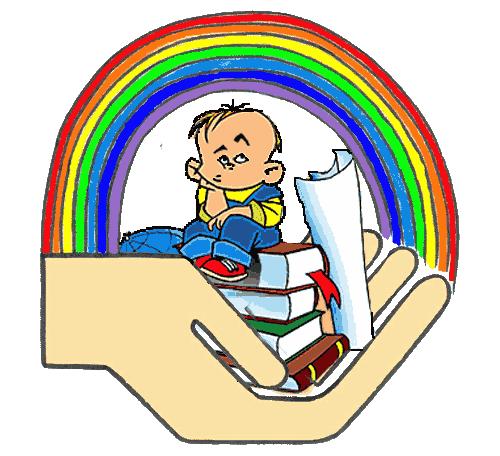 Вчитель: Хомутова Зінаїда ІванівнаКалендар на 2014-2015 навчальний рікРОЗКЛАД  УРОКІВРозклад дзвінківП’ятниця Понеділок – четверЗміст:Основи здоров’я …………………………………………………….. 5Вступна частина …………………………………………………….. 6Календарне планування основи здоров’я у 7 класі ….. 9Календарне планування основи здоров’я у 8 класі … 16Календарне планування основи здоров’я у 9 класі ... 22Художня культура 9 клас ………………………………………. 28Вступна частина …………………………………………………… 30Календарне планування ……………………………………….. 33«Обговорено на засіданні 		                                                                                  «Затверджено»педагогічної ради»	                                                                                                        «___» _________ 2014 р.Протокол №___ від ________ 20__р                                                             Дир.школи: ________ /Мазур Т.В./Календарно-тематичне планування з основ здоров’я2014 – 2015 н.р.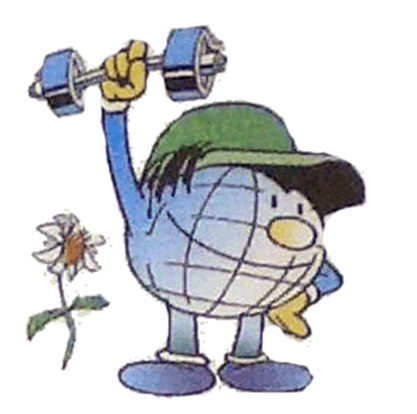 Вчитель: Хомутова Зінаїда ІванівнаВступна частинаІнтегрований предмет “Основи здоров’я” передбачає формування мотивації щодо здорового способу життя учнівської молоді.Мета інтегрованого предмета: формування в учнів свідомого ставлення до свого життя і здоров’я, оволодіння основами здорового способу життя, життєвими навичками безпечної для життя і здоров’я поведінки.Завдання предмета:формування в учнів мотивації до дбайливого ставлення до життя і здоров’я;формування у школярів стійких переконань щодо пріоритету здоров’я як основної умови реалізації фізичного, психічного, соціального та духовного потенціалу людини з урахуванням її індивідуальних особливостей;виховання у підлітків бережливого, дбайливого та усвідомленого ставлення до власного здоров’я як однієї з найвищих людських цінностей, потреби самопізнання та всебічного самовдосконалення;ознайомлення учнів з основними принципами та закономірностями життєдіяльності людини в природному та соціальному середовищах, спрямованої на збереження життя і зміцнення здоров’я;формування в учнів сталої мотиваційної установки на здоровий спосіб життя як провідної умови збереження і зміцнення здоров’я;ознайомлення учнів з основними принципами, шляхами й методами збереження життя і зміцнення усіх складових здоров’я;навчання учнів методам самозахисту в умовах загрози для життя;навчання учнів методам самооцінки і контролю стану і рівня здоров’я протягом усіх років навчання;розвиток життєвих навичок учнів, спрямованих на заохочення вести здоровий спосіб життя.Критерії оцінювання навчальних досягнень учнів з основ здоров’яПри оцінюванні рівня навчальних досягнень учнів з основ здоров’я враховується знання та дотримання школярами правил збереження власного життя і здоров’я та оточуючих.Позитивно оцінюється кожний крок учня, спрямований на:1) підвищення рівня знань про здоров’я і безпеку життєдіяльності, здоровий спосіб життя, уміння використовувати здобуті знання для зміцнення здоров’я;2) набуття навичок, що сприяють фізичному, соціальному, духовному та психічному здоров’ю; 3) позитивне ставлення до здорового способу життя.Всі види оцінювання навчальних досягнень учнів здійснюються за критеріями, наведеними в таблиці.                Освітні технології навчання:-використання проблемного підходу до навчання;-проектне навчання;-метод співпраці;-використання ІКТ та мультимедійних засобів у процесі навчання;-технологія ігрового навчання.Основні вміння й навички з позакласного вивчення основ здоров’я Під позакласною роботою переважна більшість методистів розуміють спеціальні заходи, які проводяться в позаурочний час і мають зміст, не завжди передбачений навчальною програмою, специфічні форми, методи та прийоми проведення й організовуються на принципі добровільної участі в них учнів. Метою позакласної роботи з основ здоров’я  є формування в учнів свідомого ставлення до свого життя і здоров’я, оволодіння основами здорового способу життя, навичками, у тому числі й життєвими, безпечної для життя і здоров’я поведінки.ІІозакласна робота може бути ефективною лише тоді, коли вона сприяє всебічному розвитку дітей, тісно пов'язана з тією навчальною роботою, яка безпосередньо здійснюється на уроках.Завданням позакласної роботи є: Формування в учнів мотивації щодо дбайливого ставлення до життя і здоров’я; формування у школярів стійких переконань щодо пріоритету здоров’я. Виховання у підлітків бережливого, дбайливого та усвідомленого ставлення до власного здоров’я. Формування в учнів сталої мотиваційної установки на здоровий спосіб життя як провідної умови збереження і зміцнення здоров’я;Навчання учнів методам самозахисту в умовах загрози для життя;Розвиток життєвих навичок учнів, спрямованих на заохочення вести здоровий спосіб життя.Основні форми позакласної роботиПозакласна робота має дві основні форми: систематичну, яка постійно ведеться протягом року, та епізодичну — заходи, що проводяться один-два рази на рік.До систематичних форм позакласної роботи належать гуртки, стінна преса, видання учнівського журналу. Тут постійний склад учнів.Форми епізодичної роботи дуже різноманітні: це проведення вечорів, конференцій, конкурсних програм, виставок, екскурсій, тижнів чи днів з охорони життя та здоров’я в школі тощо. «Погоджено»							                                               «Затверджено»Заступник директора 						                                      Директорз навчально-виховної роботи 				                                          ______   /Мазур Т.В./____________________________ 			                                         «____» ___________ 20 ___ р.«___» _____________20 ___ р.Календарно-тематичне плануваннянавчального матеріалу з основ здоров’яв 7  класі на І і ІІ семестри 2014/15 н.р.Учитель Хомутова Зінаїда ІванівнаОбговорено на засіданні 				                                              Розглянуто на засіданні педагогічної ради					                                 методичного об’єднання вчителів___________________________                                                        _________________________________________________________                                                        _________________________________________________________                                                        ______________________________Протокол №___ від ________ 20__р.                                              Протокол №___ від ________ 20__р.                                 Голова методоб’єднання _________Зведена таблиця розподілу навчального часу в 7  класіПРОГРАМА: Програми  для загальноосвітніх навчальних закладів «Основи здоров’я. 5-9 класи» (авт. Бойченко Т.Є., Заплатинський В.М., Дивак В.В.) Програмне та навчально-методичне забезпечення:Основи здоров’я 7 клас (35 годин; 1 година на тиждень)«Погоджено»							                                        «Затверджено»Заступник директора 						                                      Директорз навчально-виховної роботи 				                                          ______   /Мазур Т.В./____________________________ 			                                              «____» ___________ 20 ___ р.«___» _____________20 ___ р.Календарно-тематичне плануваннянавчального матеріалу з основ здоров’я в 8  класі на І і ІІ семестри 2014/15 н.р.Учитель Хомутова Зінаїда ІванівнаОбговорено на засіданні 				                                              Розглянуто на засіданні педагогічної ради					                                 методичного об’єднання вчителів___________________________                                                        _________________________________________________________                                                        _________________________________________________________                                                        ______________________________Протокол №___ від ________ 20__р.                                              Протокол №___ від ________ 20__р.                                 Голова методоб’єднання _________Зведена таблиця розподілу навчального часу в 8  класіПРОГРАМА: Програми  для загальноосвітніх навчальних закладів «Основи здоров’я. 5-9 класи» (авт. Бойченко Т.Є., Заплатинський В.М., Дивак В.В.) Програмне та навчально-методичне забезпечення:Основи здоров’я 8 клас (17 годин; 0,5 години на тиждень)«Погоджено»							                                               «Затверджено»Заступник директора 						                                      Директорз навчально-виховної роботи 				                                          ______   /Мазур Т.В./____________________________ 			                           «____» ___________ 20 ___ р.«___» _____________20 ___ р.Календарно-тематичне плануваннянавчального матеріалу з основ здоров’я в 9  класі на І і ІІ семестри 2014/15 н.р.Учитель Хомутова Зінаїда ІванівнаОбговорено на засіданні 				                                              Розглянуто на засіданні педагогічної ради					                                 методичного об’єднання вчителів___________________________                                                        _________________________________________________________                                                        _________________________________________________________                                                        ______________________________Протокол №___ від ________ 20__р.                                              Протокол №___ від ________ 20__р.                                 Голова методоб’єднання _________Зведена таблиця розподілу навчального часу в 9  класіПРОГРАМА: Програми  для загальноосвітніх навчальних закладів «Основи здоров’я. 5-9 класи» (авт. Бойченко Т.Є., Заплатинський В.М., Дивак В.В.) Програмне та навчально-методичне забезпечення:Основи здоров’я 9 клас (17 годин; 0,5 години на тиждень)«Обговорено на засіданні 		                                                                                  «Затверджено»педагогічної ради»	                                                                                                        «___» _________ 2014 р.Протокол №___ від ________ 20__р                                                             Дир.школи: ________ /Мазур Т.В./Календарно-тематичне планування з художньої культури 2014 – 2015 н.р.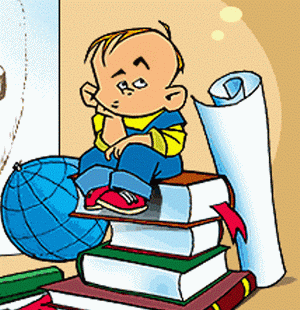 Вчитель: Хомутова Зінаїда Іванівна«Погоджено»							                                                     «Затверджено»Заступник директора 						                                      Директорз навчально-виховної роботи 				                                          ______   /Мазур Т.В./____________________________ 			                                             «____» ___________ 20 ___ р.«___» _____________20 ___ р.Календарно-тематичне плануваннянавчального матеріалу з художньої культурив 9  класі на І і ІІ семестри 2014/15 н.р.Учитель Хомутова Зінаїда ІванівнаОбговорено на засіданні 				                                                  Розглянуто на засіданні педагогічної ради					                                      методичного об’єднання вчителів___________________________                                                        _________________________________________________________                                                        _________________________________________________________                                                        ______________________________Протокол №___ від ________ 20__р.                                              Протокол №___ від ________ 20__р.                                 Голова методоб’єднання _________Зведена таблиця розподілу навчального часу в 9  класіПРОГРАМА: Л.М.Масол, Н.Є.Миропольська Навчальна програма для загальноосвітніх навчальних закладів „Художня культура” (9-11 класи). Вступна частинаШкола, що є осередком національної культури, здатна сприяти як становленню національної ідентичності школярів, так і розумінню ними різноманіття сучасних культур.Розробка змісту навчальної програми “Художня культура” (9-11 кл.) здійснювалася відповідно до Державного стандарту базової та повної загальної середньої освіти в галузі “Естетична культура”. Мета вивчення художньої культури в загальноосвітніх навчальних закладах полягає в особистісному художньо-естетичному розвитку учнів, формуванні у них світоглядних орієнтацій і компетенцій у сфері художньої культури, вихованні потреби у творчій самореалізації та духовному самовдосконаленні у процесі опанування цінностями української та зарубіжної культурно-мистецької спадщини.Курс «Художня культура» покликаний вирішити такі головні завдання:збагачення емоційно-естетичного досвіду учнів, формування культури почуттів, пробудження особистісно-позитивного ставлення до мистецьких цінностей;опанування учнями художньо-практичними вміннями та навичками, формування комплексу художніх компетенцій, що забезпечують здатність керуватися набутими знаннями та вміннями у самостійній діяльності, у процесі самоосвіти;розуміння учнями зв’язків мистецтва з природним, соціальним і культурним середовищем життєдіяльності людини, усвідомлення власної причетності до художніх традицій свого народу з одночасним розумінням особливостей інших національних картин світу.виховання культури міжнаціонального спілкування через вивчення художніх традицій народів різних країн.Програма ґрунтується на принципах цілісності, наступності, системності та варіативності змісту, органічної єдності національних і загальнолюдських цінностей, діалектичної взаємодії культурологічного та антропологічного підходів (“людина в культурі  культура в людині”). У 9 класі відбувається узагальнення мистецьких знань учнів, набутих у 1-8 класах, і втілюється ідея пропедевтики культурологічної освіти, що є базовою у старшій профільній школі. Таким чином, забезпечується послідовність і наступність змісту художньо-естетичної освіти. Матеріал 9 класу систематизований відповідно до видової, жанрової та стильової специфіки мистецтва, що є ядром художньої культури. Змістове наповнення тем передбачає формування в учнів ціннісносмислових, загальнокультурних, навчально-пізнавальних та інформаційних компетенцій, що досягається вивченням шедеврів мистецтва різних епох і народів, та комунікативних, творчо-діяльнісних і самоосвітніх компетенцій, що передбачає оволодіння досвідом самостійної творчої діяльності, сприймання цієї діяльності як невід’ємної частки свого життя.Орієнтовні практичні завдання до тем спрямовані на формування потреби у спілкуванні з творами мистецтва, розвиток творчих здібностей учнів та розширення їхнього внутрішнього досвіду, наповненого особистісним смислом. Учитель може їх замінювати, але не відходити від контексту теми, що вивчається.Особливостями організації навчально-виховного процесу є такі позиції: Розуміння мистецтва  це творчий процес співпереживання та інтерпретації, що носить активно діалогічний характер. Саме “діалог культур” дає змогу особистості не тільки прилучитися до вітчизняних і загальнолюдських цінностей, а й самовизначитися у світі культури, включитися в її творення, удосконалюючи насамперед власний духовний світ.На уроці має панувати атмосфера святковості, гармонії й доброзичливості, яка сприяла б передачі аури творів мистецтв та викрешувала б іскру емоційної позитивної енергії, яку можна отримати тільки в мистецтві.Педагог має бути комунікативно виразним, аби учні не тільки розуміли, а й позитивно сприймали як мовлення учителя, так і паралінгвістичний контекст мови (доречність жестів, міміки, зовнішній вигляд тощо) та елементарно володіли цим мистецтвом самі.Уроки „Художньої культури” мають розвивати в учнів почуття успіху від власних досягнень у царині мистецької культури, впевненості в спроможності самостійно вирішувати художні завдання.Резервний час може використовуватися на тематичне оцінювання, регіональний компонент, узагальнення розділу (теми), відвідування виставок, музеїв тощо.                            Освітні технології навчання:-використання проблемного підходу до навчання;-проектне навчання;-метод співпраці;-використання ІКТ та мультимедійних засобів у процесі навчання;-технологія ігрового навчання.Основні вміння й навички з позакласного вивчення художньої культуриПід позакласною роботою переважна більшість методистів розуміють спеціальні заходи, які проводяться в позаурочний час і мають зміст, не завжди передбачений навчальною програмою, специфічні форми, методи та прийоми проведення й організовуються на принципі добровільної участі в них учнів. Метою позакласної роботи з художньої культури є удосконалення  розумові сили учнів, сприяння розвитку їх здібностей, задовольняння  їх духовних потреб, раціонально використовувати їх дозвілля.ІІозакласна робота може бути ефективною лише тоді, коли вона сприяє всебічному розвитку дітей, тісно пов'язана з тією навчальною роботою, яка безпосередньо здійснюється на уроках.Завданням позакласної роботи є: збагачення й розширення знань учнів зі світової культури; створення, інтелектуального фону, що сприяє свідомому і глибокому засвоєнню програмового матеріалу; поглиблення набутих на уроках знань, розвиток умінь і навичок; виховання ініціативи, самостійності, творчих здібностей учнів, їх пізнавальних інтересів; забезпечення виховної спрямованості предмета, що вивчається.Основні форми позакласної роботиПозакласна робота має дві основні форми: систематичну, яка постійно ведеться протягом року, та епізодичну — заходи, що проводяться один-два рази на рік.До систематичних форм позакласної роботи належать гуртки, стінна преса, видання учнівського журналу. Тут постійний склад учнів.Форми епізодичної роботи дуже різноманітні: це проведення вечорів, конференцій, конкурсних програм, виставок, екскурсій, тижнів чи днів культури в школі.Програмне та навчально-методичне забезпечення:Художня культура 9 клас (17 годин; 1 година на тиждень)Для нотаток:____________________________________________________________________________________________________________________________________________________________________________________________________________________________________________________________________________________________________________________________________________________________________________________________________________________________________________________________________________________________________________________________________________________________________________________________________________________________________________________________________________________________________________________________________________________________________________________________________________________________________________________________________________________________________________________________________________________________________________________________________________________________________________________________________________________________________________________________________________________________________________________________________________________________________________________________________________________________________________________________________________________________________________________________________________________________________________________________________________________________________________________________________________________________________________________________________________________________________________________________________________________________________________________________________________________________________________________________________________________________________________________________________________________________________________________________________________________________________________________________________________________________________________________________________________________________________________________________________________________________________________________________________________________________________________________________________________________________________________________________________________________________________________________________________________________________________________________________________________________________________________________________________________________________________________________________________________________№ПонеділокВівторокСередаЧетверП’ятниця 1234567№початоккінецьперерва180084510285594020100010201031030111520411351220105123013151061325141010714201505№початоккінецьперерва18008451028559402031000104520411051150105120012451061255134010713501435Рівні навчальних досягнень учнівБалиКритерії навчальних досягнень учнівІ.Початковий1Учень (учениця) за допомогою вчителя може назвати окремі поняття, що стосуються здоров’я та безпеки життєдіяльностіІ.Початковий2Учень (учениця) має уявлення про елементарні поняття здорового способу життя і безпечної поведінки. За допомогою вчителя або з використанням підручника (робочого зошита) відтворює окремі факти навчального матеріалуІ.Початковий3Учень (учениця) за допомогою вчителя або з використанням підручника (робочого зошита) фрагментарно відтворює елементарні поняття щодо здорового способу життя.Під керівництвом і контролем учителя епізодично виконує практичні дії, що формують безпечну поведінку.Повторює оцінні судження інших без достатнього осмисленняІІ. Середній 4Учень (учениця) за допомогою вчителя або з використанням підручника (робочого зошита) дає визначення окремих понять; частково характеризує ознаки здоров’я та безпечної поведінки; за допомогою вчителя виконує елементарні практичні дії, пов’язані з формуванням здорового способу життя і безпечної поведінки ІІ. Середній 5Учень (учениця) самостійно дає визначення окремих понять; за допомогою вчителя або з використанням підручника (робочого зошита) відтворює навчальний матеріал, характеризуючи ознаки здоров’я, шляхи і методи його зміцнення та збереження життя. За допомогою інструкції та консультації вчителя, виконує практичні дії пов’язані з формуванням здорового способу життя і безпечної поведінки.Повторює почуті від інших найпростіші оцінні судження щодо здорового способу життя і безпечної поведінкиІІ. Середній 6Учень (учениця) самостійно, але неповно відтворює навчальний матеріал; за допомогою вчителя розв’язує прості типові навчальні ситуаційні задачі; характеризує окремі ознаки здоров’я, наводить прості приклади дій щодо збереження здоров’я. За допомогою інструкції та консультації вчителя виконує практичні дії, пов’язані з формуванням життєвих навичок щодо здорового способу життя і безпечної поведінки.Пояснює найпростіші оцінні судження щодо здорового способу життя і безпечної поведінки ІІІ. Достатній 7Учень (учениця) загалом самостійно відтворює навчальний матеріал, розкриває суть понять; розв’язує прості типові ситуаційні задачі. Характеризує ситуації, що містить загрозу і потребують практичних дій. . Висловлює окремі оцінні судження про стан здоров’я, поведінку в різних ситуаціях, свою та інших, міжособистісні стосункиІІІ. Достатній 8Учень (учениця) самостійно відповідає на поставлені запитання; дає порівняльну характеристику явищам і процесам, які характеризують здоров’я. Визначає засоби, які необхідно використовувати у виконанні практичних дій.Обґрунтовує свої оцінні судження щодо здорового способу життя і безпечної поведінки, спираючись на предметні знання та усталені нормиІІІ. Достатній 9Учень (учениця) відтворює інформацію, відповідає на поставлені запитання; самостійно розв’язує стандартні ситуаційні завдання; пояснює зміст і послідовність операцій, що входять до складу практичних дій; за допомогою вчителя встановлює причинно-наслідкові зв’язки, робить нечітко сформульовані висновки; свідомо приймає рішення; володіє навичками самоконтролюІV. Високий 10Учень (учениця) обґрунтовано відповідає на запитання, передбачені навчальною програмою курсу; самостійно аналізує і розкриває суть явищ і процесів, що характеризують здоровий спосіб життя; узагальнює, систематизує, встановлює причинно-наслідкові зв’язки; користується джерелами додаткової інформації.За допомогою вчителя розв’язує нестандартні ситуації; виконує практичні дії щодо здорового способу життя і безпечної поведінки, формулює висновки щодо конкретної оздоровчої діяльності; свідомо користується правилами здорового способу життя і безпечної поведінки.Висловлює оцінні судження про стан здоров’я власного й інших, поведінку свою та інших, міжособистісні стосунки ІV. Високий Загальна к-сть навчальних годинК-сть годин на тижденьК-сть контрольних робітК-сть тематичних оцінюваньІ семестр16122ІІ семестр19122Усього35144Основи здоров’яОснови здоров’яОснови здоров’яОснови здоров’яОснови здоров’яОснови здоров’яОснови здоров’яОснови здоров’яОснови здоров’яОснови здоров’яОснови здоров’я№п/пНазва (автор)Назва (автор)Назва (автор)КласКласВидавництвоВидавництвоРік виданняРік виданняГрифПрограми  для загальноосвітніх навчальних закладів «Основи здоров’я. 5-9 класи» (авт. Бойченко Т.Є., Заплатинський В.М., Дивак В.В.)Програми  для загальноосвітніх навчальних закладів «Основи здоров’я. 5-9 класи» (авт. Бойченко Т.Є., Заплатинський В.М., Дивак В.В.)Програми  для загальноосвітніх навчальних закладів «Основи здоров’я. 5-9 класи» (авт. Бойченко Т.Є., Заплатинський В.М., Дивак В.В.)7-9 7-9 ПерунПерун20052005Лист МОН від 23.12.2004 № 1/11-6611Комплексна програма «Профілактична протинаркотична та протиалкогольна виховна програма для учнів 1-11 класів, їх батьків та працівників педагогічних колективів загальноосвітніх навчальних закладів І-ІІІ ступенів навчання» (авт. Вієвський А.М. та ін.)Комплексна програма «Профілактична протинаркотична та протиалкогольна виховна програма для учнів 1-11 класів, їх батьків та працівників педагогічних колективів загальноосвітніх навчальних закладів І-ІІІ ступенів навчання» (авт. Вієвський А.М. та ін.)Комплексна програма «Профілактична протинаркотична та протиалкогольна виховна програма для учнів 1-11 класів, їх батьків та працівників педагогічних колективів загальноосвітніх навчальних закладів І-ІІІ ступенів навчання» (авт. Вієвський А.М. та ін.)1-111-11Всеукраїнська Наркологічна АсоціаціяВсеукраїнська Наркологічна Асоціація20142014Лист ІІТЗОвід 27.05.2014№ 14.1/12-Г-750Комплексна програма гуртка «Юний рятувальник» (автор Сагайдак Л.Д.)Комплексна програма гуртка «Юний рятувальник» (автор Сагайдак Л.Д.)Комплексна програма гуртка «Юний рятувальник» (автор Сагайдак Л.Д.)Тернопільське обласне відділення ВГДР «Школа безпеки»Тернопільське обласне відділення ВГДР «Школа безпеки»20112011Лист ІІТЗО від 25.06.2011 №1.4/18-Г-459Навчальна програма гуртка «Школа Безпеки» (авт..Мезінов О.А.)Навчальна програма гуртка «Школа Безпеки» (авт..Мезінов О.А.)Навчальна програма гуртка «Школа Безпеки» (авт..Мезінов О.А.)7-9 7-9 Миколаївський ОЦТКЕУММиколаївський ОЦТКЕУМ20112011Лист ІІТЗО від 08.08.2011 №1.4/18-Г-706Навчальна програма гуртка «Дружина юних пожежних рятувальників» (авт.. Мороз В.В.)Навчальна програма гуртка «Дружина юних пожежних рятувальників» (авт.. Мороз В.В.)Навчальна програма гуртка «Дружина юних пожежних рятувальників» (авт.. Мороз В.В.)6-76-7НМЦ Васильківського відділу освітиНМЦ Васильківського відділу освіти20122012Лист ІІТЗОвід 06.12.2012 №14.1/12-Г-385Основна літератураОсновна літератураОсновна літератураОсновна літератураОсновна літератураОсновна літератураОсновна літератураОсновна літератураОсновна літератураОсновна літератураОсновна література1818Основи здоров`я (підручник)Поліщук Н.М.77ГенезаГенеза20072007Наказ МОНвід 15.12.2009 № 11331919Основи здоров`я (підручник)Воронцова Т.В., Пономаренко В.С.77АлатонАлатон20072007Наказ МОНвід 15.12.2009 №11332020Основи здоров`я (підручник)Бойченко Т.Є., Василашко І.П., Коваль Н.С., Дивак В.В. 77ГенезаГенеза20072007Наказ МОНвід 15.12.2009 № 1133Додаткова літератураДодаткова літератураДодаткова літератураДодаткова літератураДодаткова літератураДодаткова літератураДодаткова літератураДодаткова літератураДодаткова літератураДодаткова літератураДодаткова література4242Основи здоров’я (робочий зошит)Мечник Л., Жаркова І.777Підручники і посібникиПідручники і посібники2012Лист ІІТЗО   від 22.06.2012№ Г-130 4343Основи здоров’я (робочий зошит)Василенко С.В., Гущина Н.І., за заг. ред. Бойченко Т.Є777Літера ЛТДЛітера ЛТД2011Лист ІІТЗО   від 14.02.2011№ 1.4/18-Г-76 4444Основи здоров’я (робочий зошит)Поліщук Н.М.777ГенезаГенеза2013Лист ІІТЗО  від 19.12.2012№ 14.1/10-3461 4545Зошит з основ здоров’яБойченко Т.Є., Василашко І.П., Коваль Н.С.777ГенезаГенеза2013Лист ІІТЗО від 03.07.2013 № 14.1/12-Г-2644646Робочий зошит з основ здоров’я із додатком «Завдання поточного контролю знань учнів»Тагліна О.В., Цуканова Є.О.777РанокРанок2013Лист ІІТЗО  від 27.12.2012№ 14.1/12-Г-436 4747Основи здоров`я (зошит-практикум)Воронцова Т.В., Пономаренко В.С.777АлатонАлатон2012Лист ІІТЗО від 06.11.2012 № 14.1/12-Г-3474848Інтегрований курс «Основи здоров'я. Зошит»Фука М.М., Яцук Г.Ф.777АстонАстон2013Лист ІІТЗО від 19.07.2013 № 14.1/12-Г-3534949Основи здоров’я (робочий зошит)Гусарук Н.І., Пасека Р.Б.777Асоціація учителів природничих предметів «Еко»Асоціація учителів природничих предметів «Еко»2014Лист ІІТЗО від 11.02.2014 № 14.1/12-Г-1045050Тематичне оцінювання з основ здоров’я (робочий зошит)Венжега К.В.777ГенезаГенеза2014Лист ІІТЗО від 28.03.2014 № 14.1/12-Г-4967272«Правила дорожнього руху. 7 клас» для проведення позакласних заходів та уроків з предмету «Основи здоров’я» загальноосвітніх навчальних закладів (навчальний посібник)Шрамко А.І., Будник С.І., Іванова О.Ф.777ТОВ «Видавництво «Поліграф Сервіс»ТОВ «Видавництво «Поліграф Сервіс»2014Лист ІІТЗО  від 27.05.2014№ 14.1/12-Г-756Методична літератураМетодична літератураМетодична літератураМетодична літератураМетодична літератураМетодична літератураМетодична літератураМетодична літератураМетодична літератураМетодична літератураМетодична література7777Основи здоров’я. Оцінювання навчальних досягнень учнів (посібник)Воронцова Т.В., Венжега К.В., Пономаренко В.С., Симонова К.С.7АлатонАлатонАлатон20122012Лист ІІТЗО від 06.11.2012  № 14.1/12-Г-346 7878Основи здоров’я (посібник для вчителя)Воронцова Т.В., Пономаренко В.С.7АлатонАлатонАлатон20122012Лист ІІТЗО   від 06.11.2012№ 14.1/12-Г-348 7979Основи здоров’я: уроки, тренінги, ігри, 7 клас. Книжка для вчителя (посібник)Василашко І.П.7ГенезаГенезаГенеза20132013Лист ІІТЗО   від 03.07.2013№ 14.1/12-Г-2678686«Захисти себе від ВІЛ» Методичний посібник для педагога-тренераВоронцова Т.В., Пономаренко В.С.АлатонАлатонАлатон20112011Лист ІІТЗО   від 29..04.2010№1.4/18-1668 8787Навчально-методичний комплект Модуль Вієвський А.М. та ін.1-11Всеукраїнська Наркологічна АсоціаціяВсеукраїнська Наркологічна АсоціаціяВсеукраїнська Наркологічна Асоціація20142014Лист ІІТЗОвід 27.05.2014№ 14.1/12-Г-7508989 «Сходинки до здоров’я: просвітницько-профілактична програма тренінгових занять з учнями навчальних закладів системи загальної середньої освіти» (навчально-методичний посібник) упор. Т.В. Журавель, Т.Л. Лях,  Г.Б. Скіпальська та інш.Представництво в Україні «Право на здоров’я»Представництво в Україні «Право на здоров’я»Представництво в Україні «Право на здоров’я»20122012Лист ІІТЗО від 20.11.2012№ 14.1/12-Г-3589090Профілактика ВІЛ-інфекції і пропаганда здорового способу життя на засадах розвитку життєвих навичок (навчально-методичний посібник для вчителя)Полещук Л.В., Топор І.М.Одеський обласний інститут удосконалення вчителівОдеський обласний інститут удосконалення вчителівОдеський обласний інститут удосконалення вчителів20132013Лист ІІТЗО від 24.05.2013 № 14.1/12-Г-1819292Навчально-методичний посібник «Репродуктивне здоров’я»Юхименко А.А., Мирна Л.А., Дивак В.В.Хмельницький ОІППОХмельницький ОІППОХмельницький ОІППО20142014Лист ІІТЗО від 04.07.2014 №14.1/12-Г-1101№Тема за програмоюк/гДата Державні вимогиДомаш-нє завдан-няПри-мітки 1. Вступ. Складові здоров’я та іхнє значення.1 С.6-12Життя і здоров’я  людини.Життя і здоров’я  людини.Життя і здоров’я  людини.Життя і здоров’я  людини.Життя і здоров’я  людини.Життя і здоров’я  людини.Життя і здоров’я  людини.2.Спосіб життя та здоров’я.1 називає:
— основні навички здорового способу життя;
наводить приклади:
— вибору здорового способу життя людьми з найближчого оточення;
характеризує:
— вплив здорового способу життя на самопочуття людини;
пояснює:
— важливість вироблення навичок здорового способу життя;
розуміє:
— вплив здорового способу життя на життєдіяльність людини;
— необхідність дотримання правил здорового способу життя;
порівнює:
— цінність здоров’я і ціну нездоров’я;
— здоровий спосіб життя і життя людей із шкідливими звичками;спостерігає:
— за власним самопочуттям при дотриманні правил здорового способу життя;
називає:
— основні принципи безпечної життєдіяльності;
— основні методи профілактики захворювань;
наводить приклади:
— захисних реакцій організму;
— видів ДТП;
— інфекційних захворювань;
характеризує:
— вияви захисних реакцій організму;
— основні чинники ураження при надзвичайних ситуаціях;
— особливості надзвичайних ситуацій;
— особливості дії свідка ДТП;
пояснює:
— основні принципи безпечної життєдіяльності;
— механізм захисних реакцій організму людини;
розуміє:
— необхідність керуватися принципами безпечної життєдіяльності;
дотримується правил:
— безпечної для життя поведінки;
— користування паливними газами.С.13-173.Формування здорового способу життя.1 називає:
— основні навички здорового способу життя;
наводить приклади:
— вибору здорового способу життя людьми з найближчого оточення;
характеризує:
— вплив здорового способу життя на самопочуття людини;
пояснює:
— важливість вироблення навичок здорового способу життя;
розуміє:
— вплив здорового способу життя на життєдіяльність людини;
— необхідність дотримання правил здорового способу життя;
порівнює:
— цінність здоров’я і ціну нездоров’я;
— здоровий спосіб життя і життя людей із шкідливими звичками;спостерігає:
— за власним самопочуттям при дотриманні правил здорового способу життя;
називає:
— основні принципи безпечної життєдіяльності;
— основні методи профілактики захворювань;
наводить приклади:
— захисних реакцій організму;
— видів ДТП;
— інфекційних захворювань;
характеризує:
— вияви захисних реакцій організму;
— основні чинники ураження при надзвичайних ситуаціях;
— особливості надзвичайних ситуацій;
— особливості дії свідка ДТП;
пояснює:
— основні принципи безпечної життєдіяльності;
— механізм захисних реакцій організму людини;
розуміє:
— необхідність керуватися принципами безпечної життєдіяльності;
дотримується правил:
— безпечної для життя поведінки;
— користування паливними газами.С.18-294.Принципи безпечної життєдіяльності.1 називає:
— основні навички здорового способу життя;
наводить приклади:
— вибору здорового способу життя людьми з найближчого оточення;
характеризує:
— вплив здорового способу життя на самопочуття людини;
пояснює:
— важливість вироблення навичок здорового способу життя;
розуміє:
— вплив здорового способу життя на життєдіяльність людини;
— необхідність дотримання правил здорового способу життя;
порівнює:
— цінність здоров’я і ціну нездоров’я;
— здоровий спосіб життя і життя людей із шкідливими звичками;спостерігає:
— за власним самопочуттям при дотриманні правил здорового способу життя;
називає:
— основні принципи безпечної життєдіяльності;
— основні методи профілактики захворювань;
наводить приклади:
— захисних реакцій організму;
— видів ДТП;
— інфекційних захворювань;
характеризує:
— вияви захисних реакцій організму;
— основні чинники ураження при надзвичайних ситуаціях;
— особливості надзвичайних ситуацій;
— особливості дії свідка ДТП;
пояснює:
— основні принципи безпечної життєдіяльності;
— механізм захисних реакцій організму людини;
розуміє:
— необхідність керуватися принципами безпечної життєдіяльності;
дотримується правил:
— безпечної для життя поведінки;
— користування паливними газами.С.30-345.Безпека на дорогах. Види ДТП.1 називає:
— основні навички здорового способу життя;
наводить приклади:
— вибору здорового способу життя людьми з найближчого оточення;
характеризує:
— вплив здорового способу життя на самопочуття людини;
пояснює:
— важливість вироблення навичок здорового способу життя;
розуміє:
— вплив здорового способу життя на життєдіяльність людини;
— необхідність дотримання правил здорового способу життя;
порівнює:
— цінність здоров’я і ціну нездоров’я;
— здоровий спосіб життя і життя людей із шкідливими звичками;спостерігає:
— за власним самопочуттям при дотриманні правил здорового способу життя;
називає:
— основні принципи безпечної життєдіяльності;
— основні методи профілактики захворювань;
наводить приклади:
— захисних реакцій організму;
— видів ДТП;
— інфекційних захворювань;
характеризує:
— вияви захисних реакцій організму;
— основні чинники ураження при надзвичайних ситуаціях;
— особливості надзвичайних ситуацій;
— особливості дії свідка ДТП;
пояснює:
— основні принципи безпечної життєдіяльності;
— механізм захисних реакцій організму людини;
розуміє:
— необхідність керуватися принципами безпечної життєдіяльності;
дотримується правил:
— безпечної для життя поведінки;
— користування паливними газами.С.35-426.Техногенна безпека. План евакуації, знаки пожежної безпеки.1 називає:
— основні навички здорового способу життя;
наводить приклади:
— вибору здорового способу життя людьми з найближчого оточення;
характеризує:
— вплив здорового способу життя на самопочуття людини;
пояснює:
— важливість вироблення навичок здорового способу життя;
розуміє:
— вплив здорового способу життя на життєдіяльність людини;
— необхідність дотримання правил здорового способу життя;
порівнює:
— цінність здоров’я і ціну нездоров’я;
— здоровий спосіб життя і життя людей із шкідливими звичками;спостерігає:
— за власним самопочуттям при дотриманні правил здорового способу життя;
називає:
— основні принципи безпечної життєдіяльності;
— основні методи профілактики захворювань;
наводить приклади:
— захисних реакцій організму;
— видів ДТП;
— інфекційних захворювань;
характеризує:
— вияви захисних реакцій організму;
— основні чинники ураження при надзвичайних ситуаціях;
— особливості надзвичайних ситуацій;
— особливості дії свідка ДТП;
пояснює:
— основні принципи безпечної життєдіяльності;
— механізм захисних реакцій організму людини;
розуміє:
— необхідність керуватися принципами безпечної життєдіяльності;
дотримується правил:
— безпечної для життя поведінки;
— користування паливними газами.С.43-497.Попередження захворювань. Основні методи попередження неінфекційних та інфекційних захворювань.1 називає:
— основні навички здорового способу життя;
наводить приклади:
— вибору здорового способу життя людьми з найближчого оточення;
характеризує:
— вплив здорового способу життя на самопочуття людини;
пояснює:
— важливість вироблення навичок здорового способу життя;
розуміє:
— вплив здорового способу життя на життєдіяльність людини;
— необхідність дотримання правил здорового способу життя;
порівнює:
— цінність здоров’я і ціну нездоров’я;
— здоровий спосіб життя і життя людей із шкідливими звичками;спостерігає:
— за власним самопочуттям при дотриманні правил здорового способу життя;
називає:
— основні принципи безпечної життєдіяльності;
— основні методи профілактики захворювань;
наводить приклади:
— захисних реакцій організму;
— видів ДТП;
— інфекційних захворювань;
характеризує:
— вияви захисних реакцій організму;
— основні чинники ураження при надзвичайних ситуаціях;
— особливості надзвичайних ситуацій;
— особливості дії свідка ДТП;
пояснює:
— основні принципи безпечної життєдіяльності;
— механізм захисних реакцій організму людини;
розуміє:
— необхідність керуватися принципами безпечної життєдіяльності;
дотримується правил:
— безпечної для життя поведінки;
— користування паливними газами.С.50-648.Тематичне оцінювання: «Життя та здоров’я людини»1 називає:
— основні навички здорового способу життя;
наводить приклади:
— вибору здорового способу життя людьми з найближчого оточення;
характеризує:
— вплив здорового способу життя на самопочуття людини;
пояснює:
— важливість вироблення навичок здорового способу життя;
розуміє:
— вплив здорового способу життя на життєдіяльність людини;
— необхідність дотримання правил здорового способу життя;
порівнює:
— цінність здоров’я і ціну нездоров’я;
— здоровий спосіб життя і життя людей із шкідливими звичками;спостерігає:
— за власним самопочуттям при дотриманні правил здорового способу життя;
називає:
— основні принципи безпечної життєдіяльності;
— основні методи профілактики захворювань;
наводить приклади:
— захисних реакцій організму;
— видів ДТП;
— інфекційних захворювань;
характеризує:
— вияви захисних реакцій організму;
— основні чинники ураження при надзвичайних ситуаціях;
— особливості надзвичайних ситуацій;
— особливості дії свідка ДТП;
пояснює:
— основні принципи безпечної життєдіяльності;
— механізм захисних реакцій організму людини;
розуміє:
— необхідність керуватися принципами безпечної життєдіяльності;
дотримується правил:
— безпечної для життя поведінки;
— користування паливними газами.Повторити с.6-64Фізична складова здоров’я.Фізична складова здоров’я.Фізична складова здоров’я.Фізична складова здоров’я.Фізична складова здоров’я.Фізична складова здоров’я.Фізична складова здоров’я.9.Індивідуальний розвиток підлітка.1 називає:
— основні ознаки статевого дозрiвання;
— особливості стану шкіри в підлітковому віці;
— типи шкіри підлітків;
— необхідні заходи для усунення косметичних проблем підлітків;
наводить приклади:
— впливу чинників ризику на індивідуальний розвиток;
розпізнає:
— чинники ризику індивідуального розвитку;
— ознаки статевого дозрівання;
— ознаки змін на шкірі обличчя;
— ознаки типів шкіри;
— ознаки косметичних проблем підлітків;
пояснює:
— необхідність догляду за шкірою підлітка;
— вплив належного догляду на стан шкіри;
розуміє:
— необхідність рухової активності в підлітковому віці;
— необхідність користуватися косметичними засобами за віком;
порівнює:
— показники індивідуального розвитку впродовж навчання у школі;спостерігає:
— за показниками індивідуального розвитку;
— за станом шкіри обличчя;
визначає:
— індивідуальний рівень фізичного здоров’я;
— стан шкіри обличчя;
вибирає:
— засоби індивідуальної гігієни;
— необхідні засоби для догляду за шкірою;
користується:
— індивідуальними косметичними засобами;
дотримується правил:
— догляду за шкірою;
— користування засобами особистої гігієни.С.65-7010.Фактори ризику індивідуального розвитку.1 називає:
— основні ознаки статевого дозрiвання;
— особливості стану шкіри в підлітковому віці;
— типи шкіри підлітків;
— необхідні заходи для усунення косметичних проблем підлітків;
наводить приклади:
— впливу чинників ризику на індивідуальний розвиток;
розпізнає:
— чинники ризику індивідуального розвитку;
— ознаки статевого дозрівання;
— ознаки змін на шкірі обличчя;
— ознаки типів шкіри;
— ознаки косметичних проблем підлітків;
пояснює:
— необхідність догляду за шкірою підлітка;
— вплив належного догляду на стан шкіри;
розуміє:
— необхідність рухової активності в підлітковому віці;
— необхідність користуватися косметичними засобами за віком;
порівнює:
— показники індивідуального розвитку впродовж навчання у школі;спостерігає:
— за показниками індивідуального розвитку;
— за станом шкіри обличчя;
визначає:
— індивідуальний рівень фізичного здоров’я;
— стан шкіри обличчя;
вибирає:
— засоби індивідуальної гігієни;
— необхідні засоби для догляду за шкірою;
користується:
— індивідуальними косметичними засобами;
дотримується правил:
— догляду за шкірою;
— користування засобами особистої гігієни.С.77-7711.Косметичні проблеми підлітків.1 називає:
— основні ознаки статевого дозрiвання;
— особливості стану шкіри в підлітковому віці;
— типи шкіри підлітків;
— необхідні заходи для усунення косметичних проблем підлітків;
наводить приклади:
— впливу чинників ризику на індивідуальний розвиток;
розпізнає:
— чинники ризику індивідуального розвитку;
— ознаки статевого дозрівання;
— ознаки змін на шкірі обличчя;
— ознаки типів шкіри;
— ознаки косметичних проблем підлітків;
пояснює:
— необхідність догляду за шкірою підлітка;
— вплив належного догляду на стан шкіри;
розуміє:
— необхідність рухової активності в підлітковому віці;
— необхідність користуватися косметичними засобами за віком;
порівнює:
— показники індивідуального розвитку впродовж навчання у школі;спостерігає:
— за показниками індивідуального розвитку;
— за станом шкіри обличчя;
визначає:
— індивідуальний рівень фізичного здоров’я;
— стан шкіри обличчя;
вибирає:
— засоби індивідуальної гігієни;
— необхідні засоби для догляду за шкірою;
користується:
— індивідуальними косметичними засобами;
дотримується правил:
— догляду за шкірою;
— користування засобами особистої гігієни.78-8312.Косметичні засоби та здоров’я.1 називає:
— основні ознаки статевого дозрiвання;
— особливості стану шкіри в підлітковому віці;
— типи шкіри підлітків;
— необхідні заходи для усунення косметичних проблем підлітків;
наводить приклади:
— впливу чинників ризику на індивідуальний розвиток;
розпізнає:
— чинники ризику індивідуального розвитку;
— ознаки статевого дозрівання;
— ознаки змін на шкірі обличчя;
— ознаки типів шкіри;
— ознаки косметичних проблем підлітків;
пояснює:
— необхідність догляду за шкірою підлітка;
— вплив належного догляду на стан шкіри;
розуміє:
— необхідність рухової активності в підлітковому віці;
— необхідність користуватися косметичними засобами за віком;
порівнює:
— показники індивідуального розвитку впродовж навчання у школі;спостерігає:
— за показниками індивідуального розвитку;
— за станом шкіри обличчя;
визначає:
— індивідуальний рівень фізичного здоров’я;
— стан шкіри обличчя;
вибирає:
— засоби індивідуальної гігієни;
— необхідні засоби для догляду за шкірою;
користується:
— індивідуальними косметичними засобами;
дотримується правил:
— догляду за шкірою;
— користування засобами особистої гігієни.С.84-9013.Вибір і правила користування косметикою.1 називає:
— основні ознаки статевого дозрiвання;
— особливості стану шкіри в підлітковому віці;
— типи шкіри підлітків;
— необхідні заходи для усунення косметичних проблем підлітків;
наводить приклади:
— впливу чинників ризику на індивідуальний розвиток;
розпізнає:
— чинники ризику індивідуального розвитку;
— ознаки статевого дозрівання;
— ознаки змін на шкірі обличчя;
— ознаки типів шкіри;
— ознаки косметичних проблем підлітків;
пояснює:
— необхідність догляду за шкірою підлітка;
— вплив належного догляду на стан шкіри;
розуміє:
— необхідність рухової активності в підлітковому віці;
— необхідність користуватися косметичними засобами за віком;
порівнює:
— показники індивідуального розвитку впродовж навчання у школі;спостерігає:
— за показниками індивідуального розвитку;
— за станом шкіри обличчя;
визначає:
— індивідуальний рівень фізичного здоров’я;
— стан шкіри обличчя;
вибирає:
— засоби індивідуальної гігієни;
— необхідні засоби для догляду за шкірою;
користується:
— індивідуальними косметичними засобами;
дотримується правил:
— догляду за шкірою;
— користування засобами особистої гігієни.С.65-9014.Тематичне оцінювання: «Фізична складова здоров’я».1 називає:
— основні ознаки статевого дозрiвання;
— особливості стану шкіри в підлітковому віці;
— типи шкіри підлітків;
— необхідні заходи для усунення косметичних проблем підлітків;
наводить приклади:
— впливу чинників ризику на індивідуальний розвиток;
розпізнає:
— чинники ризику індивідуального розвитку;
— ознаки статевого дозрівання;
— ознаки змін на шкірі обличчя;
— ознаки типів шкіри;
— ознаки косметичних проблем підлітків;
пояснює:
— необхідність догляду за шкірою підлітка;
— вплив належного догляду на стан шкіри;
розуміє:
— необхідність рухової активності в підлітковому віці;
— необхідність користуватися косметичними засобами за віком;
порівнює:
— показники індивідуального розвитку впродовж навчання у школі;спостерігає:
— за показниками індивідуального розвитку;
— за станом шкіри обличчя;
визначає:
— індивідуальний рівень фізичного здоров’я;
— стан шкіри обличчя;
вибирає:
— засоби індивідуальної гігієни;
— необхідні засоби для догляду за шкірою;
користується:
— індивідуальними косметичними засобами;
дотримується правил:
— догляду за шкірою;
— користування засобами особистої гігієни.Повторити с.65-90Соціальна складова здоров’я.Соціальна складова здоров’я.Соціальна складова здоров’я.Соціальна складова здоров’я.Соціальна складова здоров’я.Соціальна складова здоров’я.Соціальна складова здоров’я.15.Соціальні чинники здоров’я підлітків.1 називає:
— ознаки наркотичної залежності;
— заклади охорони здоров’я, де можна отримати допомогу при наркотичному отруєнні;
— основні положення законодавства України щодо ВІЛ/СНІД;
наводить приклади:
— впливу здорового способу життя на поведінку підлітків;
— впливу сім’ї, друзів на формування здорового способу життя підлітків;
— негативного впливу вживання наркотиків на здоров’я;
розпізнає ознаки:
— вживання наркотичних речовин;
— ураження туберкульозом;характеризує:
— причини вживання наркотичних речовин підлітками;
— особливості поширення ВІЛ-інфікування в Україні;
— дані щодо ВІЛ-інфікування молоді в Україні;
пояснює:
— вплив сім’ї та друзів на формування шкідливих і корисних звичок;
— важливість для здоров’я відмови від вживання наркотичних речовин;
розуміє:
— необхідність відмови від шкідливих звичок, куріння, вживання алкогольних та наркотичних речовин;
дотримується правил:
— здорового способу життя;
— профілактики туберкульозу;
— поведінки в молодіжному середовищі.С.91-9516.Соціальні чинники ризику для здоров’я підлітків.1 називає:
— ознаки наркотичної залежності;
— заклади охорони здоров’я, де можна отримати допомогу при наркотичному отруєнні;
— основні положення законодавства України щодо ВІЛ/СНІД;
наводить приклади:
— впливу здорового способу життя на поведінку підлітків;
— впливу сім’ї, друзів на формування здорового способу життя підлітків;
— негативного впливу вживання наркотиків на здоров’я;
розпізнає ознаки:
— вживання наркотичних речовин;
— ураження туберкульозом;характеризує:
— причини вживання наркотичних речовин підлітками;
— особливості поширення ВІЛ-інфікування в Україні;
— дані щодо ВІЛ-інфікування молоді в Україні;
пояснює:
— вплив сім’ї та друзів на формування шкідливих і корисних звичок;
— важливість для здоров’я відмови від вживання наркотичних речовин;
розуміє:
— необхідність відмови від шкідливих звичок, куріння, вживання алкогольних та наркотичних речовин;
дотримується правил:
— здорового способу життя;
— профілактики туберкульозу;
— поведінки в молодіжному середовищі.С.96-10017.Поняття наркотичної залежності.1 називає:
— ознаки наркотичної залежності;
— заклади охорони здоров’я, де можна отримати допомогу при наркотичному отруєнні;
— основні положення законодавства України щодо ВІЛ/СНІД;
наводить приклади:
— впливу здорового способу життя на поведінку підлітків;
— впливу сім’ї, друзів на формування здорового способу життя підлітків;
— негативного впливу вживання наркотиків на здоров’я;
розпізнає ознаки:
— вживання наркотичних речовин;
— ураження туберкульозом;характеризує:
— причини вживання наркотичних речовин підлітками;
— особливості поширення ВІЛ-інфікування в Україні;
— дані щодо ВІЛ-інфікування молоді в Україні;
пояснює:
— вплив сім’ї та друзів на формування шкідливих і корисних звичок;
— важливість для здоров’я відмови від вживання наркотичних речовин;
розуміє:
— необхідність відмови від шкідливих звичок, куріння, вживання алкогольних та наркотичних речовин;
дотримується правил:
— здорового способу життя;
— профілактики туберкульозу;
— поведінки в молодіжному середовищі.С.101-10718.Ознаки наркотичної залежності.1 називає:
— ознаки наркотичної залежності;
— заклади охорони здоров’я, де можна отримати допомогу при наркотичному отруєнні;
— основні положення законодавства України щодо ВІЛ/СНІД;
наводить приклади:
— впливу здорового способу життя на поведінку підлітків;
— впливу сім’ї, друзів на формування здорового способу життя підлітків;
— негативного впливу вживання наркотиків на здоров’я;
розпізнає ознаки:
— вживання наркотичних речовин;
— ураження туберкульозом;характеризує:
— причини вживання наркотичних речовин підлітками;
— особливості поширення ВІЛ-інфікування в Україні;
— дані щодо ВІЛ-інфікування молоді в Україні;
пояснює:
— вплив сім’ї та друзів на формування шкідливих і корисних звичок;
— важливість для здоров’я відмови від вживання наркотичних речовин;
розуміє:
— необхідність відмови від шкідливих звичок, куріння, вживання алкогольних та наркотичних речовин;
дотримується правил:
— здорового способу життя;
— профілактики туберкульозу;
— поведінки в молодіжному середовищі.С.108-11319.Попередження наркотичної залежності.1 називає:
— ознаки наркотичної залежності;
— заклади охорони здоров’я, де можна отримати допомогу при наркотичному отруєнні;
— основні положення законодавства України щодо ВІЛ/СНІД;
наводить приклади:
— впливу здорового способу життя на поведінку підлітків;
— впливу сім’ї, друзів на формування здорового способу життя підлітків;
— негативного впливу вживання наркотиків на здоров’я;
розпізнає ознаки:
— вживання наркотичних речовин;
— ураження туберкульозом;характеризує:
— причини вживання наркотичних речовин підлітками;
— особливості поширення ВІЛ-інфікування в Україні;
— дані щодо ВІЛ-інфікування молоді в Україні;
пояснює:
— вплив сім’ї та друзів на формування шкідливих і корисних звичок;
— важливість для здоров’я відмови від вживання наркотичних речовин;
розуміє:
— необхідність відмови від шкідливих звичок, куріння, вживання алкогольних та наркотичних речовин;
дотримується правил:
— здорового способу життя;
— профілактики туберкульозу;
— поведінки в молодіжному середовищі.С.113-12020.Кримінальна відповідальність за поширення наркотичних речовин.1 називає:
— ознаки наркотичної залежності;
— заклади охорони здоров’я, де можна отримати допомогу при наркотичному отруєнні;
— основні положення законодавства України щодо ВІЛ/СНІД;
наводить приклади:
— впливу здорового способу життя на поведінку підлітків;
— впливу сім’ї, друзів на формування здорового способу життя підлітків;
— негативного впливу вживання наркотиків на здоров’я;
розпізнає ознаки:
— вживання наркотичних речовин;
— ураження туберкульозом;характеризує:
— причини вживання наркотичних речовин підлітками;
— особливості поширення ВІЛ-інфікування в Україні;
— дані щодо ВІЛ-інфікування молоді в Україні;
пояснює:
— вплив сім’ї та друзів на формування шкідливих і корисних звичок;
— важливість для здоров’я відмови від вживання наркотичних речовин;
розуміє:
— необхідність відмови від шкідливих звичок, куріння, вживання алкогольних та наркотичних речовин;
дотримується правил:
— здорового способу життя;
— профілактики туберкульозу;
— поведінки в молодіжному середовищі.С.120-12421.Наркоманія й ВІЛ – інфікування..1 називає:
— ознаки наркотичної залежності;
— заклади охорони здоров’я, де можна отримати допомогу при наркотичному отруєнні;
— основні положення законодавства України щодо ВІЛ/СНІД;
наводить приклади:
— впливу здорового способу життя на поведінку підлітків;
— впливу сім’ї, друзів на формування здорового способу життя підлітків;
— негативного впливу вживання наркотиків на здоров’я;
розпізнає ознаки:
— вживання наркотичних речовин;
— ураження туберкульозом;характеризує:
— причини вживання наркотичних речовин підлітками;
— особливості поширення ВІЛ-інфікування в Україні;
— дані щодо ВІЛ-інфікування молоді в Україні;
пояснює:
— вплив сім’ї та друзів на формування шкідливих і корисних звичок;
— важливість для здоров’я відмови від вживання наркотичних речовин;
розуміє:
— необхідність відмови від шкідливих звичок, куріння, вживання алкогольних та наркотичних речовин;
дотримується правил:
— здорового способу життя;
— профілактики туберкульозу;
— поведінки в молодіжному середовищі.С.125-12922.Туберкульоз  - небезпечне інфекційне захворювання.1 називає:
— ознаки наркотичної залежності;
— заклади охорони здоров’я, де можна отримати допомогу при наркотичному отруєнні;
— основні положення законодавства України щодо ВІЛ/СНІД;
наводить приклади:
— впливу здорового способу життя на поведінку підлітків;
— впливу сім’ї, друзів на формування здорового способу життя підлітків;
— негативного впливу вживання наркотиків на здоров’я;
розпізнає ознаки:
— вживання наркотичних речовин;
— ураження туберкульозом;характеризує:
— причини вживання наркотичних речовин підлітками;
— особливості поширення ВІЛ-інфікування в Україні;
— дані щодо ВІЛ-інфікування молоді в Україні;
пояснює:
— вплив сім’ї та друзів на формування шкідливих і корисних звичок;
— важливість для здоров’я відмови від вживання наркотичних речовин;
розуміє:
— необхідність відмови від шкідливих звичок, куріння, вживання алкогольних та наркотичних речовин;
дотримується правил:
— здорового способу життя;
— профілактики туберкульозу;
— поведінки в молодіжному середовищі.С.130-13523.Профілактика туберкульозу.1 називає:
— ознаки наркотичної залежності;
— заклади охорони здоров’я, де можна отримати допомогу при наркотичному отруєнні;
— основні положення законодавства України щодо ВІЛ/СНІД;
наводить приклади:
— впливу здорового способу життя на поведінку підлітків;
— впливу сім’ї, друзів на формування здорового способу життя підлітків;
— негативного впливу вживання наркотиків на здоров’я;
розпізнає ознаки:
— вживання наркотичних речовин;
— ураження туберкульозом;характеризує:
— причини вживання наркотичних речовин підлітками;
— особливості поширення ВІЛ-інфікування в Україні;
— дані щодо ВІЛ-інфікування молоді в Україні;
пояснює:
— вплив сім’ї та друзів на формування шкідливих і корисних звичок;
— важливість для здоров’я відмови від вживання наркотичних речовин;
розуміє:
— необхідність відмови від шкідливих звичок, куріння, вживання алкогольних та наркотичних речовин;
дотримується правил:
— здорового способу життя;
— профілактики туберкульозу;
— поведінки в молодіжному середовищі.136-14224.Хвороби цивілізації.1 називає:
— ознаки наркотичної залежності;
— заклади охорони здоров’я, де можна отримати допомогу при наркотичному отруєнні;
— основні положення законодавства України щодо ВІЛ/СНІД;
наводить приклади:
— впливу здорового способу життя на поведінку підлітків;
— впливу сім’ї, друзів на формування здорового способу життя підлітків;
— негативного впливу вживання наркотиків на здоров’я;
розпізнає ознаки:
— вживання наркотичних речовин;
— ураження туберкульозом;характеризує:
— причини вживання наркотичних речовин підлітками;
— особливості поширення ВІЛ-інфікування в Україні;
— дані щодо ВІЛ-інфікування молоді в Україні;
пояснює:
— вплив сім’ї та друзів на формування шкідливих і корисних звичок;
— важливість для здоров’я відмови від вживання наркотичних речовин;
розуміє:
— необхідність відмови від шкідливих звичок, куріння, вживання алкогольних та наркотичних речовин;
дотримується правил:
— здорового способу життя;
— профілактики туберкульозу;
— поведінки в молодіжному середовищі.Підг. проект25.Тематичне оцінювання:«Соціальна складова здоров’я».1 називає:
— ознаки наркотичної залежності;
— заклади охорони здоров’я, де можна отримати допомогу при наркотичному отруєнні;
— основні положення законодавства України щодо ВІЛ/СНІД;
наводить приклади:
— впливу здорового способу життя на поведінку підлітків;
— впливу сім’ї, друзів на формування здорового способу життя підлітків;
— негативного впливу вживання наркотиків на здоров’я;
розпізнає ознаки:
— вживання наркотичних речовин;
— ураження туберкульозом;характеризує:
— причини вживання наркотичних речовин підлітками;
— особливості поширення ВІЛ-інфікування в Україні;
— дані щодо ВІЛ-інфікування молоді в Україні;
пояснює:
— вплив сім’ї та друзів на формування шкідливих і корисних звичок;
— важливість для здоров’я відмови від вживання наркотичних речовин;
розуміє:
— необхідність відмови від шкідливих звичок, куріння, вживання алкогольних та наркотичних речовин;
дотримується правил:
— здорового способу життя;
— профілактики туберкульозу;
— поведінки в молодіжному середовищі.Повторити с.91-142Психічна й духовна складові здоров’я.Психічна й духовна складові здоров’я.Психічна й духовна складові здоров’я.Психічна й духовна складові здоров’я.Психічна й духовна складові здоров’я.Психічна й духовна складові здоров’я.Психічна й духовна складові здоров’я.26.Психічний розвиток підлітків.1 називає:
— основні вияви позитивних та негативних емоцій;
— основні умови сприяння психологічному розвитку підлітків;
— основні стересогенні чинники;
— причини психологічних конфліктів;
наводить приклади:
— впливу на здоров’я позитивних і негативних емоцій;
— вияву психологічного благополуччя;
— стресогенних життєвих ситуацій;
розпізнає:
— основні ознаки психологічної характеристики підлітків;
— ознаки стресу;
пояснює:
— вплив стресу на здоров’я;
розуміє:
— шкідливий вплив на здоров’я негативних емоцій та почуттів;
— необхідність володіння методами запобігання стресу;
аналізує:
— чинники, що спричиняють стреси;
володіє:
— найпростішими психологічними прийомами запобігання впливу стресу під час надзвичайних ситуацій, у тому числі й за допомогою фізичних вправ;
виконує:
— вправи, спрямовані на розвиток інтелектуальних здібностей;знаходить:
— правильні рішення для подолання основних конфліктних ситуацій;
дотримується правил:
— спілкування з однолітками;
— збереження психологічного благополуччя.С.143-14827.Розвиток інтелектуальних задатків.1 називає:
— основні вияви позитивних та негативних емоцій;
— основні умови сприяння психологічному розвитку підлітків;
— основні стересогенні чинники;
— причини психологічних конфліктів;
наводить приклади:
— впливу на здоров’я позитивних і негативних емоцій;
— вияву психологічного благополуччя;
— стресогенних життєвих ситуацій;
розпізнає:
— основні ознаки психологічної характеристики підлітків;
— ознаки стресу;
пояснює:
— вплив стресу на здоров’я;
розуміє:
— шкідливий вплив на здоров’я негативних емоцій та почуттів;
— необхідність володіння методами запобігання стресу;
аналізує:
— чинники, що спричиняють стреси;
володіє:
— найпростішими психологічними прийомами запобігання впливу стресу під час надзвичайних ситуацій, у тому числі й за допомогою фізичних вправ;
виконує:
— вправи, спрямовані на розвиток інтелектуальних здібностей;знаходить:
— правильні рішення для подолання основних конфліктних ситуацій;
дотримується правил:
— спілкування з однолітками;
— збереження психологічного благополуччя.149-16228.Виховання культури почуттів та способу їх виявлення.1 називає:
— основні вияви позитивних та негативних емоцій;
— основні умови сприяння психологічному розвитку підлітків;
— основні стересогенні чинники;
— причини психологічних конфліктів;
наводить приклади:
— впливу на здоров’я позитивних і негативних емоцій;
— вияву психологічного благополуччя;
— стресогенних життєвих ситуацій;
розпізнає:
— основні ознаки психологічної характеристики підлітків;
— ознаки стресу;
пояснює:
— вплив стресу на здоров’я;
розуміє:
— шкідливий вплив на здоров’я негативних емоцій та почуттів;
— необхідність володіння методами запобігання стресу;
аналізує:
— чинники, що спричиняють стреси;
володіє:
— найпростішими психологічними прийомами запобігання впливу стресу під час надзвичайних ситуацій, у тому числі й за допомогою фізичних вправ;
виконує:
— вправи, спрямовані на розвиток інтелектуальних здібностей;знаходить:
— правильні рішення для подолання основних конфліктних ситуацій;
дотримується правил:
— спілкування з однолітками;
— збереження психологічного благополуччя.С.162-16729.Ознаки психологічного благополуччя.1 називає:
— основні вияви позитивних та негативних емоцій;
— основні умови сприяння психологічному розвитку підлітків;
— основні стересогенні чинники;
— причини психологічних конфліктів;
наводить приклади:
— впливу на здоров’я позитивних і негативних емоцій;
— вияву психологічного благополуччя;
— стресогенних життєвих ситуацій;
розпізнає:
— основні ознаки психологічної характеристики підлітків;
— ознаки стресу;
пояснює:
— вплив стресу на здоров’я;
розуміє:
— шкідливий вплив на здоров’я негативних емоцій та почуттів;
— необхідність володіння методами запобігання стресу;
аналізує:
— чинники, що спричиняють стреси;
володіє:
— найпростішими психологічними прийомами запобігання впливу стресу під час надзвичайних ситуацій, у тому числі й за допомогою фізичних вправ;
виконує:
— вправи, спрямовані на розвиток інтелектуальних здібностей;знаходить:
— правильні рішення для подолання основних конфліктних ситуацій;
дотримується правил:
— спілкування з однолітками;
— збереження психологічного благополуччя.С.168-17430.Способи відновлення й підтримки психологічної рівноваги.1 називає:
— основні вияви позитивних та негативних емоцій;
— основні умови сприяння психологічному розвитку підлітків;
— основні стересогенні чинники;
— причини психологічних конфліктів;
наводить приклади:
— впливу на здоров’я позитивних і негативних емоцій;
— вияву психологічного благополуччя;
— стресогенних життєвих ситуацій;
розпізнає:
— основні ознаки психологічної характеристики підлітків;
— ознаки стресу;
пояснює:
— вплив стресу на здоров’я;
розуміє:
— шкідливий вплив на здоров’я негативних емоцій та почуттів;
— необхідність володіння методами запобігання стресу;
аналізує:
— чинники, що спричиняють стреси;
володіє:
— найпростішими психологічними прийомами запобігання впливу стресу під час надзвичайних ситуацій, у тому числі й за допомогою фізичних вправ;
виконує:
— вправи, спрямовані на розвиток інтелектуальних здібностей;знаходить:
— правильні рішення для подолання основних конфліктних ситуацій;
дотримується правил:
— спілкування з однолітками;
— збереження психологічного благополуччя.Підг. проект31.Поняття про стрес.1 називає:
— основні вияви позитивних та негативних емоцій;
— основні умови сприяння психологічному розвитку підлітків;
— основні стересогенні чинники;
— причини психологічних конфліктів;
наводить приклади:
— впливу на здоров’я позитивних і негативних емоцій;
— вияву психологічного благополуччя;
— стресогенних життєвих ситуацій;
розпізнає:
— основні ознаки психологічної характеристики підлітків;
— ознаки стресу;
пояснює:
— вплив стресу на здоров’я;
розуміє:
— шкідливий вплив на здоров’я негативних емоцій та почуттів;
— необхідність володіння методами запобігання стресу;
аналізує:
— чинники, що спричиняють стреси;
володіє:
— найпростішими психологічними прийомами запобігання впливу стресу під час надзвичайних ситуацій, у тому числі й за допомогою фізичних вправ;
виконує:
— вправи, спрямовані на розвиток інтелектуальних здібностей;знаходить:
— правильні рішення для подолання основних конфліктних ситуацій;
дотримується правил:
— спілкування з однолітками;
— збереження психологічного благополуччя.С.175-18032.Вплив стресу на здоров’я.1 називає:
— основні вияви позитивних та негативних емоцій;
— основні умови сприяння психологічному розвитку підлітків;
— основні стересогенні чинники;
— причини психологічних конфліктів;
наводить приклади:
— впливу на здоров’я позитивних і негативних емоцій;
— вияву психологічного благополуччя;
— стресогенних життєвих ситуацій;
розпізнає:
— основні ознаки психологічної характеристики підлітків;
— ознаки стресу;
пояснює:
— вплив стресу на здоров’я;
розуміє:
— шкідливий вплив на здоров’я негативних емоцій та почуттів;
— необхідність володіння методами запобігання стресу;
аналізує:
— чинники, що спричиняють стреси;
володіє:
— найпростішими психологічними прийомами запобігання впливу стресу під час надзвичайних ситуацій, у тому числі й за допомогою фізичних вправ;
виконує:
— вправи, спрямовані на розвиток інтелектуальних здібностей;знаходить:
— правильні рішення для подолання основних конфліктних ситуацій;
дотримується правил:
— спілкування з однолітками;
— збереження психологічного благополуччя.С.181-18733.Особливості поведінки людини в стресових ситуаціях.1 називає:
— основні вияви позитивних та негативних емоцій;
— основні умови сприяння психологічному розвитку підлітків;
— основні стересогенні чинники;
— причини психологічних конфліктів;
наводить приклади:
— впливу на здоров’я позитивних і негативних емоцій;
— вияву психологічного благополуччя;
— стресогенних життєвих ситуацій;
розпізнає:
— основні ознаки психологічної характеристики підлітків;
— ознаки стресу;
пояснює:
— вплив стресу на здоров’я;
розуміє:
— шкідливий вплив на здоров’я негативних емоцій та почуттів;
— необхідність володіння методами запобігання стресу;
аналізує:
— чинники, що спричиняють стреси;
володіє:
— найпростішими психологічними прийомами запобігання впливу стресу під час надзвичайних ситуацій, у тому числі й за допомогою фізичних вправ;
виконує:
— вправи, спрямовані на розвиток інтелектуальних здібностей;знаходить:
— правильні рішення для подолання основних конфліктних ситуацій;
дотримується правил:
— спілкування з однолітками;
— збереження психологічного благополуччя.С.188-20034.ТКР. «Психологічне благополуччя підлітка»1називає:
— основні вияви позитивних та негативних емоцій;
— основні умови сприяння психологічному розвитку підлітків;
— основні стересогенні чинники;
— причини психологічних конфліктів;
наводить приклади:
— впливу на здоров’я позитивних і негативних емоцій;
— вияву психологічного благополуччя;
— стресогенних життєвих ситуацій;
розпізнає:
— основні ознаки психологічної характеристики підлітків;
— ознаки стресу;
пояснює:
— вплив стресу на здоров’я;
розуміє:
— шкідливий вплив на здоров’я негативних емоцій та почуттів;
— необхідність володіння методами запобігання стресу;
аналізує:
— чинники, що спричиняють стреси;
володіє:
— найпростішими психологічними прийомами запобігання впливу стресу під час надзвичайних ситуацій, у тому числі й за допомогою фізичних вправ;
виконує:
— вправи, спрямовані на розвиток інтелектуальних здібностей;знаходить:
— правильні рішення для подолання основних конфліктних ситуацій;
дотримується правил:
— спілкування з однолітками;
— збереження психологічного благополуччя.Повт. за 7 клас35.Узагальнюючий урок.1 називає:
— основні вияви позитивних та негативних емоцій;
— основні умови сприяння психологічному розвитку підлітків;
— основні стересогенні чинники;
— причини психологічних конфліктів;
наводить приклади:
— впливу на здоров’я позитивних і негативних емоцій;
— вияву психологічного благополуччя;
— стресогенних життєвих ситуацій;
розпізнає:
— основні ознаки психологічної характеристики підлітків;
— ознаки стресу;
пояснює:
— вплив стресу на здоров’я;
розуміє:
— шкідливий вплив на здоров’я негативних емоцій та почуттів;
— необхідність володіння методами запобігання стресу;
аналізує:
— чинники, що спричиняють стреси;
володіє:
— найпростішими психологічними прийомами запобігання впливу стресу під час надзвичайних ситуацій, у тому числі й за допомогою фізичних вправ;
виконує:
— вправи, спрямовані на розвиток інтелектуальних здібностей;знаходить:
— правильні рішення для подолання основних конфліктних ситуацій;
дотримується правил:
— спілкування з однолітками;
— збереження психологічного благополуччя.Повт. за 7 клас Загальна к-сть навчальних годинК-сть годин на тижденьК-сть контрольних робітК-сть тематичних оцінюваньІ семестр80,511ІІ семестр90,522Усього170,533Основи здоров’яОснови здоров’яОснови здоров’яОснови здоров’яОснови здоров’яОснови здоров’яОснови здоров’яОснови здоров’яОснови здоров’яОснови здоров’я№п/пНазва (автор)Назва (автор)Назва (автор)КласВидавництвоВидавництвоВидавництвоРік виданняРік виданняГрифГрифПрограми  для загальноосвітніх навчальних закладів «Основи здоров’я. 5-9 класи» (авт. Бойченко Т.Є., Заплатинський В.М., Дивак В.В.)Програми  для загальноосвітніх навчальних закладів «Основи здоров’я. 5-9 класи» (авт. Бойченко Т.Є., Заплатинський В.М., Дивак В.В.)Програми  для загальноосвітніх навчальних закладів «Основи здоров’я. 5-9 класи» (авт. Бойченко Т.Є., Заплатинський В.М., Дивак В.В.)7-9 ПерунПерунПерун20052005Лист МОН від 23.12.2004 № 1/11-6611Лист МОН від 23.12.2004 № 1/11-6611Комплексна програма «Профілактична протинаркотична та протиалкогольна виховна програма для учнів 1-11 класів, їх батьків та працівників педагогічних колективів загальноосвітніх навчальних закладів І-ІІІ ступенів навчання» (авт. Вієвський А.М. та ін.)Комплексна програма «Профілактична протинаркотична та протиалкогольна виховна програма для учнів 1-11 класів, їх батьків та працівників педагогічних колективів загальноосвітніх навчальних закладів І-ІІІ ступенів навчання» (авт. Вієвський А.М. та ін.)Комплексна програма «Профілактична протинаркотична та протиалкогольна виховна програма для учнів 1-11 класів, їх батьків та працівників педагогічних колективів загальноосвітніх навчальних закладів І-ІІІ ступенів навчання» (авт. Вієвський А.М. та ін.)1-11Всеукраїнська Наркологічна АсоціаціяВсеукраїнська Наркологічна АсоціаціяВсеукраїнська Наркологічна Асоціація20142014Лист ІІТЗОвід 27.05.2014№ 14.1/12-Г-750Лист ІІТЗОвід 27.05.2014№ 14.1/12-Г-750Програма навчального курсу «Формування здорового способу життя та профілактики ВІЛ/СНІДу» (авт. Воронцова Т.В. та ін.)Програма навчального курсу «Формування здорового способу життя та профілактики ВІЛ/СНІДу» (авт. Воронцова Т.В. та ін.)Програма навчального курсу «Формування здорового способу життя та профілактики ВІЛ/СНІДу» (авт. Воронцова Т.В. та ін.)8-11ОсвітаОсвітаОсвіта20132013Лист ІІТЗО від 04.08.2010  № 1.4/18-3169Лист ІІТЗО від 04.08.2010  № 1.4/18-3169Комплексна програма гуртка «Юний рятувальник» (автор Сагайдак Л.Д.)Комплексна програма гуртка «Юний рятувальник» (автор Сагайдак Л.Д.)Комплексна програма гуртка «Юний рятувальник» (автор Сагайдак Л.Д.)Тернопільське обласне відділення ВГДР «Школа безпеки»Тернопільське обласне відділення ВГДР «Школа безпеки»Тернопільське обласне відділення ВГДР «Школа безпеки»20112011Лист ІІТЗО від 25.06.2011 №1.4/18-Г-459Лист ІІТЗО від 25.06.2011 №1.4/18-Г-459Навчальна програма гуртка «Школа Безпеки» (авт..Мезінов О.А.)Навчальна програма гуртка «Школа Безпеки» (авт..Мезінов О.А.)Навчальна програма гуртка «Школа Безпеки» (авт..Мезінов О.А.)7-9 Миколаївський ОЦТКЕУММиколаївський ОЦТКЕУММиколаївський ОЦТКЕУМ20112011Лист ІІТЗО від 08.08.2011 №1.4/18-Г-706Лист ІІТЗО від 08.08.2011 №1.4/18-Г-706Навчальна програма курсу за вибором «Основи безпеки життєдіяльності на морі» (авт. Бабенко С.К., Почка Г.П., Себова Л.Г., Семушкін Г.І.)Навчальна програма курсу за вибором «Основи безпеки життєдіяльності на морі» (авт. Бабенко С.К., Почка Г.П., Себова Л.Г., Семушкін Г.І.)Навчальна програма курсу за вибором «Основи безпеки життєдіяльності на морі» (авт. Бабенко С.К., Почка Г.П., Себова Л.Г., Семушкін Г.І.)8-9Одеський ООІУВОдеський ООІУВОдеський ООІУВ20132013Лист ІІТЗОвід 19.04.2013 №14.1/12-Г-134Лист ІІТЗОвід 19.04.2013 №14.1/12-Г-134Навчальна програма курсу за вибором «Основи повноцінного харчування людини» для допрофільної підготовки учнів 8 (9) класу загальноосвітніх навчальних закладів (авт. Бондаренко Л.Д.)Навчальна програма курсу за вибором «Основи повноцінного харчування людини» для допрофільної підготовки учнів 8 (9) класу загальноосвітніх навчальних закладів (авт. Бондаренко Л.Д.)Навчальна програма курсу за вибором «Основи повноцінного харчування людини» для допрофільної підготовки учнів 8 (9) класу загальноосвітніх навчальних закладів (авт. Бондаренко Л.Д.)8-9Київський ОІППОКиївський ОІППОКиївський ОІППО20142014Лист ІІТЗОвід 23.06.2014 №14.1/12-Г-955Лист ІІТЗОвід 23.06.2014 №14.1/12-Г-955Навчальна програма курсу за вибором «Усвідомлене та відповідальне батьківство» для 9 (10) класів ЗНЗ (Укл. Аніна О.В., Білецька В.В., Волос О.В. та ін. за заг. ред. А.М. Старєвої)Навчальна програма курсу за вибором «Усвідомлене та відповідальне батьківство» для 9 (10) класів ЗНЗ (Укл. Аніна О.В., Білецька В.В., Волос О.В. та ін. за заг. ред. А.М. Старєвої)Навчальна програма курсу за вибором «Усвідомлене та відповідальне батьківство» для 9 (10) класів ЗНЗ (Укл. Аніна О.В., Білецька В.В., Волос О.В. та ін. за заг. ред. А.М. Старєвої)9 (10)Миколаївський ОІППОМиколаївський ОІППОМиколаївський ОІППО20142014Лист ІІТЗО від 04.07.2014 №14.1/12-Г-1100Лист ІІТЗО від 04.07.2014 №14.1/12-Г-1100Основна літератураОсновна літератураОсновна літератураОсновна літератураОсновна літератураОсновна літератураОсновна літератураОсновна літератураОсновна літератураОсновна література2121Основи здоров`я (підручник)Воронцова Т.В.,Пономаренко В.С.8АлатонАлатонАлатон2008, 20112008, 2011Наказ МОНмолодьспортувід 26.04.2011 № 375Наказ МОНмолодьспортувід 26.04.2011 № 375Наказ МОНмолодьспортувід 26.04.2011 № 3752222Основи здоров`я (підручник)Бойченко Т.Є., Василашко І.П., Коваль Н.С.8ГенезаГенезаГенеза20082008Наказ МОНмолодьспортувід 26.04.2011 № 375Наказ МОНмолодьспортувід 26.04.2011 № 375Наказ МОНмолодьспортувід 26.04.2011 № 3752323Основи здоров`я (підручник)Тагліна О.В., Кузьміна І.Ю.8РанокРанокРанок20082008Наказ МОНмолодьспортувід 26.04.2011 № 375Наказ МОНмолодьспортувід 26.04.2011 № 375Наказ МОНмолодьспортувід 26.04.2011 № 375Додаткова літератураДодаткова літератураДодаткова літератураДодаткова літератураДодаткова літератураДодаткова літератураДодаткова літератураДодаткова літератураДодаткова літератураДодаткова література5151Основи здоров’я (зошит-практикум)Воронцова Т.В., Пономаренко В.С.88АлатонАлатонАлатон20132013Лист ІІТЗО  від 19.04.2013№ 14.1/12-Г-137 Лист ІІТЗО  від 19.04.2013№ 14.1/12-Г-137 Лист ІІТЗО  від 19.04.2013№ 14.1/12-Г-137 5252Зошит з основ здоров’яБойченко Т.Є., Василашко І.П., Коваль Н.С.88ГенезаГенезаГенеза20132013Лист ІІТЗО від 03.07.2013 № 14.1/12-Г-265Лист ІІТЗО від 03.07.2013 № 14.1/12-Г-265Лист ІІТЗО від 03.07.2013 № 14.1/12-Г-2655353Основи здоров’я (робочий зошит)Василенко С.В., Гущина Н.І., за заг. ред. Бойченко Т.Є88Літера ЛТДЛітера ЛТДЛітера ЛТД20112011Лист ІІТЗО   від 13.07.2011№ 1.4/18-Г-636 Лист ІІТЗО   від 13.07.2011№ 1.4/18-Г-636 Лист ІІТЗО   від 13.07.2011№ 1.4/18-Г-636 5454Робочий зошит з основ здоров’я із додатком «Завдання поточного контролю знань учнів»Тагліна О.В., Цуканова Є.О.88РанокРанокРанок20132013Лист ІІТЗО  від 27.12.2012№ 14.1/12-Г-435 Лист ІІТЗО  від 27.12.2012№ 14.1/12-Г-435 Лист ІІТЗО  від 27.12.2012№ 14.1/12-Г-435 5555Основи здоров'я. 8 клас. Комплексний зошит для контролю знань Тагліна О.В.88РанокРанокРанок20142014Лист ІІТЗО  від 28.03.2014№ 14.1/12-Г-493 Лист ІІТЗО  від 28.03.2014№ 14.1/12-Г-493 Лист ІІТЗО  від 28.03.2014№ 14.1/12-Г-493 5656Основи здоров’я. Експрес-контроль Тагліна О.В.88РанокРанокРанок20142014Лист ІІТЗО   від 28.03.2014№ 14.1/12-Г-494 Лист ІІТЗО   від 28.03.2014№ 14.1/12-Г-494 Лист ІІТЗО   від 28.03.2014№ 14.1/12-Г-494 5757Основи здоров'я. Зошит для практичних робіт і контролю навчальних досягнень. 8 класЯцук Г.Ф., Фука М.М.88АстонАстонАстон20132013Лист ІІТЗО  від 19.07.2013№ 14.1/12-Г-352Лист ІІТЗО  від 19.07.2013№ 14.1/12-Г-352Лист ІІТЗО  від 19.07.2013№ 14.1/12-Г-3525858Основи здоров’я (робочий зошит)Гусарук Н.І., Пасека Р.Б.88Асоціація учителів природничих предметів «Еко»Асоціація учителів природничих предметів «Еко»Асоціація учителів природничих предметів «Еко»20142014Лист ІІТЗО від 14.02.2014 № 14.1/12-Г-126Лист ІІТЗО від 14.02.2014 № 14.1/12-Г-126Лист ІІТЗО від 14.02.2014 № 14.1/12-Г-1265959Основи здоров’я (робочий зошит)Поліщук Н.М.88Житомирський ОІППОЖитомирський ОІППОЖитомирський ОІППО20142014Лист ІІТЗО  від 03.04.2014№ 14.1/12-Г-541Лист ІІТЗО  від 03.04.2014№ 14.1/12-Г-541Лист ІІТЗО  від 03.04.2014№ 14.1/12-Г-541Методична літератураМетодична літератураМетодична літератураМетодична літератураМетодична літератураМетодична літератураМетодична літератураМетодична літератураМетодична літератураМетодична література8080Основи здоров’я. 8 клас. Посібник для вчителяВоронцова Т.В., Пономаренко В.С.888Алатон20132013Лист ІІТЗО   від 19.04.2013№ 14.1/12-Г-139 Лист ІІТЗО   від 19.04.2013№ 14.1/12-Г-139 Лист ІІТЗО   від 19.04.2013№ 14.1/12-Г-139 8181Все для уроку з основ здоров’я. Книжка для вчителя (методичний посібник)Поліщук Н.М.888Генеза20132013Лист ІІТЗО  від 03.07.2013№ 14.1/12-Г-263Лист ІІТЗО  від 03.07.2013№ 14.1/12-Г-263Лист ІІТЗО  від 03.07.2013№ 14.1/12-Г-2638282Основи здоров’я: розробки уроків, 8 клас. Книжка для вчителя (методичний посібник)Василашко І.П.888Генеза20132013Лист ІІТЗО   від 03.07.2013 № 14.1/12-Г-266Лист ІІТЗО   від 03.07.2013 № 14.1/12-Г-266Лист ІІТЗО   від 03.07.2013 № 14.1/12-Г-2668383Основи здоров’я. Методика, тематичний план, тестові завдання для оцінювання навчальних досягнень учнів (посібник)Воронцова Т.В., Пономаренко В.С. 888Алатон20132013Лист ІІТЗО   від 19.04.2013№ 14.1/12-Г-138 Лист ІІТЗО   від 19.04.2013№ 14.1/12-Г-138 Лист ІІТЗО   від 19.04.2013№ 14.1/12-Г-138 8686«Захисти себе від ВІЛ» Методичний посібник для педагога-тренераВоронцова Т.В., Пономаренко В.С.Алатон20112011Лист ІІТЗО   від 29..04.2010№1.4/18-1668 Лист ІІТЗО   від 29..04.2010№1.4/18-1668 Лист ІІТЗО   від 29..04.2010№1.4/18-1668 8787Навчально-методичний комплект Вієвський А.М. та ін.1-111-111-11Всеукраїнська Наркологічна Асоціація20142014Лист ІІТЗОвід 27.05.2014№ 14.1/12-Г-750Лист ІІТЗОвід 27.05.2014№ 14.1/12-Г-750Лист ІІТЗОвід 27.05.2014№ 14.1/12-Г-7508989 «Сходинки до здоров’я: просвітницько-профілактична програма тренінгових занять з учнями навчальних закладів системи загальної середньої освіти» (навчально-методичний посібник) упор. Т.В. Журавель, Т.Л. Лях,  Г.Б. Скіпальська та інш.Представництво в Україні «Право на здоров’я»20122012Лист ІІТЗО від 20.11.2012№ 14.1/12-Г-358Лист ІІТЗО від 20.11.2012№ 14.1/12-Г-358Лист ІІТЗО від 20.11.2012№ 14.1/12-Г-3589090Профілактика ВІЛ-інфекції і пропаганда здорового способу життя на засадах розвитку життєвих навичок (навчально-методичний посібник для вчителя)Полещук Л.В., Топор І.М.Одеський обласний інститут удосконалення вчителів20132013Лист ІІТЗО від 24.05.2013 № 14.1/12-Г-181Лист ІІТЗО від 24.05.2013 № 14.1/12-Г-181Лист ІІТЗО від 24.05.2013 № 14.1/12-Г-1819292Навчально-методичний посібник «Репродуктивне здоров’я»Юхименко А.А., Мирна Л.А., Дивак В.В.Хмельницький ОІППО20142014Лист ІІТЗО від 04.07.2014 №14.1/12-Г-1101Лист ІІТЗО від 04.07.2014 №14.1/12-Г-1101Лист ІІТЗО від 04.07.2014 №14.1/12-Г-1101№Тема за програмоюк/гДата Державні вимогиДомашнє завданняПримі-тки 1.Поняття про фізіологічну і соціальну зрілість. Ознаки фізіологічної і соціальної зрілості.1 С.5-11Життя та здоров’я людини.Життя та здоров’я людини.Життя та здоров’я людини.Життя та здоров’я людини.Життя та здоров’я людини.Життя та здоров’я людини.Життя та здоров’я людини.2.Надзвичайні ситуації. Викрадення дітей і торгівля ними. Безпритульні.1С.12-193.Основні принципи  порятунку та захисту людей.1 С.20-294.Рятувальні служби. Права та обов’язки людини під час НС. Приклади поведінки під час НС.1 С.305.Оздоровчі системи. Оздоровче харчування.1 С.39-456.Основи безпеки харчування.1 С.46-47Соціальна складова здоров’я.Соціальна складова здоров’я.Соціальна складова здоров’я.Соціальна складова здоров’я.Соціальна складова здоров’я.Соціальна складова здоров’я.Соціальна складова здоров’я.7.Соціальні аспекти статевого дозрівання.1 С.50-558.Фактори ризику статевого дозрівання.1 С.56-619.Безпека на дорогах. Екоголічна безпека.1 С.64-7010.Основи самозахисту в кримінальних ситуаціях. Правова відповідальність неповнолітних. 1 С.71-7811.Основи самозихисту під час терористичних актів.1 С.79-8512.Соціальна небезпека в місцях проживання. Соціальні конфлікти.1С.95-107Психічна та духовна складові здоров’я.Психічна та духовна складові здоров’я.Психічна та духовна складові здоров’я.Психічна та духовна складові здоров’я.Психічна та духовна складові здоров’я.Психічна та духовна складові здоров’я.Психічна та духовна складові здоров’я.13.Всебічний розвиток особистості.1 називає:
— причини та наслідки соціальних небезпек, соціальних патологій та конфліктів;
— можливі соціальні небезпеки у місцях проживання;
— причини виникнення асоціальної поведінки людей;
— алгоритми поведінки у криміногенних ситуаціях та при нападі терористів;
— основні положення правової відповідальності неповнолітніх;
— органи охорони правопорядку;
— основні способи уникнення пограбування, шантажу, нападу, потрапляння у релігійні секти та асоціальні угруповання;С.110-11714.Фактори формування духовної складової здоров’я.1називає:
— причини та наслідки соціальних небезпек, соціальних патологій та конфліктів;
— можливі соціальні небезпеки у місцях проживання;
— причини виникнення асоціальної поведінки людей;
— алгоритми поведінки у криміногенних ситуаціях та при нападі терористів;
— основні положення правової відповідальності неповнолітніх;
— органи охорони правопорядку;
— основні способи уникнення пограбування, шантажу, нападу, потрапляння у релігійні секти та асоціальні угруповання;С.118-12615.Естетичні та моральні основи здоров’я. Краса і здоров’я.1 називає:
— причини та наслідки соціальних небезпек, соціальних патологій та конфліктів;
— можливі соціальні небезпеки у місцях проживання;
— причини виникнення асоціальної поведінки людей;
— алгоритми поведінки у криміногенних ситуаціях та при нападі терористів;
— основні положення правової відповідальності неповнолітніх;
— органи охорони правопорядку;
— основні способи уникнення пограбування, шантажу, нападу, потрапляння у релігійні секти та асоціальні угруповання;С.126-12716.Здоров’я – як важлива життєва цінність.1 називає:
— причини та наслідки соціальних небезпек, соціальних патологій та конфліктів;
— можливі соціальні небезпеки у місцях проживання;
— причини виникнення асоціальної поведінки людей;
— алгоритми поведінки у криміногенних ситуаціях та при нападі терористів;
— основні положення правової відповідальності неповнолітніх;
— органи охорони правопорядку;
— основні способи уникнення пограбування, шантажу, нападу, потрапляння у релігійні секти та асоціальні угруповання;С.110-12717.Узагальнюючий урок.1називає:
— причини та наслідки соціальних небезпек, соціальних патологій та конфліктів;
— можливі соціальні небезпеки у місцях проживання;
— причини виникнення асоціальної поведінки людей;
— алгоритми поведінки у криміногенних ситуаціях та при нападі терористів;
— основні положення правової відповідальності неповнолітніх;
— органи охорони правопорядку;
— основні способи уникнення пограбування, шантажу, нападу, потрапляння у релігійні секти та асоціальні угруповання;Повт. за 8 класЗагальна к-сть навчальних годинК-сть годин на тижденьК-сть контрольних робітК-сть тематичних оцінюваньІ семестр80,522ІІ семестр90,522Усього170,544Основи здоров’яОснови здоров’яОснови здоров’яОснови здоров’яОснови здоров’яОснови здоров’яОснови здоров’яОснови здоров’яОснови здоров’яОснови здоров’яОснови здоров’яОснови здоров’яОснови здоров’я№п/пНазва (автор)Назва (автор)Назва (автор)КласКласКласКласВидавництвоВидавництвоРік виданняРік виданняГрифПрограми  для загальноосвітніх навчальних закладів «Основи здоров’я. 5-9 класи» (авт. Бойченко Т.Є., Заплатинський В.М., Дивак В.В.)Програми  для загальноосвітніх навчальних закладів «Основи здоров’я. 5-9 класи» (авт. Бойченко Т.Є., Заплатинський В.М., Дивак В.В.)Програми  для загальноосвітніх навчальних закладів «Основи здоров’я. 5-9 класи» (авт. Бойченко Т.Є., Заплатинський В.М., Дивак В.В.)7-9 7-9 7-9 7-9 ПерунПерун20052005Лист МОН від 23.12.2004 № 1/11-6611Комплексна програма «Профілактична протинаркотична та протиалкогольна виховна програма для учнів 1-11 класів, їх батьків та працівників педагогічних колективів загальноосвітніх навчальних закладів І-ІІІ ступенів навчання» (авт. Вієвський А.М. та ін.)Комплексна програма «Профілактична протинаркотична та протиалкогольна виховна програма для учнів 1-11 класів, їх батьків та працівників педагогічних колективів загальноосвітніх навчальних закладів І-ІІІ ступенів навчання» (авт. Вієвський А.М. та ін.)Комплексна програма «Профілактична протинаркотична та протиалкогольна виховна програма для учнів 1-11 класів, їх батьків та працівників педагогічних колективів загальноосвітніх навчальних закладів І-ІІІ ступенів навчання» (авт. Вієвський А.М. та ін.)1-111-111-111-11Всеукраїнська Наркологічна АсоціаціяВсеукраїнська Наркологічна Асоціація20142014Лист ІІТЗОвід 27.05.2014№ 14.1/12-Г-750Програма навчального курсу «Формування здорового способу життя та профілактики ВІЛ/СНІДу» (авт. Воронцова Т.В. та ін.)Програма навчального курсу «Формування здорового способу життя та профілактики ВІЛ/СНІДу» (авт. Воронцова Т.В. та ін.)Програма навчального курсу «Формування здорового способу життя та профілактики ВІЛ/СНІДу» (авт. Воронцова Т.В. та ін.)8-118-118-118-11ОсвітаОсвіта20132013Лист ІІТЗО від 04.08.2010  № 1.4/18-3169Навчальна програма факультативного курсу «Морально-ціннісні аспекти формування навичок здорового способу життя у старших підлітків»(авт. Савченко Р.О., Соляник О.В., Симоненко Т.Д., Тінякова А.)Навчальна програма факультативного курсу «Морально-ціннісні аспекти формування навичок здорового способу життя у старших підлітків»(авт. Савченко Р.О., Соляник О.В., Симоненко Т.Д., Тінякова А.)Навчальна програма факультативного курсу «Морально-ціннісні аспекти формування навичок здорового способу життя у старших підлітків»(авт. Савченко Р.О., Соляник О.В., Симоненко Т.Д., Тінякова А.)9999ТОВ «Цифрова типографія» м. ДонецькТОВ «Цифрова типографія» м. Донецьк20112011Лист ІІТЗОвід 22.06.2011 №1.4/18-Г-398Комплексна програма гуртка «Юний рятувальник» (автор Сагайдак Л.Д.)Комплексна програма гуртка «Юний рятувальник» (автор Сагайдак Л.Д.)Комплексна програма гуртка «Юний рятувальник» (автор Сагайдак Л.Д.)Тернопільське обласне відділення ВГДР «Школа безпеки»Тернопільське обласне відділення ВГДР «Школа безпеки»20112011Лист ІІТЗО від 25.06.2011 №1.4/18-Г-459Навчальна програма гуртка «Школа Безпеки» (авт..Мезінов О.А.)Навчальна програма гуртка «Школа Безпеки» (авт..Мезінов О.А.)Навчальна програма гуртка «Школа Безпеки» (авт..Мезінов О.А.)7-9 7-9 7-9 7-9 Миколаївський ОЦТКЕУММиколаївський ОЦТКЕУМ20112011Лист ІІТЗО від 08.08.2011 №1.4/18-Г-706Навчальна програма курсу за вибором «Основи безпеки життєдіяльності на морі» (авт. Бабенко С.К., Почка Г.П., Себова Л.Г., Семушкін Г.І.)Навчальна програма курсу за вибором «Основи безпеки життєдіяльності на морі» (авт. Бабенко С.К., Почка Г.П., Себова Л.Г., Семушкін Г.І.)Навчальна програма курсу за вибором «Основи безпеки життєдіяльності на морі» (авт. Бабенко С.К., Почка Г.П., Себова Л.Г., Семушкін Г.І.)8-98-98-98-9Одеський ООІУВОдеський ООІУВ20132013Лист ІІТЗОвід 19.04.2013 №14.1/12-Г-134Навчальна програма курсу за вибором «Основи повноцінного харчування людини» для допрофільної підготовки учнів 8 (9) класу загальноосвітніх навчальних закладів (авт. Бондаренко Л.Д.)Навчальна програма курсу за вибором «Основи повноцінного харчування людини» для допрофільної підготовки учнів 8 (9) класу загальноосвітніх навчальних закладів (авт. Бондаренко Л.Д.)Навчальна програма курсу за вибором «Основи повноцінного харчування людини» для допрофільної підготовки учнів 8 (9) класу загальноосвітніх навчальних закладів (авт. Бондаренко Л.Д.)8-98-98-98-9Київський ОІППОКиївський ОІППО20142014Лист ІІТЗОвід 23.06.2014 №14.1/12-Г-955Навчальна програма курсу за вибором «Усвідомлене та відповідальне батьківство» для 9 (10) класів ЗНЗ (Укл. Аніна О.В., Білецька В.В., Волос О.В. та ін. за заг. ред. А.М. Старєвої)Навчальна програма курсу за вибором «Усвідомлене та відповідальне батьківство» для 9 (10) класів ЗНЗ (Укл. Аніна О.В., Білецька В.В., Волос О.В. та ін. за заг. ред. А.М. Старєвої)Навчальна програма курсу за вибором «Усвідомлене та відповідальне батьківство» для 9 (10) класів ЗНЗ (Укл. Аніна О.В., Білецька В.В., Волос О.В. та ін. за заг. ред. А.М. Старєвої)9 (10)9 (10)9 (10)9 (10)Миколаївський ОІППОМиколаївський ОІППО20142014Лист ІІТЗО від 04.07.2014 №14.1/12-Г-1100Основна літератураОсновна літератураОсновна літератураОсновна літератураОсновна літератураОсновна літератураОсновна літератураОсновна літератураОсновна літератураОсновна літератураОсновна літератураОсновна літератураОсновна література2424Основи здоров`я (підручник)Бойченко Т.Є., Василашко І.П., Коваль Н.С.Бойченко Т.Є., Василашко І.П., Коваль Н.С.Бойченко Т.Є., Василашко І.П., Коваль Н.С.99ГенезаГенеза20092009Наказ МОНвід 02.02.2009 № 562525Основи здоров`я (підручник)Воронцова Т.В., Пономаренко В.С.Воронцова Т.В., Пономаренко В.С.Воронцова Т.В., Пономаренко В.С.99АлатонАлатон20092009Наказ МОНвід 02.02.2009 № 562626Основи здоров`я (підручник)Тагліна О.В., Кузьміна І.Ю.Тагліна О.В., Кузьміна І.Ю.Тагліна О.В., Кузьміна І.Ю.99РанокРанок20092009Наказ МОНвід 02.02.2009 № 56Додаткова літератураДодаткова літератураДодаткова літератураДодаткова літератураДодаткова літератураДодаткова літератураДодаткова літератураДодаткова літератураДодаткова літератураДодаткова літератураДодаткова літератураДодаткова літератураДодаткова література6060Основи здоров’я. Зошит для практичних робіт (робочий зошит).Фука М.М., Яцук Г.Ф.Фука М.М., Яцук Г.Ф.Фука М.М., Яцук Г.Ф.999АстонАстон2014Лист ІІТЗО   від 28.03.2014№ 14.1/12-Г-497 6161Основи здоров’я (робочий зошит)Василенко С.В., Гущина Н.І., за заг. ред. Бойченко Т.ЄВасиленко С.В., Гущина Н.І., за заг. ред. Бойченко Т.ЄВасиленко С.В., Гущина Н.І., за заг. ред. Бойченко Т.Є999Літера ЛТДЛітера ЛТД2011Лист ІІТЗО   від 13.07.2011№ 1.4/18-Г-636 6262Основи здоров’я. Зошит-практикумВоронцова Т.В., Пономаренко В.С.Воронцова Т.В., Пономаренко В.С.Воронцова Т.В., Пономаренко В.С.999АлатонАлатон2013Лист ІІТЗО   від 19.04.2013№ 14.1/12-Г-140 6363Основи здоров’я. Експрес-контроль Тагліна О.В.Тагліна О.В.Тагліна О.В.999РанокРанок2014Лист ІІТЗО   від 28.03.2014№ 14.1/12-Г-492 6464Зошит з основ здоров’я (робочий зошит)Бойченко Т.Є., Василашко І.П., Коваль Н.С.Бойченко Т.Є., Василашко І.П., Коваль Н.С.Бойченко Т.Є., Василашко І.П., Коваль Н.С.999ГенезаГенеза2014Лист ІІТЗОвід 28.03.2014№ 14.1/12-Г-4956565Робочий зошит з основ здоров’я із додатком «Завдання поточного контролю знань учнів»Тагліна О.В., Цуканова Є.О.Тагліна О.В., Цуканова Є.О.Тагліна О.В., Цуканова Є.О.999РанокРанок2013Лист ІІТЗО  від 27.12.2012№ 14.1/12-Г-434 6666Основи здоров’я. 9 клас. Комплексний зошит для контролю знань Тагліна О.В.Тагліна О.В.Тагліна О.В.999РанокРанок2014Лист ІІТЗО  від 28.03.2014№ 14.1/12-Г-4906767Основи здоров’я (робочий зошит)Гусарук Н.І., Пасека Р.Б.Гусарук Н.І., Пасека Р.Б.Гусарук Н.І., Пасека Р.Б.999Асоціація учителів природничих предметів «Еко»Асоціація учителів природничих предметів «Еко»2014Лист ІІТЗО від 14.02.2014 № 14.1/12-Г-1306868Основи здоров’я (робочий зошит)Поліщук Н.М.Поліщук Н.М.Поліщук Н.М.999Житомирський ОІППОЖитомирський ОІППО2014Лист ІІТЗО  від 03.04.2014№ 14.1/12-Г-540Методична літератураМетодична літератураМетодична літератураМетодична літератураМетодична літератураМетодична літератураМетодична літератураМетодична літератураМетодична літератураМетодична літератураМетодична літератураМетодична літератураМетодична література8484Основи здоров’я (посібник для вчителя)Воронцова Т.В., Пономаренко В.С.Воронцова Т.В., Пономаренко В.С.99АлатонАлатонАлатон20132013Лист ІІТЗОвід 19.04.2013№ 14.1/12-Г-1418585Основи здоров’я. Методика, тематичний план, тестові завдання для оцінювання навчальних досягнень учнів (посібник)Воронцова Т.В., Пономаренко В.С. Воронцова Т.В., Пономаренко В.С. 99АлатонАлатонАлатон20132013Лист ІІТЗО   від 19..04.2013№ 14.1/12-Г-142 8686«Захисти себе від ВІЛ» Методичний посібник для педагога-тренераВоронцова Т.В., Пономаренко В.С.Воронцова Т.В., Пономаренко В.С.АлатонАлатонАлатон20112011Лист ІІТЗО   від 29..04.2010№1.4/18-1668 8787Навчально-методичний комплект Модуль Вієвський А.М. та ін.Вієвський А.М. та ін.1-111-11Всеукраїнська Наркологічна АсоціаціяВсеукраїнська Наркологічна АсоціаціяВсеукраїнська Наркологічна Асоціація20142014Лист ІІТЗОвід 27.05.2014№ 14.1/12-Г-7508989 «Сходинки до здоров’я: просвітницько-профілактична програма тренінгових занять з учнями навчальних закладів системи загальної середньої освіти» (навчально-методичний посібник) упор. Т.В. Журавель, Т.Л. Лях,  Г.Б. Скіпальська та інш.упор. Т.В. Журавель, Т.Л. Лях,  Г.Б. Скіпальська та інш.Представництво в Україні «Право на здоров’я»Представництво в Україні «Право на здоров’я»Представництво в Україні «Право на здоров’я»20122012Лист ІІТЗО від 20.11.2012№ 14.1/12-Г-3589090Профілактика ВІЛ-інфекції і пропаганда здорового способу життя на засадах розвитку життєвих навичок (навчально-методичний посібник для вчителя)Полещук Л.В., Топор І.М.Полещук Л.В., Топор І.М.Одеський обласний інститут удосконалення вчителівОдеський обласний інститут удосконалення вчителівОдеський обласний інститут удосконалення вчителів20132013Лист ІІТЗО від 24.05.2013 № 14.1/12-Г-1819191Навчально-методичний посібник «Усвідомлене та відповідальне батьківство»  Укл. Аніна О.В., Білецька В.В., Волос О.В. та ін. за заг. ред. А.М. СтарєвоїУкл. Аніна О.В., Білецька В.В., Волос О.В. та ін. за заг. ред. А.М. Старєвої9 (10)9 (10)Миколаївський ОІППОМиколаївський ОІППОМиколаївський ОІППО20142014Лист ІІТЗО від 04.07.2014 №14.1/12-Г-11009292Навчально-методичний посібник «Репродуктивне здоров’я»Юхименко А.А., Мирна Л.А., Дивак В.В.Юхименко А.А., Мирна Л.А., Дивак В.В.Хмельницький ОІППОХмельницький ОІППОХмельницький ОІППО20142014Лист ІІТЗО від 04.07.2014 №14.1/12-Г-1101№№Тема за програмоюк/гДата Державні вимогиДержавні вимогиДомашнє завданняПримі-тки 1.Життя як феномен. Здоров’я як явище людського життя, його необхідна й основна характеристика.Життя як феномен. Здоров’я як явище людського життя, його необхідна й основна характеристика.1 розпізнає:
— вияви феномену здоров’я людини;
наводить приклади:
— ознак феноменальності здоров’я;
характеризує:
— основні ознаки феноменальності життя і здоров’я;
розуміє:
— цінність свого життя і здоров’я.С.6-17Життя і здоров’я людини.Життя і здоров’я людини.Життя і здоров’я людини.Життя і здоров’я людини.Життя і здоров’я людини.Життя і здоров’я людини.Життя і здоров’я людини.Життя і здоров’я людини.Життя і здоров’я людини.2.Взаємозв’язок основних ознак, складових частин і чинників здоров’я.Взаємозв’язок основних ознак, складових частин і чинників здоров’я.1 називає:
— індивідуальні, колективні та глобальні небезпеки;
розпізнає:
— ознаки різних станів здоров’я, процесів його формування і збереження;
характеризує:
— основні ознаки, складові та чинники здоров’я;
— зв’язок здоров’я людини з дією глобальних небезпек;
пояснює:
— зв’язок окремих складових здоров’я;
розуміє:
— взаємовплив складових здоров’я;
— вплив поведінки людини на її безпеку;
порівнює:
— окремі складові здоров’я та їх значення для людини;
оцінює:
— вияви власного рівня здоров’я та його окремих складових;дотримується правил:
— здорового способу життя.С.18-243.Глобальні небезпеки. Людський чинник у формуванні безпеки людей.Глобальні небезпеки. Людський чинник у формуванні безпеки людей.1називає:
— індивідуальні, колективні та глобальні небезпеки;
розпізнає:
— ознаки різних станів здоров’я, процесів його формування і збереження;
характеризує:
— основні ознаки, складові та чинники здоров’я;
— зв’язок здоров’я людини з дією глобальних небезпек;
пояснює:
— зв’язок окремих складових здоров’я;
розуміє:
— взаємовплив складових здоров’я;
— вплив поведінки людини на її безпеку;
порівнює:
— окремі складові здоров’я та їх значення для людини;
оцінює:
— вияви власного рівня здоров’я та його окремих складових;дотримується правил:
— здорового способу життя.С.25-34Фізична складова здоров’я.Фізична складова здоров’я.Фізична складова здоров’я.Фізична складова здоров’я.Фізична складова здоров’я.Фізична складова здоров’я.Фізична складова здоров’я.Фізична складова здоров’я.Фізична складова здоров’я.4.Фізіологічна і соціальна зрілість. Взаємозв’язок фізіологічної та соціальної зрілості.Фізіологічна і соціальна зрілість. Взаємозв’язок фізіологічної та соціальної зрілості.1 розпізнає:
— ознаки відхилення від вікових термінів розвитку підлітків;
пояснює:
— необхідність ведення здорового способу життя;
— фізіологічну і соціальну зрiлість;
розуміє:
взаємозв’язок фізіологічного та соціального розвитку;
порівнює:
— основні ознаки фізіологічної й соціальної зрілості;
спостерігає:
— за власним фізіологічним і соцiальним розвитком;
визначає:
— рівень власного фізичного і соцiального розвитку;
користується:
— методами моніторингу фізичної складової здоров’я;
дотримується правил:
— здорового способу життя.С.38-455.Готовність до дорослого життя.Готовність до дорослого життя.1розпізнає:
— ознаки відхилення від вікових термінів розвитку підлітків;
пояснює:
— необхідність ведення здорового способу життя;
— фізіологічну і соціальну зрiлість;
розуміє:
взаємозв’язок фізіологічного та соціального розвитку;
порівнює:
— основні ознаки фізіологічної й соціальної зрілості;
спостерігає:
— за власним фізіологічним і соцiальним розвитком;
визначає:
— рівень власного фізичного і соцiального розвитку;
користується:
— методами моніторингу фізичної складової здоров’я;
дотримується правил:
— здорового способу життя.С.46-536.Моніторинг фізичної складової здоров’я.Моніторинг фізичної складової здоров’я.1 розпізнає:
— ознаки відхилення від вікових термінів розвитку підлітків;
пояснює:
— необхідність ведення здорового способу життя;
— фізіологічну і соціальну зрiлість;
розуміє:
взаємозв’язок фізіологічного та соціального розвитку;
порівнює:
— основні ознаки фізіологічної й соціальної зрілості;
спостерігає:
— за власним фізіологічним і соцiальним розвитком;
визначає:
— рівень власного фізичного і соцiального розвитку;
користується:
— методами моніторингу фізичної складової здоров’я;
дотримується правил:
— здорового способу життя.С.54-65Соціальна складова здоров’яСоціальна складова здоров’яСоціальна складова здоров’яСоціальна складова здоров’яСоціальна складова здоров’яСоціальна складова здоров’яСоціальна складова здоров’яСоціальна складова здоров’яСоціальна складова здоров’я7.Репродуктивне здоров’я. Продовження роду – одне з основних призначень людини.Репродуктивне здоров’я. Продовження роду – одне з основних призначень людини.1наводить приклади:
— негативного впливу на здоров’я ранніх статевих контактів;
— засобів захисту від ВІЛ-інфікування;
— “хвороб цивілізації”;
— негативного впливу наркотиків на репродуктивне здоров’я;пояснює:
— вплив соціальних чинників на репродуктивне здоров’я;
— негативний вплив на здоров’я ранніх статевих контактів;
— зв’язок порушення моральних засад поведінки з поширенням СНІД в Україні;
характеризує:
— основні положення законодавства України щодо ВІЛ/СНІД;
розуміє:
— необхідність дотримання правил культури статевих стосунків юнаків і дівчат;
— вплив громади, школи і родини на здоров’я;
дотримується правил:
— здорового способу життя;
— побудови міжстатевих відносин на основі дружби і поваги;С.68-738.Чинники, що впливають на репродуктивне здоров’я молоді.Чинники, що впливають на репродуктивне здоров’я молоді.1наводить приклади:
— негативного впливу на здоров’я ранніх статевих контактів;
— засобів захисту від ВІЛ-інфікування;
— “хвороб цивілізації”;
— негативного впливу наркотиків на репродуктивне здоров’я;пояснює:
— вплив соціальних чинників на репродуктивне здоров’я;
— негативний вплив на здоров’я ранніх статевих контактів;
— зв’язок порушення моральних засад поведінки з поширенням СНІД в Україні;
характеризує:
— основні положення законодавства України щодо ВІЛ/СНІД;
розуміє:
— необхідність дотримання правил культури статевих стосунків юнаків і дівчат;
— вплив громади, школи і родини на здоров’я;
дотримується правил:
— здорового способу життя;
— побудови міжстатевих відносин на основі дружби і поваги;С.74-859.Здоров’я молоді в Україні. ВІЛ, СНІД, ІНСШ: шляхи передачі й методи захисту.Здоров’я молоді в Україні. ВІЛ, СНІД, ІНСШ: шляхи передачі й методи захисту.1наводить приклади:
— негативного впливу на здоров’я ранніх статевих контактів;
— засобів захисту від ВІЛ-інфікування;
— “хвороб цивілізації”;
— негативного впливу наркотиків на репродуктивне здоров’я;пояснює:
— вплив соціальних чинників на репродуктивне здоров’я;
— негативний вплив на здоров’я ранніх статевих контактів;
— зв’язок порушення моральних засад поведінки з поширенням СНІД в Україні;
характеризує:
— основні положення законодавства України щодо ВІЛ/СНІД;
розуміє:
— необхідність дотримання правил культури статевих стосунків юнаків і дівчат;
— вплив громади, школи і родини на здоров’я;
дотримується правил:
— здорового способу життя;
— побудови міжстатевих відносин на основі дружби і поваги;С.86-9510.Безпека людини й право (економічна, продовольча, екологічна, продовольча, особиста, громадська, політична).Безпека людини й право (економічна, продовольча, екологічна, продовольча, особиста, громадська, політична).1наводить приклади:
— негативного впливу на здоров’я ранніх статевих контактів;
— засобів захисту від ВІЛ-інфікування;
— “хвороб цивілізації”;
— негативного впливу наркотиків на репродуктивне здоров’я;пояснює:
— вплив соціальних чинників на репродуктивне здоров’я;
— негативний вплив на здоров’я ранніх статевих контактів;
— зв’язок порушення моральних засад поведінки з поширенням СНІД в Україні;
характеризує:
— основні положення законодавства України щодо ВІЛ/СНІД;
розуміє:
— необхідність дотримання правил культури статевих стосунків юнаків і дівчат;
— вплив громади, школи і родини на здоров’я;
дотримується правил:
— здорового способу життя;
— побудови міжстатевих відносин на основі дружби і поваги;С.96-10111.Основи міжнародного та національного законодавства щодо безпеки і здоров’я людини.Основи міжнародного та національного законодавства щодо безпеки і здоров’я людини.1наводить приклади:
— негативного впливу на здоров’я ранніх статевих контактів;
— засобів захисту від ВІЛ-інфікування;
— “хвороб цивілізації”;
— негативного впливу наркотиків на репродуктивне здоров’я;пояснює:
— вплив соціальних чинників на репродуктивне здоров’я;
— негативний вплив на здоров’я ранніх статевих контактів;
— зв’язок порушення моральних засад поведінки з поширенням СНІД в Україні;
характеризує:
— основні положення законодавства України щодо ВІЛ/СНІД;
розуміє:
— необхідність дотримання правил культури статевих стосунків юнаків і дівчат;
— вплив громади, школи і родини на здоров’я;
дотримується правил:
— здорового способу життя;
— побудови міжстатевих відносин на основі дружби і поваги;С.102-111Психічна й духовна складові.Психічна й духовна складові.Психічна й духовна складові.Психічна й духовна складові.Психічна й духовна складові.Психічна й духовна складові.Психічна й духовна складові.Психічна й духовна складові.Психічна й духовна складові.12.Самопізнання й самовиховання особистості. Способи саморегуляції.  Самопізнання й самовиховання особистості. Способи саморегуляції.  1С.114-11913.Пам’ять і увага.Пам’ять і увага.1С.120-12714.Розвиток сприйняття, пам’яті й уваги.Розвиток сприйняття, пам’яті й уваги.1128-13315.Цінність життя і здоров’я людини. Здоров’я в ієрархії життєвих цінностей.Цінність життя і здоров’я людини. Здоров’я в ієрархії життєвих цінностей.1С.134-13716.Відповідальність за власне здоров’я. Вибір життєвого шляху на основі здорового способу життя.Відповідальність за власне здоров’я. Вибір життєвого шляху на основі здорового способу життя.1С.139-14117.Підсумковий урок.Підсумковий урок.1 С.142Загальна к-сть навчальних годинК-сть годин на тижденьК-сть контрольних робітК-сть тематичних оцінюваньІ семестр16122ІІ семестр19122Усього35144№п/пНазваНазваАвторКласКласКласВидавництвоДокумент про надання грифаДокумент про надання грифаХудожня культураХудожня культураХудожня культураХудожня культураХудожня культураХудожня культураХудожня культураХудожня культураХудожня культураХудожня культураПрограма «Художня культура (рівень стандарту)» (авт. Масол Л.М.,      Миропольська Н.Є.)Програма «Художня культура (рівень стандарту)» (авт. Масол Л.М.,      Миропольська Н.Є.)Програма «Художня культура (рівень стандарту)» (авт. Масол Л.М.,      Миропольська Н.Є.)9-119-119-11www.mon.gov.ua/ua//activity/education/56/general-secondary-education/educational_programs/1349869088/www.mon.gov.ua/ua//activity/education/56/general-secondary-education/educational_programs/1349869088/Наказ МОН від 28.10.2010 № 1021Основні підручники та навчальні посібникиОсновні підручники та навчальні посібникиОсновні підручники та навчальні посібникиОсновні підручники та навчальні посібникиОсновні підручники та навчальні посібникиОсновні підручники та навчальні посібникиОсновні підручники та навчальні посібникиОсновні підручники та навчальні посібникиОсновні підручники та навчальні посібникиОсновні підручники та навчальні посібникиХудожня культура (підручник)Масол Л.М.Масол Л.М.99ГенезаГенезаГенезаНаказ МОН від 02.02.2009 № 56Художня культура (підручник)Назаренко Н.В. та іншіНазаренко Н.В. та інші99ОберігОберігОберігНаказ МОН від 02.02.2009 № 56Художня культура (підручник)Климова Л.В.Климова Л.В.99Літера ЛТДЛітера ЛТДЛітера ЛТДНаказ МОН від 02.02.2009  № 56Додаткові навчальні посібникиДодаткові навчальні посібникиДодаткові навчальні посібникиДодаткові навчальні посібникиДодаткові навчальні посібникиДодаткові навчальні посібникиДодаткові навчальні посібникиДодаткові навчальні посібникиДодаткові навчальні посібникиДодаткові навчальні посібникиХудожня культура. Робочий зошитМасол Л.М., Гайдамака О.В.Масол Л.М., Гайдамака О.В.999РанокРанокЛист ІІТЗО від 02.07.2009 № 1.4/18-Г-263Художня культура.  Зошит для контролю знань Масол Л.М., Гайдамака О.В.Масол Л.М., Гайдамака О.В.999РанокРанокЛист ІІТЗО від 26.07.2010 № 1.4/18-Г-631Художня культура (робочий зошит)Романєєва І.В.Романєєва І.В.999Країна мрійКраїна мрійЛист ІІТЗО від 19.03.2010 № 1.4/18-Г-115Художня культура (робочий зошит)Федун С.І., Чорний О.В.Федун С.І., Чорний О.В.999МандрівецьМандрівецьЛист ІІТЗО від 15.07.2011 № 1.4/18-Г-642            Методична літератураМетодична літератураМетодична літератураМетодична літератураМетодична літератураМетодична літератураМетодична літератураМетодична літератураМетодична літератураМетодична літератураХудожня культура (НМК)Михайлюк О., Ольшевський В,  Яців Р.Михайлюк О., Ольшевський В,  Яців Р.9АрткласАрткласАрткласАртклас Лист МОН від 25.12.2009 № 1/11-10545Художня культура. Книга для вчителя Федун С.І., Чорний О.В.Федун С.І., Чорний О.В.9МандрівецьМандрівецьМандрівецьМандрівецьЛист ІІТЗО від 21.06.2010 № 1.4/18-Г-330№к/г Дата Тема урокуТема урокуТема урокуОрієнтовні практичні завданняДержавні вимоги до рівня загальноосвітньої підготовки учнівДержавні вимоги до рівня загальноосвітньої підготовки учнівДомашнє завданняПримітки Розділ І. Мистецтво в просторі культури (16 год.)Розділ І. Мистецтво в просторі культури (16 год.)Розділ І. Мистецтво в просторі культури (16 год.)Розділ І. Мистецтво в просторі культури (16 год.)Розділ І. Мистецтво в просторі культури (16 год.)Розділ І. Мистецтво в просторі культури (16 год.)Розділ І. Мистецтво в просторі культури (16 год.)Розділ І. Мистецтво в просторі культури (16 год.)Розділ І. Мистецтво в просторі культури (16 год.)Розділ І. Мистецтво в просторі культури (16 год.)Розділ І. Мистецтво в просторі культури (16 год.)1Тема 1. Види і мова мистецтв (1 год.)Види мистецтва та специфіка їх художньо-образної мови. Просторові, часові та просторово-часові (синтетичні) види мистецтв. Поняття “образ” у мистецтві. Світ людини й образ світу у мистецьких шедеврах. Мистецтво - основа художньої культури.Тема 1. Види і мова мистецтв (1 год.)Види мистецтва та специфіка їх художньо-образної мови. Просторові, часові та просторово-часові (синтетичні) види мистецтв. Поняття “образ” у мистецтві. Світ людини й образ світу у мистецьких шедеврах. Мистецтво - основа художньої культури.Тема 1. Види і мова мистецтв (1 год.)Види мистецтва та специфіка їх художньо-образної мови. Просторові, часові та просторово-часові (синтетичні) види мистецтв. Поняття “образ” у мистецтві. Світ людини й образ світу у мистецьких шедеврах. Мистецтво - основа художньої культури.Створення кросвордів «Види мистецтва» (просторові, та просторово-часові) (робота в групах).Створення кросвордів «Види мистецтва» (просторові, та просторово-часові) (робота в групах).Учень:називає: - найвидатніших митців світу та їхні твори;розпізнає: - види і жанри мистецтва;описує:- засоби художньо-образного відображення духовного свiту людини в різних видах мистецтва; характеризує: - художньо-образний зміст творів; основні художньо-мовні засоби мистецтва (візуального, музичного, хореографічного, театрального, екранних); пояснює: - роль мистецтва у житті, зміст понять (у межах програми); наводить приклади: - відомих музеїв і галерей світу; формулює: - власні враження, отримані під час спілкування з мистецтвом; порівнює: - художні засоби візуального, музичного, хореографічного, театрального мистецтва, кіномистецтва;аналізує та інтерпретує художні твори:- за змістом та мовними засобами; оцінює: - значущість різновидів мистецтва для сучасної людини;аргументує:- оцінні судження щодо ролі мистецтва у власному житті;використовує:- спеціальну мистецьку термінологію, набуті знання у процесі художньо-творчої самореалізації;показує:- на карті пам'ятні місця рідного краю, пов'язані з розвитком мистецтва і культури;уміє:- толерантно вести дискусію з питань мистецтва (візуального, музичного, хореографічного, театрального, кіномистецтва); знаходити інформацію для збагачення знань із різних видів мистецтва, для художньої самоосвіти.С.4-141Тема 2. Візуальні мистецтва (4 год.)Архітектура. Види, художні засоби. Скульптура. Об'ємно-просторова пластична мова (кругла скульптура, рельєф).Тема 2. Візуальні мистецтва (4 год.)Архітектура. Види, художні засоби. Скульптура. Об'ємно-просторова пластична мова (кругла скульптура, рельєф).Тема 2. Візуальні мистецтва (4 год.)Архітектура. Види, художні засоби. Скульптура. Об'ємно-просторова пластична мова (кругла скульптура, рельєф).Замальовки фрагментів архітектурних споруд різних епох. Створення скульптури малих форм (ліплення, паперопластика) або зразка народної іграшки (з костюмом, прикрасами).Замальовки фрагментів архітектурних споруд різних епох. Створення скульптури малих форм (ліплення, паперопластика) або зразка народної іграшки (з костюмом, прикрасами).Учень:називає: - найвидатніших митців світу та їхні твори;розпізнає: - види і жанри мистецтва;описує:- засоби художньо-образного відображення духовного свiту людини в різних видах мистецтва; характеризує: - художньо-образний зміст творів; основні художньо-мовні засоби мистецтва (візуального, музичного, хореографічного, театрального, екранних); пояснює: - роль мистецтва у житті, зміст понять (у межах програми); наводить приклади: - відомих музеїв і галерей світу; формулює: - власні враження, отримані під час спілкування з мистецтвом; порівнює: - художні засоби візуального, музичного, хореографічного, театрального мистецтва, кіномистецтва;аналізує та інтерпретує художні твори:- за змістом та мовними засобами; оцінює: - значущість різновидів мистецтва для сучасної людини;аргументує:- оцінні судження щодо ролі мистецтва у власному житті;використовує:- спеціальну мистецьку термінологію, набуті знання у процесі художньо-творчої самореалізації;показує:- на карті пам'ятні місця рідного краю, пов'язані з розвитком мистецтва і культури;уміє:- толерантно вести дискусію з питань мистецтва (візуального, музичного, хореографічного, театрального, кіномистецтва); знаходити інформацію для збагачення знань із різних видів мистецтва, для художньої самоосвіти.С.14-221Графіка. Художні засоби (лінія, пляма, контур). Види: оригінальна, тиражна, промислова. Живопис. Художні засоби. Основи кольорознавства. Види: монументальний, станковий. Жанри: пейзаж (сільський, архітектурний, марина), портрет, натюрморт; анімалістичний, історичний, міфологічний, біблійний, батальний, побутовий.Графіка. Художні засоби (лінія, пляма, контур). Види: оригінальна, тиражна, промислова. Живопис. Художні засоби. Основи кольорознавства. Види: монументальний, станковий. Жанри: пейзаж (сільський, архітектурний, марина), портрет, натюрморт; анімалістичний, історичний, міфологічний, біблійний, батальний, побутовий.Графіка. Художні засоби (лінія, пляма, контур). Види: оригінальна, тиражна, промислова. Живопис. Художні засоби. Основи кольорознавства. Види: монументальний, станковий. Жанри: пейзаж (сільський, архітектурний, марина), портрет, натюрморт; анімалістичний, історичний, міфологічний, біблійний, батальний, побутовий.«Картини, що ожили» — анімація сюжетів (створення діалогів персонажів, інсценізацій подій). Виконання графічних та живописних робіт у різних жанрах (за вибором).«Картини, що ожили» — анімація сюжетів (створення діалогів персонажів, інсценізацій подій). Виконання графічних та живописних робіт у різних жанрах (за вибором).Учень:називає: - найвидатніших митців світу та їхні твори;розпізнає: - види і жанри мистецтва;описує:- засоби художньо-образного відображення духовного свiту людини в різних видах мистецтва; характеризує: - художньо-образний зміст творів; основні художньо-мовні засоби мистецтва (візуального, музичного, хореографічного, театрального, екранних); пояснює: - роль мистецтва у житті, зміст понять (у межах програми); наводить приклади: - відомих музеїв і галерей світу; формулює: - власні враження, отримані під час спілкування з мистецтвом; порівнює: - художні засоби візуального, музичного, хореографічного, театрального мистецтва, кіномистецтва;аналізує та інтерпретує художні твори:- за змістом та мовними засобами; оцінює: - значущість різновидів мистецтва для сучасної людини;аргументує:- оцінні судження щодо ролі мистецтва у власному житті;використовує:- спеціальну мистецьку термінологію, набуті знання у процесі художньо-творчої самореалізації;показує:- на карті пам'ятні місця рідного краю, пов'язані з розвитком мистецтва і культури;уміє:- толерантно вести дискусію з питань мистецтва (візуального, музичного, хореографічного, театрального, кіномистецтва); знаходити інформацію для збагачення знань із різних видів мистецтва, для художньої самоосвіти.С.23-361Декоративно-ужиткове мистецтво. Різновиди: вишивка, ткацтво, килимарство, гончарство, іграшка, художня обробка металу, дерева, шкiри, вироби з бісеру. Український костюм. Костюми народів світу.Декоративно-ужиткове мистецтво. Різновиди: вишивка, ткацтво, килимарство, гончарство, іграшка, художня обробка металу, дерева, шкiри, вироби з бісеру. Український костюм. Костюми народів світу.Декоративно-ужиткове мистецтво. Різновиди: вишивка, ткацтво, килимарство, гончарство, іграшка, художня обробка металу, дерева, шкiри, вироби з бісеру. Український костюм. Костюми народів світу.Виконання декоративної композиції — панно для шкільного інтер'єру (колективна робота). Створення зразків народної іграшки (з костюмами, прикрасами).Виконання декоративної композиції — панно для шкільного інтер'єру (колективна робота). Створення зразків народної іграшки (з костюмами, прикрасами).Учень:називає: - найвидатніших митців світу та їхні твори;розпізнає: - види і жанри мистецтва;описує:- засоби художньо-образного відображення духовного свiту людини в різних видах мистецтва; характеризує: - художньо-образний зміст творів; основні художньо-мовні засоби мистецтва (візуального, музичного, хореографічного, театрального, екранних); пояснює: - роль мистецтва у житті, зміст понять (у межах програми); наводить приклади: - відомих музеїв і галерей світу; формулює: - власні враження, отримані під час спілкування з мистецтвом; порівнює: - художні засоби візуального, музичного, хореографічного, театрального мистецтва, кіномистецтва;аналізує та інтерпретує художні твори:- за змістом та мовними засобами; оцінює: - значущість різновидів мистецтва для сучасної людини;аргументує:- оцінні судження щодо ролі мистецтва у власному житті;використовує:- спеціальну мистецьку термінологію, набуті знання у процесі художньо-творчої самореалізації;показує:- на карті пам'ятні місця рідного краю, пов'язані з розвитком мистецтва і культури;уміє:- толерантно вести дискусію з питань мистецтва (візуального, музичного, хореографічного, театрального, кіномистецтва); знаходити інформацію для збагачення знань із різних видів мистецтва, для художньої самоосвіти.С.40-491Художня фотографія. Комп'ютерна графіка. Художні можливості та застосування в культурі.Художня фотографія. Комп'ютерна графіка. Художні можливості та застосування в культурі.Художня фотографія. Комп'ютерна графіка. Художні можливості та застосування в культурі.Підготовка виставки художньої фотографії. Орієнтовні теми: «Літопис шкільного життя», «Портретна галерея», «Краса довкілля».Підготовка виставки художньої фотографії. Орієнтовні теми: «Літопис шкільного життя», «Портретна галерея», «Краса довкілля».Учень:називає: - найвидатніших митців світу та їхні твори;розпізнає: - види і жанри мистецтва;описує:- засоби художньо-образного відображення духовного свiту людини в різних видах мистецтва; характеризує: - художньо-образний зміст творів; основні художньо-мовні засоби мистецтва (візуального, музичного, хореографічного, театрального, екранних); пояснює: - роль мистецтва у житті, зміст понять (у межах програми); наводить приклади: - відомих музеїв і галерей світу; формулює: - власні враження, отримані під час спілкування з мистецтвом; порівнює: - художні засоби візуального, музичного, хореографічного, театрального мистецтва, кіномистецтва;аналізує та інтерпретує художні твори:- за змістом та мовними засобами; оцінює: - значущість різновидів мистецтва для сучасної людини;аргументує:- оцінні судження щодо ролі мистецтва у власному житті;використовує:- спеціальну мистецьку термінологію, набуті знання у процесі художньо-творчої самореалізації;показує:- на карті пам'ятні місця рідного краю, пов'язані з розвитком мистецтва і культури;уміє:- толерантно вести дискусію з питань мистецтва (візуального, музичного, хореографічного, театрального, кіномистецтва); знаходити інформацію для збагачення знань із різних видів мистецтва, для художньої самоосвіти.С.37-391Тема 3. Жанрова палітра музичного мистецтва (3год.)Музика вокальна, інструментальна, театральна. Музичні жанри і форми - вокальні (пісня, романс, гімн), хорові (кантата, ораторія)Тема 3. Жанрова палітра музичного мистецтва (3год.)Музика вокальна, інструментальна, театральна. Музичні жанри і форми - вокальні (пісня, романс, гімн), хорові (кантата, ораторія)Тема 3. Жанрова палітра музичного мистецтва (3год.)Музика вокальна, інструментальна, театральна. Музичні жанри і форми - вокальні (пісня, романс, гімн), хорові (кантата, ораторія)Порівняння звучання музичних інструментів різних народів світу, визначення спільних і відмінних рис. Організація і проведення вечора українського романсу.Порівняння звучання музичних інструментів різних народів світу, визначення спільних і відмінних рис. Організація і проведення вечора українського романсу.Учень:називає: - найвидатніших митців світу та їхні твори;розпізнає: - види і жанри мистецтва;описує:- засоби художньо-образного відображення духовного свiту людини в різних видах мистецтва; характеризує: - художньо-образний зміст творів; основні художньо-мовні засоби мистецтва (візуального, музичного, хореографічного, театрального, екранних); пояснює: - роль мистецтва у житті, зміст понять (у межах програми); наводить приклади: - відомих музеїв і галерей світу; формулює: - власні враження, отримані під час спілкування з мистецтвом; порівнює: - художні засоби візуального, музичного, хореографічного, театрального мистецтва, кіномистецтва;аналізує та інтерпретує художні твори:- за змістом та мовними засобами; оцінює: - значущість різновидів мистецтва для сучасної людини;аргументує:- оцінні судження щодо ролі мистецтва у власному житті;використовує:- спеціальну мистецьку термінологію, набуті знання у процесі художньо-творчої самореалізації;показує:- на карті пам'ятні місця рідного краю, пов'язані з розвитком мистецтва і культури;уміє:- толерантно вести дискусію з питань мистецтва (візуального, музичного, хореографічного, театрального, кіномистецтва); знаходити інформацію для збагачення знань із різних видів мистецтва, для художньої самоосвіти.С.50-591Музичні жанри і форми — камерно-ікструментальні (соната, сюїта, квартет тощо), симфонічні (симфонія, увертюра, концерт тощо).Музичні жанри і форми — камерно-ікструментальні (соната, сюїта, квартет тощо), симфонічні (симфонія, увертюра, концерт тощо).Музичні жанри і форми — камерно-ікструментальні (соната, сюїта, квартет тощо), симфонічні (симфонія, увертюра, концерт тощо).Інтерпретація прослуханих музичних творів, визначення образного змісту, жанру і форми. Запис музичних творів для шкільної фонотеки (за жанрами, напрямами).Інтерпретація прослуханих музичних творів, визначення образного змісту, жанру і форми. Запис музичних творів для шкільної фонотеки (за жанрами, напрямами).Учень:називає: - найвидатніших митців світу та їхні твори;розпізнає: - види і жанри мистецтва;описує:- засоби художньо-образного відображення духовного свiту людини в різних видах мистецтва; характеризує: - художньо-образний зміст творів; основні художньо-мовні засоби мистецтва (візуального, музичного, хореографічного, театрального, екранних); пояснює: - роль мистецтва у житті, зміст понять (у межах програми); наводить приклади: - відомих музеїв і галерей світу; формулює: - власні враження, отримані під час спілкування з мистецтвом; порівнює: - художні засоби візуального, музичного, хореографічного, театрального мистецтва, кіномистецтва;аналізує та інтерпретує художні твори:- за змістом та мовними засобами; оцінює: - значущість різновидів мистецтва для сучасної людини;аргументує:- оцінні судження щодо ролі мистецтва у власному житті;використовує:- спеціальну мистецьку термінологію, набуті знання у процесі художньо-творчої самореалізації;показує:- на карті пам'ятні місця рідного краю, пов'язані з розвитком мистецтва і культури;уміє:- толерантно вести дискусію з питань мистецтва (візуального, музичного, хореографічного, театрального, кіномистецтва); знаходити інформацію для збагачення знань із різних видів мистецтва, для художньої самоосвіти.С.60-631Музичні жанри і форми — музично-театральні (опера, балет, оперета, мюзикл). Напрями музики масових жанрів (джаз, диско, поп- і   рок-музика).Тестування Музичні жанри і форми — музично-театральні (опера, балет, оперета, мюзикл). Напрями музики масових жанрів (джаз, диско, поп- і   рок-музика).Тестування Музичні жанри і форми — музично-театральні (опера, балет, оперета, мюзикл). Напрями музики масових жанрів (джаз, диско, поп- і   рок-музика).Тестування Концерт-вікторина «Популярна музика» або конкурс «Відгадай мелодію».Концерт-вікторина «Популярна музика» або конкурс «Відгадай мелодію».Учень:називає: - найвидатніших митців світу та їхні твори;розпізнає: - види і жанри мистецтва;описує:- засоби художньо-образного відображення духовного свiту людини в різних видах мистецтва; характеризує: - художньо-образний зміст творів; основні художньо-мовні засоби мистецтва (візуального, музичного, хореографічного, театрального, екранних); пояснює: - роль мистецтва у житті, зміст понять (у межах програми); наводить приклади: - відомих музеїв і галерей світу; формулює: - власні враження, отримані під час спілкування з мистецтвом; порівнює: - художні засоби візуального, музичного, хореографічного, театрального мистецтва, кіномистецтва;аналізує та інтерпретує художні твори:- за змістом та мовними засобами; оцінює: - значущість різновидів мистецтва для сучасної людини;аргументує:- оцінні судження щодо ролі мистецтва у власному житті;використовує:- спеціальну мистецьку термінологію, набуті знання у процесі художньо-творчої самореалізації;показує:- на карті пам'ятні місця рідного краю, пов'язані з розвитком мистецтва і культури;уміє:- толерантно вести дискусію з питань мистецтва (візуального, музичного, хореографічного, театрального, кіномистецтва); знаходити інформацію для збагачення знань із різних видів мистецтва, для художньої самоосвіти.С.64-731Тема 4. Театр як синтез мистецтв(2год)Основні елементи художньо-образної мови театрального мистецтва. Театральні професії (актор, режисер та ін.).Створення ляльок до театральної вистави (рукавичних, маріонеток, вертепних), театральних масок — грецької, японської африканської, слов'янської (робота в групах за інтересами).Тема 4. Театр як синтез мистецтв(2год)Основні елементи художньо-образної мови театрального мистецтва. Театральні професії (актор, режисер та ін.).Створення ляльок до театральної вистави (рукавичних, маріонеток, вертепних), театральних масок — грецької, японської африканської, слов'янської (робота в групах за інтересами).Тема 4. Театр як синтез мистецтв(2год)Основні елементи художньо-образної мови театрального мистецтва. Театральні професії (актор, режисер та ін.).Створення ляльок до театральної вистави (рукавичних, маріонеток, вертепних), театральних масок — грецької, японської африканської, слов'янської (робота в групах за інтересами).Тема 4. Театр як синтез мистецтв(2год)Основні елементи художньо-образної мови театрального мистецтва. Театральні професії (актор, режисер та ін.).Створення ляльок до театральної вистави (рукавичних, маріонеток, вертепних), театральних масок — грецької, японської африканської, слов'янської (робота в групах за інтересами).Тема 4. Театр як синтез мистецтв(2год)Основні елементи художньо-образної мови театрального мистецтва. Театральні професії (актор, режисер та ін.).Створення ляльок до театральної вистави (рукавичних, маріонеток, вертепних), театральних масок — грецької, японської африканської, слов'янської (робота в групах за інтересами).Учень:називає: - найвидатніших митців світу та їхні твори;розпізнає: - види і жанри мистецтва;описує:- засоби художньо-образного відображення духовного свiту людини в різних видах мистецтва; характеризує: - художньо-образний зміст творів; основні художньо-мовні засоби мистецтва (візуального, музичного, хореографічного, театрального, екранних); пояснює: - роль мистецтва у житті, зміст понять (у межах програми); наводить приклади: - відомих музеїв і галерей світу; формулює: - власні враження, отримані під час спілкування з мистецтвом; порівнює: - художні засоби візуального, музичного, хореографічного, театрального мистецтва, кіномистецтва;аналізує та інтерпретує художні твори:- за змістом та мовними засобами; оцінює: - значущість різновидів мистецтва для сучасної людини;аргументує:- оцінні судження щодо ролі мистецтва у власному житті;використовує:- спеціальну мистецьку термінологію, набуті знання у процесі художньо-творчої самореалізації;показує:- на карті пам'ятні місця рідного краю, пов'язані з розвитком мистецтва і культури;уміє:- толерантно вести дискусію з питань мистецтва (візуального, музичного, хореографічного, театрального, кіномистецтва); знаходити інформацію для збагачення знань із різних видів мистецтва, для художньої самоосвіти.С.74-771Види театру (драматичний, музичний, ляльковий). Хореографія — вид сценічного мистецтва. Види танців.Види театру (драматичний, музичний, ляльковий). Хореографія — вид сценічного мистецтва. Види танців.Види театру (драматичний, музичний, ляльковий). Хореографія — вид сценічного мистецтва. Види танців.Підготовка шоу-презентації «Танці народів світу». Створення реклами-афіші.Підготовка шоу-презентації «Танці народів світу». Створення реклами-афіші.Учень:називає: - найвидатніших митців світу та їхні твори;розпізнає: - види і жанри мистецтва;описує:- засоби художньо-образного відображення духовного свiту людини в різних видах мистецтва; характеризує: - художньо-образний зміст творів; основні художньо-мовні засоби мистецтва (візуального, музичного, хореографічного, театрального, екранних); пояснює: - роль мистецтва у житті, зміст понять (у межах програми); наводить приклади: - відомих музеїв і галерей світу; формулює: - власні враження, отримані під час спілкування з мистецтвом; порівнює: - художні засоби візуального, музичного, хореографічного, театрального мистецтва, кіномистецтва;аналізує та інтерпретує художні твори:- за змістом та мовними засобами; оцінює: - значущість різновидів мистецтва для сучасної людини;аргументує:- оцінні судження щодо ролі мистецтва у власному житті;використовує:- спеціальну мистецьку термінологію, набуті знання у процесі художньо-творчої самореалізації;показує:- на карті пам'ятні місця рідного краю, пов'язані з розвитком мистецтва і культури;уміє:- толерантно вести дискусію з питань мистецтва (візуального, музичного, хореографічного, театрального, кіномистецтва); знаходити інформацію для збагачення знань із різних видів мистецтва, для художньої самоосвіти.С.78-831Тема 5. Екранні мистецтва (3год)Художні засоби кінематографу. Види кіно: ігрове, анімаційне, документальне, наук./поп.Тема 5. Екранні мистецтва (3год)Художні засоби кінематографу. Види кіно: ігрове, анімаційне, документальне, наук./поп.Тема 5. Екранні мистецтва (3год)Художні засоби кінематографу. Види кіно: ігрове, анімаційне, документальне, наук./поп.Укладання каталогу шкільної відеотеки «Мистецтво країн світу». Створення (малювання) мультфільму (колективна роботаУкладання каталогу шкільної відеотеки «Мистецтво країн світу». Створення (малювання) мультфільму (колективна роботаУчень:називає: - найвидатніших митців світу та їхні твори;розпізнає: - види і жанри мистецтва;описує:- засоби художньо-образного відображення духовного свiту людини в різних видах мистецтва; характеризує: - художньо-образний зміст творів; основні художньо-мовні засоби мистецтва (візуального, музичного, хореографічного, театрального, екранних); пояснює: - роль мистецтва у житті, зміст понять (у межах програми); наводить приклади: - відомих музеїв і галерей світу; формулює: - власні враження, отримані під час спілкування з мистецтвом; порівнює: - художні засоби візуального, музичного, хореографічного, театрального мистецтва, кіномистецтва;аналізує та інтерпретує художні твори:- за змістом та мовними засобами; оцінює: - значущість різновидів мистецтва для сучасної людини;аргументує:- оцінні судження щодо ролі мистецтва у власному житті;використовує:- спеціальну мистецьку термінологію, набуті знання у процесі художньо-творчої самореалізації;показує:- на карті пам'ятні місця рідного краю, пов'язані з розвитком мистецтва і культури;уміє:- толерантно вести дискусію з питань мистецтва (візуального, музичного, хореографічного, театрального, кіномистецтва); знаходити інформацію для збагачення знань із різних видів мистецтва, для художньої самоосвіти.С.84-921Жанри кінематографу. Видатні режисери й актори світового кіно.Жанри кінематографу. Видатні режисери й актори світового кіно.Жанри кінематографу. Видатні режисери й актори світового кіно.Перегляд кінофільмів і проведення конкурсу кіно рецензій (за жанрами кіно).Перегляд кінофільмів і проведення конкурсу кіно рецензій (за жанрами кіно).Учень:називає: - найвидатніших митців світу та їхні твори;розпізнає: - види і жанри мистецтва;описує:- засоби художньо-образного відображення духовного свiту людини в різних видах мистецтва; характеризує: - художньо-образний зміст творів; основні художньо-мовні засоби мистецтва (візуального, музичного, хореографічного, театрального, екранних); пояснює: - роль мистецтва у житті, зміст понять (у межах програми); наводить приклади: - відомих музеїв і галерей світу; формулює: - власні враження, отримані під час спілкування з мистецтвом; порівнює: - художні засоби візуального, музичного, хореографічного, театрального мистецтва, кіномистецтва;аналізує та інтерпретує художні твори:- за змістом та мовними засобами; оцінює: - значущість різновидів мистецтва для сучасної людини;аргументує:- оцінні судження щодо ролі мистецтва у власному житті;використовує:- спеціальну мистецьку термінологію, набуті знання у процесі художньо-творчої самореалізації;показує:- на карті пам'ятні місця рідного краю, пов'язані з розвитком мистецтва і культури;уміє:- толерантно вести дискусію з питань мистецтва (візуального, музичного, хореографічного, театрального, кіномистецтва); знаходити інформацію для збагачення знань із різних видів мистецтва, для художньої самоосвіти.С.93-941Телебачення як мистецтво і засіб комунікації. відеокліп.Телебачення як мистецтво і засіб комунікації. відеокліп.Телебачення як мистецтво і засіб комунікації. відеокліп.Обговорення телепередач (за програмою тижня), зокрема відеокліпівОбговорення телепередач (за програмою тижня), зокрема відеокліпівУчень:називає: - найвидатніших митців світу та їхні твори;розпізнає: - види і жанри мистецтва;описує:- засоби художньо-образного відображення духовного свiту людини в різних видах мистецтва; характеризує: - художньо-образний зміст творів; основні художньо-мовні засоби мистецтва (візуального, музичного, хореографічного, театрального, екранних); пояснює: - роль мистецтва у житті, зміст понять (у межах програми); наводить приклади: - відомих музеїв і галерей світу; формулює: - власні враження, отримані під час спілкування з мистецтвом; порівнює: - художні засоби візуального, музичного, хореографічного, театрального мистецтва, кіномистецтва;аналізує та інтерпретує художні твори:- за змістом та мовними засобами; оцінює: - значущість різновидів мистецтва для сучасної людини;аргументує:- оцінні судження щодо ролі мистецтва у власному житті;використовує:- спеціальну мистецьку термінологію, набуті знання у процесі художньо-творчої самореалізації;показує:- на карті пам'ятні місця рідного краю, пов'язані з розвитком мистецтва і культури;уміє:- толерантно вести дискусію з питань мистецтва (візуального, музичного, хореографічного, театрального, кіномистецтва); знаходити інформацію для збагачення знань із різних видів мистецтва, для художньої самоосвіти.С.95-971Тема 6. Поліхудожній образ світу (3год)Поліхудожні явища сучасної культури. Синтез мистецтв.Тема 6. Поліхудожній образ світу (3год)Поліхудожні явища сучасної культури. Синтез мистецтв.Тема 6. Поліхудожній образ світу (3год)Поліхудожні явища сучасної культури. Синтез мистецтв.Проведення диспуту «Чому сучасній людині потрібні всі види мистецтва?».Проведення диспуту «Чому сучасній людині потрібні всі види мистецтва?».Учень:називає: - найвидатніших митців світу та їхні твори;розпізнає: - види і жанри мистецтва;описує:- засоби художньо-образного відображення духовного свiту людини в різних видах мистецтва; характеризує: - художньо-образний зміст творів; основні художньо-мовні засоби мистецтва (візуального, музичного, хореографічного, театрального, екранних); пояснює: - роль мистецтва у житті, зміст понять (у межах програми); наводить приклади: - відомих музеїв і галерей світу; формулює: - власні враження, отримані під час спілкування з мистецтвом; порівнює: - художні засоби візуального, музичного, хореографічного, театрального мистецтва, кіномистецтва;аналізує та інтерпретує художні твори:- за змістом та мовними засобами; оцінює: - значущість різновидів мистецтва для сучасної людини;аргументує:- оцінні судження щодо ролі мистецтва у власному житті;використовує:- спеціальну мистецьку термінологію, набуті знання у процесі художньо-творчої самореалізації;показує:- на карті пам'ятні місця рідного краю, пов'язані з розвитком мистецтва і культури;уміє:- толерантно вести дискусію з питань мистецтва (візуального, музичного, хореографічного, театрального, кіномистецтва); знаходити інформацію для збагачення знань із різних видів мистецтва, для художньої самоосвіти.С.98-1001Узагальнення знань з темиУзагальнення знань з темиУзагальнення знань з темиВзаємна оцінка знань із різних видів мистецтва (робота в парах). Взаємна оцінка знань із різних видів мистецтва (робота в парах). Учень:називає: - найвидатніших митців світу та їхні твори;розпізнає: - види і жанри мистецтва;описує:- засоби художньо-образного відображення духовного свiту людини в різних видах мистецтва; характеризує: - художньо-образний зміст творів; основні художньо-мовні засоби мистецтва (візуального, музичного, хореографічного, театрального, екранних); пояснює: - роль мистецтва у житті, зміст понять (у межах програми); наводить приклади: - відомих музеїв і галерей світу; формулює: - власні враження, отримані під час спілкування з мистецтвом; порівнює: - художні засоби візуального, музичного, хореографічного, театрального мистецтва, кіномистецтва;аналізує та інтерпретує художні твори:- за змістом та мовними засобами; оцінює: - значущість різновидів мистецтва для сучасної людини;аргументує:- оцінні судження щодо ролі мистецтва у власному житті;використовує:- спеціальну мистецьку термінологію, набуті знання у процесі художньо-творчої самореалізації;показує:- на карті пам'ятні місця рідного краю, пов'язані з розвитком мистецтва і культури;уміє:- толерантно вести дискусію з питань мистецтва (візуального, музичного, хореографічного, театрального, кіномистецтва); знаходити інформацію для збагачення знань із різних видів мистецтва, для художньої самоосвіти.С.74-1011Узагальнення (тематична атестація)     (контр. роб.)Узагальнення (тематична атестація)     (контр. роб.)Узагальнення (тематична атестація)     (контр. роб.)Тестування.Тестування.Учень:називає: - найвидатніших митців світу та їхні твори;розпізнає: - види і жанри мистецтва;описує:- засоби художньо-образного відображення духовного свiту людини в різних видах мистецтва; характеризує: - художньо-образний зміст творів; основні художньо-мовні засоби мистецтва (візуального, музичного, хореографічного, театрального, екранних); пояснює: - роль мистецтва у житті, зміст понять (у межах програми); наводить приклади: - відомих музеїв і галерей світу; формулює: - власні враження, отримані під час спілкування з мистецтвом; порівнює: - художні засоби візуального, музичного, хореографічного, театрального мистецтва, кіномистецтва;аналізує та інтерпретує художні твори:- за змістом та мовними засобами; оцінює: - значущість різновидів мистецтва для сучасної людини;аргументує:- оцінні судження щодо ролі мистецтва у власному житті;використовує:- спеціальну мистецьку термінологію, набуті знання у процесі художньо-творчої самореалізації;показує:- на карті пам'ятні місця рідного краю, пов'язані з розвитком мистецтва і культури;уміє:- толерантно вести дискусію з питань мистецтва (візуального, музичного, хореографічного, театрального, кіномистецтва); знаходити інформацію для збагачення знань із різних видів мистецтва, для художньої самоосвіти.Повт. с. 6-101Розділ ІІ. Основи художньої культури (19 год.)Розділ ІІ. Основи художньої культури (19 год.)Розділ ІІ. Основи художньої культури (19 год.)Розділ ІІ. Основи художньої культури (19 год.)Розділ ІІ. Основи художньої культури (19 год.)Розділ ІІ. Основи художньої культури (19 год.)Розділ ІІ. Основи художньої культури (19 год.)Розділ ІІ. Основи художньої культури (19 год.)Розділ ІІ. Основи художньої культури (19 год.)Розділ ІІ. Основи художньої культури (19 год.)Розділ ІІ. Основи художньої культури (19 год.)1Тема 1. Художня культура як духовне явище (2год.)Загальне уявлення про культуру та її роль у  суспільстві. Матеріальна і духовна культура. Складові духовної культури (наука, техніка, релігія, мистецтво, освіта). Мистецтво — ядро художньої культури.Тема 1. Художня культура як духовне явище (2год.)Загальне уявлення про культуру та її роль у  суспільстві. Матеріальна і духовна культура. Складові духовної культури (наука, техніка, релігія, мистецтво, освіта). Мистецтво — ядро художньої культури.Тема 1. Художня культура як духовне явище (2год.)Загальне уявлення про культуру та її роль у  суспільстві. Матеріальна і духовна культура. Складові духовної культури (наука, техніка, релігія, мистецтво, освіта). Мистецтво — ядро художньої культури.Віднайти у різних джерелах (словниках, енциклопедіях тощо) і порівняти визначення слова «культура»Учень: називає:- основні художні стилі й напрями; розпізнає:- зразки народної й професійної, світської й сакральної художньої культури (у межах програми);спостерігає:- за особливостями розвитку художньої культури рідного краю; характеризує:- особливості художніх стилів і напрямів; пояснює:- значення художньої культури в розвитку людства, сенс понять “діалог культур”, “духовна культура”, “масова культура”, “полікультурний”; наводить приклади:- взаємодії народної та професійної художньої культури; формулює:- власні враження, отримані під час спілкування з шедеврами української та зарубіжної художньої культури, зразками мистецтва рідного краю;порівнює:- твори різних національних і авторських стилів, фольклор народів світу; класифікує:- твори мистецтва за художніми напрямами; аналізує та інтерпретує: - художній зміст творів мистецтва;оцінює:- значущість мистецтва в діалозі культур; - роль ЗМІ у поширенні мистецьких цінностей; аргументує:- оцінні судження щодо ролі художньої спадщини в житті людини та суспільства; використовує:- спеціальну термінологію, набуті знання у процесі художньо-творчої діяльності; показує на карті:- місцезнаходження найвизначніших пам'яток української та зарубіжної художньої культури; уміє: - толерантно вести дискусію з питань культури, знаходити джерела для художньої самоосвіти.Учень: називає:- основні художні стилі й напрями; розпізнає:- зразки народної й професійної, світської й сакральної художньої культури (у межах програми);спостерігає:- за особливостями розвитку художньої культури рідного краю; характеризує:- особливості художніх стилів і напрямів; пояснює:- значення художньої культури в розвитку людства, сенс понять “діалог культур”, “духовна культура”, “масова культура”, “полікультурний”; наводить приклади:- взаємодії народної та професійної художньої культури; формулює:- власні враження, отримані під час спілкування з шедеврами української та зарубіжної художньої культури, зразками мистецтва рідного краю;порівнює:- твори різних національних і авторських стилів, фольклор народів світу; класифікує:- твори мистецтва за художніми напрямами; аналізує та інтерпретує: - художній зміст творів мистецтва;оцінює:- значущість мистецтва в діалозі культур; - роль ЗМІ у поширенні мистецьких цінностей; аргументує:- оцінні судження щодо ролі художньої спадщини в житті людини та суспільства; використовує:- спеціальну термінологію, набуті знання у процесі художньо-творчої діяльності; показує на карті:- місцезнаходження найвизначніших пам'яток української та зарубіжної художньої культури; уміє: - толерантно вести дискусію з питань культури, знаходити джерела для художньої самоосвіти.С.102-1041Народна і професійна, духовна (сакральна) і світська культура: характерні риси, відмінності, взаємопроникнення. Національна художня культура. Збереження культурної спадщини.Народна і професійна, духовна (сакральна) і світська культура: характерні риси, відмінності, взаємопроникнення. Національна художня культура. Збереження культурної спадщини.Народна і професійна, духовна (сакральна) і світська культура: характерні риси, відмінності, взаємопроникнення. Національна художня культура. Збереження культурної спадщини.Виявити ознаки та показати взаємодію народної та професійної культури на конкретних прикладах (наприклад, мистецтво витинанки, хоровий спів, театр).Учень: називає:- основні художні стилі й напрями; розпізнає:- зразки народної й професійної, світської й сакральної художньої культури (у межах програми);спостерігає:- за особливостями розвитку художньої культури рідного краю; характеризує:- особливості художніх стилів і напрямів; пояснює:- значення художньої культури в розвитку людства, сенс понять “діалог культур”, “духовна культура”, “масова культура”, “полікультурний”; наводить приклади:- взаємодії народної та професійної художньої культури; формулює:- власні враження, отримані під час спілкування з шедеврами української та зарубіжної художньої культури, зразками мистецтва рідного краю;порівнює:- твори різних національних і авторських стилів, фольклор народів світу; класифікує:- твори мистецтва за художніми напрямами; аналізує та інтерпретує: - художній зміст творів мистецтва;оцінює:- значущість мистецтва в діалозі культур; - роль ЗМІ у поширенні мистецьких цінностей; аргументує:- оцінні судження щодо ролі художньої спадщини в житті людини та суспільства; використовує:- спеціальну термінологію, набуті знання у процесі художньо-творчої діяльності; показує на карті:- місцезнаходження найвизначніших пам'яток української та зарубіжної художньої культури; уміє: - толерантно вести дискусію з питань культури, знаходити джерела для художньої самоосвіти.Учень: називає:- основні художні стилі й напрями; розпізнає:- зразки народної й професійної, світської й сакральної художньої культури (у межах програми);спостерігає:- за особливостями розвитку художньої культури рідного краю; характеризує:- особливості художніх стилів і напрямів; пояснює:- значення художньої культури в розвитку людства, сенс понять “діалог культур”, “духовна культура”, “масова культура”, “полікультурний”; наводить приклади:- взаємодії народної та професійної художньої культури; формулює:- власні враження, отримані під час спілкування з шедеврами української та зарубіжної художньої культури, зразками мистецтва рідного краю;порівнює:- твори різних національних і авторських стилів, фольклор народів світу; класифікує:- твори мистецтва за художніми напрямами; аналізує та інтерпретує: - художній зміст творів мистецтва;оцінює:- значущість мистецтва в діалозі культур; - роль ЗМІ у поширенні мистецьких цінностей; аргументує:- оцінні судження щодо ролі художньої спадщини в житті людини та суспільства; використовує:- спеціальну термінологію, набуті знання у процесі художньо-творчої діяльності; показує на карті:- місцезнаходження найвизначніших пам'яток української та зарубіжної художньої культури; уміє: - толерантно вести дискусію з питань культури, знаходити джерела для художньої самоосвіти.С.105-1091Тема 2. Художня культура і світ людини (2 год.)Культура і людина в сучасному світі. Відображення емоцій і почуттів, думок і мрій людини у цінностях художньої культури.Тема 2. Художня культура і світ людини (2 год.)Культура і людина в сучасному світі. Відображення емоцій і почуттів, думок і мрій людини у цінностях художньої культури.Тема 2. Художня культура і світ людини (2 год.)Культура і людина в сучасному світі. Відображення емоцій і почуттів, думок і мрій людини у цінностях художньої культури.Порівняти засоби вираження внутрішнього світу людини у різних видах мистецтва. Провести дискусію «Культура в людині, людина в культурі».Учень: називає:- основні художні стилі й напрями; розпізнає:- зразки народної й професійної, світської й сакральної художньої культури (у межах програми);спостерігає:- за особливостями розвитку художньої культури рідного краю; характеризує:- особливості художніх стилів і напрямів; пояснює:- значення художньої культури в розвитку людства, сенс понять “діалог культур”, “духовна культура”, “масова культура”, “полікультурний”; наводить приклади:- взаємодії народної та професійної художньої культури; формулює:- власні враження, отримані під час спілкування з шедеврами української та зарубіжної художньої культури, зразками мистецтва рідного краю;порівнює:- твори різних національних і авторських стилів, фольклор народів світу; класифікує:- твори мистецтва за художніми напрямами; аналізує та інтерпретує: - художній зміст творів мистецтва;оцінює:- значущість мистецтва в діалозі культур; - роль ЗМІ у поширенні мистецьких цінностей; аргументує:- оцінні судження щодо ролі художньої спадщини в житті людини та суспільства; використовує:- спеціальну термінологію, набуті знання у процесі художньо-творчої діяльності; показує на карті:- місцезнаходження найвизначніших пам'яток української та зарубіжної художньої культури; уміє: - толерантно вести дискусію з питань культури, знаходити джерела для художньої самоосвіти.Учень: називає:- основні художні стилі й напрями; розпізнає:- зразки народної й професійної, світської й сакральної художньої культури (у межах програми);спостерігає:- за особливостями розвитку художньої культури рідного краю; характеризує:- особливості художніх стилів і напрямів; пояснює:- значення художньої культури в розвитку людства, сенс понять “діалог культур”, “духовна культура”, “масова культура”, “полікультурний”; наводить приклади:- взаємодії народної та професійної художньої культури; формулює:- власні враження, отримані під час спілкування з шедеврами української та зарубіжної художньої культури, зразками мистецтва рідного краю;порівнює:- твори різних національних і авторських стилів, фольклор народів світу; класифікує:- твори мистецтва за художніми напрямами; аналізує та інтерпретує: - художній зміст творів мистецтва;оцінює:- значущість мистецтва в діалозі культур; - роль ЗМІ у поширенні мистецьких цінностей; аргументує:- оцінні судження щодо ролі художньої спадщини в житті людини та суспільства; використовує:- спеціальну термінологію, набуті знання у процесі художньо-творчої діяльності; показує на карті:- місцезнаходження найвизначніших пам'яток української та зарубіжної художньої культури; уміє: - толерантно вести дискусію з питань культури, знаходити джерела для художньої самоосвіти.С.110-1151Художня культура як засіб самопізнання і творчої самореалізації особистості.Художня культура як засіб самопізнання і творчої самореалізації особистості.Художня культура як засіб самопізнання і творчої самореалізації особистості.Виразити власні думки і почуття у реалістичній І абстрактній композиції (вид мистецтва — за бажанням).Учень: називає:- основні художні стилі й напрями; розпізнає:- зразки народної й професійної, світської й сакральної художньої культури (у межах програми);спостерігає:- за особливостями розвитку художньої культури рідного краю; характеризує:- особливості художніх стилів і напрямів; пояснює:- значення художньої культури в розвитку людства, сенс понять “діалог культур”, “духовна культура”, “масова культура”, “полікультурний”; наводить приклади:- взаємодії народної та професійної художньої культури; формулює:- власні враження, отримані під час спілкування з шедеврами української та зарубіжної художньої культури, зразками мистецтва рідного краю;порівнює:- твори різних національних і авторських стилів, фольклор народів світу; класифікує:- твори мистецтва за художніми напрямами; аналізує та інтерпретує: - художній зміст творів мистецтва;оцінює:- значущість мистецтва в діалозі культур; - роль ЗМІ у поширенні мистецьких цінностей; аргументує:- оцінні судження щодо ролі художньої спадщини в житті людини та суспільства; використовує:- спеціальну термінологію, набуті знання у процесі художньо-творчої діяльності; показує на карті:- місцезнаходження найвизначніших пам'яток української та зарубіжної художньої культури; уміє: - толерантно вести дискусію з питань культури, знаходити джерела для художньої самоосвіти.Учень: називає:- основні художні стилі й напрями; розпізнає:- зразки народної й професійної, світської й сакральної художньої культури (у межах програми);спостерігає:- за особливостями розвитку художньої культури рідного краю; характеризує:- особливості художніх стилів і напрямів; пояснює:- значення художньої культури в розвитку людства, сенс понять “діалог культур”, “духовна культура”, “масова культура”, “полікультурний”; наводить приклади:- взаємодії народної та професійної художньої культури; формулює:- власні враження, отримані під час спілкування з шедеврами української та зарубіжної художньої культури, зразками мистецтва рідного краю;порівнює:- твори різних національних і авторських стилів, фольклор народів світу; класифікує:- твори мистецтва за художніми напрямами; аналізує та інтерпретує: - художній зміст творів мистецтва;оцінює:- значущість мистецтва в діалозі культур; - роль ЗМІ у поширенні мистецьких цінностей; аргументує:- оцінні судження щодо ролі художньої спадщини в житті людини та суспільства; використовує:- спеціальну термінологію, набуті знання у процесі художньо-творчої діяльності; показує на карті:- місцезнаходження найвизначніших пам'яток української та зарубіжної художньої культури; уміє: - толерантно вести дискусію з питань культури, знаходити джерела для художньої самоосвіти.С.116-1171Тема 3. Художні напрями та стилі ( 6 год.)Періодизація розвитку художньої культури. Поняття: «стиль епохи», «національний стиль», «індивідуальний стиль митця». Європейські стилі. Античний, романський, готичний стилі.Тема 3. Художні напрями та стилі ( 6 год.)Періодизація розвитку художньої культури. Поняття: «стиль епохи», «національний стиль», «індивідуальний стиль митця». Європейські стилі. Античний, романський, готичний стилі.Тема 3. Художні напрями та стилі ( 6 год.)Періодизація розвитку художньої культури. Поняття: «стиль епохи», «національний стиль», «індивідуальний стиль митця». Європейські стилі. Античний, романський, готичний стилі.Визначити риси стилю архітектурних пам'яток античності та середньовіччя. Зобразити елементи античних, романських і готичних споруд (малювання-стилізація).Учень: називає:- основні художні стилі й напрями; розпізнає:- зразки народної й професійної, світської й сакральної художньої культури (у межах програми);спостерігає:- за особливостями розвитку художньої культури рідного краю; характеризує:- особливості художніх стилів і напрямів; пояснює:- значення художньої культури в розвитку людства, сенс понять “діалог культур”, “духовна культура”, “масова культура”, “полікультурний”; наводить приклади:- взаємодії народної та професійної художньої культури; формулює:- власні враження, отримані під час спілкування з шедеврами української та зарубіжної художньої культури, зразками мистецтва рідного краю;порівнює:- твори різних національних і авторських стилів, фольклор народів світу; класифікує:- твори мистецтва за художніми напрямами; аналізує та інтерпретує: - художній зміст творів мистецтва;оцінює:- значущість мистецтва в діалозі культур; - роль ЗМІ у поширенні мистецьких цінностей; аргументує:- оцінні судження щодо ролі художньої спадщини в житті людини та суспільства; використовує:- спеціальну термінологію, набуті знання у процесі художньо-творчої діяльності; показує на карті:- місцезнаходження найвизначніших пам'яток української та зарубіжної художньої культури; уміє: - толерантно вести дискусію з питань культури, знаходити джерела для художньої самоосвіти.Учень: називає:- основні художні стилі й напрями; розпізнає:- зразки народної й професійної, світської й сакральної художньої культури (у межах програми);спостерігає:- за особливостями розвитку художньої культури рідного краю; характеризує:- особливості художніх стилів і напрямів; пояснює:- значення художньої культури в розвитку людства, сенс понять “діалог культур”, “духовна культура”, “масова культура”, “полікультурний”; наводить приклади:- взаємодії народної та професійної художньої культури; формулює:- власні враження, отримані під час спілкування з шедеврами української та зарубіжної художньої культури, зразками мистецтва рідного краю;порівнює:- твори різних національних і авторських стилів, фольклор народів світу; класифікує:- твори мистецтва за художніми напрямами; аналізує та інтерпретує: - художній зміст творів мистецтва;оцінює:- значущість мистецтва в діалозі культур; - роль ЗМІ у поширенні мистецьких цінностей; аргументує:- оцінні судження щодо ролі художньої спадщини в житті людини та суспільства; використовує:- спеціальну термінологію, набуті знання у процесі художньо-творчої діяльності; показує на карті:- місцезнаходження найвизначніших пам'яток української та зарубіжної художньої культури; уміє: - толерантно вести дискусію з питань культури, знаходити джерела для художньої самоосвіти.С.118-1201Ознаки стилю Ренесанс і бароко. Специфіка прояву у різних країнах Європи.Ознаки стилю Ренесанс і бароко. Специфіка прояву у різних країнах Європи.Ознаки стилю Ренесанс і бароко. Специфіка прояву у різних країнах Європи.Презентація-порівняння художніх  образів (репродукцій),  знакових для культури Ренесансу і бароко (робота в парах)Учень: називає:- основні художні стилі й напрями; розпізнає:- зразки народної й професійної, світської й сакральної художньої культури (у межах програми);спостерігає:- за особливостями розвитку художньої культури рідного краю; характеризує:- особливості художніх стилів і напрямів; пояснює:- значення художньої культури в розвитку людства, сенс понять “діалог культур”, “духовна культура”, “масова культура”, “полікультурний”; наводить приклади:- взаємодії народної та професійної художньої культури; формулює:- власні враження, отримані під час спілкування з шедеврами української та зарубіжної художньої культури, зразками мистецтва рідного краю;порівнює:- твори різних національних і авторських стилів, фольклор народів світу; класифікує:- твори мистецтва за художніми напрямами; аналізує та інтерпретує: - художній зміст творів мистецтва;оцінює:- значущість мистецтва в діалозі культур; - роль ЗМІ у поширенні мистецьких цінностей; аргументує:- оцінні судження щодо ролі художньої спадщини в житті людини та суспільства; використовує:- спеціальну термінологію, набуті знання у процесі художньо-творчої діяльності; показує на карті:- місцезнаходження найвизначніших пам'яток української та зарубіжної художньої культури; уміє: - толерантно вести дискусію з питань культури, знаходити джерела для художньої самоосвіти.Учень: називає:- основні художні стилі й напрями; розпізнає:- зразки народної й професійної, світської й сакральної художньої культури (у межах програми);спостерігає:- за особливостями розвитку художньої культури рідного краю; характеризує:- особливості художніх стилів і напрямів; пояснює:- значення художньої культури в розвитку людства, сенс понять “діалог культур”, “духовна культура”, “масова культура”, “полікультурний”; наводить приклади:- взаємодії народної та професійної художньої культури; формулює:- власні враження, отримані під час спілкування з шедеврами української та зарубіжної художньої культури, зразками мистецтва рідного краю;порівнює:- твори різних національних і авторських стилів, фольклор народів світу; класифікує:- твори мистецтва за художніми напрямами; аналізує та інтерпретує: - художній зміст творів мистецтва;оцінює:- значущість мистецтва в діалозі культур; - роль ЗМІ у поширенні мистецьких цінностей; аргументує:- оцінні судження щодо ролі художньої спадщини в житті людини та суспільства; використовує:- спеціальну термінологію, набуті знання у процесі художньо-творчої діяльності; показує на карті:- місцезнаходження найвизначніших пам'яток української та зарубіжної художньої культури; уміє: - толерантно вести дискусію з питань культури, знаходити джерела для художньої самоосвіти.С.123-1321Класицизм, романтизм, реалізм, імпресіонізм: загальні риси та національні особливості стилю.Класицизм, романтизм, реалізм, імпресіонізм: загальні риси та національні особливості стилю.Класицизм, романтизм, реалізм, імпресіонізм: загальні риси та національні особливості стилю.Порівняння живописних і музичних творів, що належать до  певного стилю — класичного, романтичного, реалістичного, імпресіоністичногоУчень: називає:- основні художні стилі й напрями; розпізнає:- зразки народної й професійної, світської й сакральної художньої культури (у межах програми);спостерігає:- за особливостями розвитку художньої культури рідного краю; характеризує:- особливості художніх стилів і напрямів; пояснює:- значення художньої культури в розвитку людства, сенс понять “діалог культур”, “духовна культура”, “масова культура”, “полікультурний”; наводить приклади:- взаємодії народної та професійної художньої культури; формулює:- власні враження, отримані під час спілкування з шедеврами української та зарубіжної художньої культури, зразками мистецтва рідного краю;порівнює:- твори різних національних і авторських стилів, фольклор народів світу; класифікує:- твори мистецтва за художніми напрямами; аналізує та інтерпретує: - художній зміст творів мистецтва;оцінює:- значущість мистецтва в діалозі культур; - роль ЗМІ у поширенні мистецьких цінностей; аргументує:- оцінні судження щодо ролі художньої спадщини в житті людини та суспільства; використовує:- спеціальну термінологію, набуті знання у процесі художньо-творчої діяльності; показує на карті:- місцезнаходження найвизначніших пам'яток української та зарубіжної художньої культури; уміє: - толерантно вести дискусію з питань культури, знаходити джерела для художньої самоосвіти.Учень: називає:- основні художні стилі й напрями; розпізнає:- зразки народної й професійної, світської й сакральної художньої культури (у межах програми);спостерігає:- за особливостями розвитку художньої культури рідного краю; характеризує:- особливості художніх стилів і напрямів; пояснює:- значення художньої культури в розвитку людства, сенс понять “діалог культур”, “духовна культура”, “масова культура”, “полікультурний”; наводить приклади:- взаємодії народної та професійної художньої культури; формулює:- власні враження, отримані під час спілкування з шедеврами української та зарубіжної художньої культури, зразками мистецтва рідного краю;порівнює:- твори різних національних і авторських стилів, фольклор народів світу; класифікує:- твори мистецтва за художніми напрямами; аналізує та інтерпретує: - художній зміст творів мистецтва;оцінює:- значущість мистецтва в діалозі культур; - роль ЗМІ у поширенні мистецьких цінностей; аргументує:- оцінні судження щодо ролі художньої спадщини в житті людини та суспільства; використовує:- спеціальну термінологію, набуті знання у процесі художньо-творчої діяльності; показує на карті:- місцезнаходження найвизначніших пам'яток української та зарубіжної художньої культури; уміє: - толерантно вести дискусію з питань культури, знаходити джерела для художньої самоосвіти.С.123-1511Художні напрями мистецтва XX ст.: від модернізму о постмодернізму. Полістилістика.Художні напрями мистецтва XX ст.: від модернізму о постмодернізму. Полістилістика.Художні напрями мистецтва XX ст.: від модернізму о постмодернізму. Полістилістика.Створення графічних і живописних композицій у різних художніх стилях XX ст. (техніка за вибором).Учень: називає:- основні художні стилі й напрями; розпізнає:- зразки народної й професійної, світської й сакральної художньої культури (у межах програми);спостерігає:- за особливостями розвитку художньої культури рідного краю; характеризує:- особливості художніх стилів і напрямів; пояснює:- значення художньої культури в розвитку людства, сенс понять “діалог культур”, “духовна культура”, “масова культура”, “полікультурний”; наводить приклади:- взаємодії народної та професійної художньої культури; формулює:- власні враження, отримані під час спілкування з шедеврами української та зарубіжної художньої культури, зразками мистецтва рідного краю;порівнює:- твори різних національних і авторських стилів, фольклор народів світу; класифікує:- твори мистецтва за художніми напрямами; аналізує та інтерпретує: - художній зміст творів мистецтва;оцінює:- значущість мистецтва в діалозі культур; - роль ЗМІ у поширенні мистецьких цінностей; аргументує:- оцінні судження щодо ролі художньої спадщини в житті людини та суспільства; використовує:- спеціальну термінологію, набуті знання у процесі художньо-творчої діяльності; показує на карті:- місцезнаходження найвизначніших пам'яток української та зарубіжної художньої культури; уміє: - толерантно вести дискусію з питань культури, знаходити джерела для художньої самоосвіти.Учень: називає:- основні художні стилі й напрями; розпізнає:- зразки народної й професійної, світської й сакральної художньої культури (у межах програми);спостерігає:- за особливостями розвитку художньої культури рідного краю; характеризує:- особливості художніх стилів і напрямів; пояснює:- значення художньої культури в розвитку людства, сенс понять “діалог культур”, “духовна культура”, “масова культура”, “полікультурний”; наводить приклади:- взаємодії народної та професійної художньої культури; формулює:- власні враження, отримані під час спілкування з шедеврами української та зарубіжної художньої культури, зразками мистецтва рідного краю;порівнює:- твори різних національних і авторських стилів, фольклор народів світу; класифікує:- твори мистецтва за художніми напрямами; аналізує та інтерпретує: - художній зміст творів мистецтва;оцінює:- значущість мистецтва в діалозі культур; - роль ЗМІ у поширенні мистецьких цінностей; аргументує:- оцінні судження щодо ролі художньої спадщини в житті людини та суспільства; використовує:- спеціальну термінологію, набуті знання у процесі художньо-творчої діяльності; показує на карті:- місцезнаходження найвизначніших пам'яток української та зарубіжної художньої культури; уміє: - толерантно вести дискусію з питань культури, знаходити джерела для художньої самоосвіти.С.152-1541Особливості культур Заходу і Сходу.Особливості культур Заходу і Сходу.Особливості культур Заходу і Сходу.дві композиції: в українському народному етил (Петриківка) і «східному стилі» («Птахи і квіти»).Учень: називає:- основні художні стилі й напрями; розпізнає:- зразки народної й професійної, світської й сакральної художньої культури (у межах програми);спостерігає:- за особливостями розвитку художньої культури рідного краю; характеризує:- особливості художніх стилів і напрямів; пояснює:- значення художньої культури в розвитку людства, сенс понять “діалог культур”, “духовна культура”, “масова культура”, “полікультурний”; наводить приклади:- взаємодії народної та професійної художньої культури; формулює:- власні враження, отримані під час спілкування з шедеврами української та зарубіжної художньої культури, зразками мистецтва рідного краю;порівнює:- твори різних національних і авторських стилів, фольклор народів світу; класифікує:- твори мистецтва за художніми напрямами; аналізує та інтерпретує: - художній зміст творів мистецтва;оцінює:- значущість мистецтва в діалозі культур; - роль ЗМІ у поширенні мистецьких цінностей; аргументує:- оцінні судження щодо ролі художньої спадщини в житті людини та суспільства; використовує:- спеціальну термінологію, набуті знання у процесі художньо-творчої діяльності; показує на карті:- місцезнаходження найвизначніших пам'яток української та зарубіжної художньої культури; уміє: - толерантно вести дискусію з питань культури, знаходити джерела для художньої самоосвіти.Учень: називає:- основні художні стилі й напрями; розпізнає:- зразки народної й професійної, світської й сакральної художньої культури (у межах програми);спостерігає:- за особливостями розвитку художньої культури рідного краю; характеризує:- особливості художніх стилів і напрямів; пояснює:- значення художньої культури в розвитку людства, сенс понять “діалог культур”, “духовна культура”, “масова культура”, “полікультурний”; наводить приклади:- взаємодії народної та професійної художньої культури; формулює:- власні враження, отримані під час спілкування з шедеврами української та зарубіжної художньої культури, зразками мистецтва рідного краю;порівнює:- твори різних національних і авторських стилів, фольклор народів світу; класифікує:- твори мистецтва за художніми напрямами; аналізує та інтерпретує: - художній зміст творів мистецтва;оцінює:- значущість мистецтва в діалозі культур; - роль ЗМІ у поширенні мистецьких цінностей; аргументує:- оцінні судження щодо ролі художньої спадщини в житті людини та суспільства; використовує:- спеціальну термінологію, набуті знання у процесі художньо-творчої діяльності; показує на карті:- місцезнаходження найвизначніших пам'яток української та зарубіжної художньої культури; уміє: - толерантно вести дискусію з питань культури, знаходити джерела для художньої самоосвіти.С.121-1221Особливості культури інформаційного суспільства, Net-культура. Художній образ і симулякр.Особливості культури інформаційного суспільства, Net-культура. Художній образ і симулякр.Особливості культури інформаційного суспільства, Net-культура. Художній образ і симулякр.Скласти словник (таблицю) основних художніх напрямів і стилівУчень: називає:- основні художні стилі й напрями; розпізнає:- зразки народної й професійної, світської й сакральної художньої культури (у межах програми);спостерігає:- за особливостями розвитку художньої культури рідного краю; характеризує:- особливості художніх стилів і напрямів; пояснює:- значення художньої культури в розвитку людства, сенс понять “діалог культур”, “духовна культура”, “масова культура”, “полікультурний”; наводить приклади:- взаємодії народної та професійної художньої культури; формулює:- власні враження, отримані під час спілкування з шедеврами української та зарубіжної художньої культури, зразками мистецтва рідного краю;порівнює:- твори різних національних і авторських стилів, фольклор народів світу; класифікує:- твори мистецтва за художніми напрямами; аналізує та інтерпретує: - художній зміст творів мистецтва;оцінює:- значущість мистецтва в діалозі культур; - роль ЗМІ у поширенні мистецьких цінностей; аргументує:- оцінні судження щодо ролі художньої спадщини в житті людини та суспільства; використовує:- спеціальну термінологію, набуті знання у процесі художньо-творчої діяльності; показує на карті:- місцезнаходження найвизначніших пам'яток української та зарубіжної художньої культури; уміє: - толерантно вести дискусію з питань культури, знаходити джерела для художньої самоосвіти.Учень: називає:- основні художні стилі й напрями; розпізнає:- зразки народної й професійної, світської й сакральної художньої культури (у межах програми);спостерігає:- за особливостями розвитку художньої культури рідного краю; характеризує:- особливості художніх стилів і напрямів; пояснює:- значення художньої культури в розвитку людства, сенс понять “діалог культур”, “духовна культура”, “масова культура”, “полікультурний”; наводить приклади:- взаємодії народної та професійної художньої культури; формулює:- власні враження, отримані під час спілкування з шедеврами української та зарубіжної художньої культури, зразками мистецтва рідного краю;порівнює:- твори різних національних і авторських стилів, фольклор народів світу; класифікує:- твори мистецтва за художніми напрямами; аналізує та інтерпретує: - художній зміст творів мистецтва;оцінює:- значущість мистецтва в діалозі культур; - роль ЗМІ у поширенні мистецьких цінностей; аргументує:- оцінні судження щодо ролі художньої спадщини в житті людини та суспільства; використовує:- спеціальну термінологію, набуті знання у процесі художньо-творчої діяльності; показує на карті:- місцезнаходження найвизначніших пам'яток української та зарубіжної художньої культури; уміє: - толерантно вести дискусію з питань культури, знаходити джерела для художньої самоосвіти.С.155-159ТематичнаТематичнаУчень: називає:- основні художні стилі й напрями; розпізнає:- зразки народної й професійної, світської й сакральної художньої культури (у межах програми);спостерігає:- за особливостями розвитку художньої культури рідного краю; характеризує:- особливості художніх стилів і напрямів; пояснює:- значення художньої культури в розвитку людства, сенс понять “діалог культур”, “духовна культура”, “масова культура”, “полікультурний”; наводить приклади:- взаємодії народної та професійної художньої культури; формулює:- власні враження, отримані під час спілкування з шедеврами української та зарубіжної художньої культури, зразками мистецтва рідного краю;порівнює:- твори різних національних і авторських стилів, фольклор народів світу; класифікує:- твори мистецтва за художніми напрямами; аналізує та інтерпретує: - художній зміст творів мистецтва;оцінює:- значущість мистецтва в діалозі культур; - роль ЗМІ у поширенні мистецьких цінностей; аргументує:- оцінні судження щодо ролі художньої спадщини в житті людини та суспільства; використовує:- спеціальну термінологію, набуті знання у процесі художньо-творчої діяльності; показує на карті:- місцезнаходження найвизначніших пам'яток української та зарубіжної художньої культури; уміє: - толерантно вести дискусію з питань культури, знаходити джерела для художньої самоосвіти.Учень: називає:- основні художні стилі й напрями; розпізнає:- зразки народної й професійної, світської й сакральної художньої культури (у межах програми);спостерігає:- за особливостями розвитку художньої культури рідного краю; характеризує:- особливості художніх стилів і напрямів; пояснює:- значення художньої культури в розвитку людства, сенс понять “діалог культур”, “духовна культура”, “масова культура”, “полікультурний”; наводить приклади:- взаємодії народної та професійної художньої культури; формулює:- власні враження, отримані під час спілкування з шедеврами української та зарубіжної художньої культури, зразками мистецтва рідного краю;порівнює:- твори різних національних і авторських стилів, фольклор народів світу; класифікує:- твори мистецтва за художніми напрямами; аналізує та інтерпретує: - художній зміст творів мистецтва;оцінює:- значущість мистецтва в діалозі культур; - роль ЗМІ у поширенні мистецьких цінностей; аргументує:- оцінні судження щодо ролі художньої спадщини в житті людини та суспільства; використовує:- спеціальну термінологію, набуті знання у процесі художньо-творчої діяльності; показує на карті:- місцезнаходження найвизначніших пам'яток української та зарубіжної художньої культури; уміє: - толерантно вести дискусію з питань культури, знаходити джерела для художньої самоосвіти.1Тема 4. Художня культура і середовище (2 год.)Форми збереження культурної спадщини (бібліотеки, музеї, театри, галереї тощо). Провідні художні музеї світу (Лувр, Прадо, Дрезденська галерея, Ермітаж тощо).Тема 4. Художня культура і середовище (2 год.)Форми збереження культурної спадщини (бібліотеки, музеї, театри, галереї тощо). Провідні художні музеї світу (Лувр, Прадо, Дрезденська галерея, Ермітаж тощо).Тема 4. Художня культура і середовище (2 год.)Форми збереження культурної спадщини (бібліотеки, музеї, театри, галереї тощо). Провідні художні музеї світу (Лувр, Прадо, Дрезденська галерея, Ермітаж тощо).Здійснити віртуальну комп'ютерну подорож художніми музеями світу.Учень: називає:- основні художні стилі й напрями; розпізнає:- зразки народної й професійної, світської й сакральної художньої культури (у межах програми);спостерігає:- за особливостями розвитку художньої культури рідного краю; характеризує:- особливості художніх стилів і напрямів; пояснює:- значення художньої культури в розвитку людства, сенс понять “діалог культур”, “духовна культура”, “масова культура”, “полікультурний”; наводить приклади:- взаємодії народної та професійної художньої культури; формулює:- власні враження, отримані під час спілкування з шедеврами української та зарубіжної художньої культури, зразками мистецтва рідного краю;порівнює:- твори різних національних і авторських стилів, фольклор народів світу; класифікує:- твори мистецтва за художніми напрямами; аналізує та інтерпретує: - художній зміст творів мистецтва;оцінює:- значущість мистецтва в діалозі культур; - роль ЗМІ у поширенні мистецьких цінностей; аргументує:- оцінні судження щодо ролі художньої спадщини в житті людини та суспільства; використовує:- спеціальну термінологію, набуті знання у процесі художньо-творчої діяльності; показує на карті:- місцезнаходження найвизначніших пам'яток української та зарубіжної художньої культури; уміє: - толерантно вести дискусію з питань культури, знаходити джерела для художньої самоосвіти.Учень: називає:- основні художні стилі й напрями; розпізнає:- зразки народної й професійної, світської й сакральної художньої культури (у межах програми);спостерігає:- за особливостями розвитку художньої культури рідного краю; характеризує:- особливості художніх стилів і напрямів; пояснює:- значення художньої культури в розвитку людства, сенс понять “діалог культур”, “духовна культура”, “масова культура”, “полікультурний”; наводить приклади:- взаємодії народної та професійної художньої культури; формулює:- власні враження, отримані під час спілкування з шедеврами української та зарубіжної художньої культури, зразками мистецтва рідного краю;порівнює:- твори різних національних і авторських стилів, фольклор народів світу; класифікує:- твори мистецтва за художніми напрямами; аналізує та інтерпретує: - художній зміст творів мистецтва;оцінює:- значущість мистецтва в діалозі культур; - роль ЗМІ у поширенні мистецьких цінностей; аргументує:- оцінні судження щодо ролі художньої спадщини в житті людини та суспільства; використовує:- спеціальну термінологію, набуті знання у процесі художньо-творчої діяльності; показує на карті:- місцезнаходження найвизначніших пам'яток української та зарубіжної художньої культури; уміє: - толерантно вести дискусію з питань культури, знаходити джерела для художньої самоосвіти.С.160-1741Дизайн і реклама — складові художньої культури. Роль засобів масової інформації у поширенні мистецьких цінностей.Дизайн і реклама — складові художньої культури. Роль засобів масової інформації у поширенні мистецьких цінностей.Дизайн і реклама — складові художньої культури. Роль засобів масової інформації у поширенні мистецьких цінностей.Проаналізувати мистецькі передачі радіо і телебачення, на писати критичний відгук. Створити проект реклами промислового виробу для школи (обладнання, меблі, форма).Учень: називає:- основні художні стилі й напрями; розпізнає:- зразки народної й професійної, світської й сакральної художньої культури (у межах програми);спостерігає:- за особливостями розвитку художньої культури рідного краю; характеризує:- особливості художніх стилів і напрямів; пояснює:- значення художньої культури в розвитку людства, сенс понять “діалог культур”, “духовна культура”, “масова культура”, “полікультурний”; наводить приклади:- взаємодії народної та професійної художньої культури; формулює:- власні враження, отримані під час спілкування з шедеврами української та зарубіжної художньої культури, зразками мистецтва рідного краю;порівнює:- твори різних національних і авторських стилів, фольклор народів світу; класифікує:- твори мистецтва за художніми напрямами; аналізує та інтерпретує: - художній зміст творів мистецтва;оцінює:- значущість мистецтва в діалозі культур; - роль ЗМІ у поширенні мистецьких цінностей; аргументує:- оцінні судження щодо ролі художньої спадщини в житті людини та суспільства; використовує:- спеціальну термінологію, набуті знання у процесі художньо-творчої діяльності; показує на карті:- місцезнаходження найвизначніших пам'яток української та зарубіжної художньої культури; уміє: - толерантно вести дискусію з питань культури, знаходити джерела для художньої самоосвіти.Учень: називає:- основні художні стилі й напрями; розпізнає:- зразки народної й професійної, світської й сакральної художньої культури (у межах програми);спостерігає:- за особливостями розвитку художньої культури рідного краю; характеризує:- особливості художніх стилів і напрямів; пояснює:- значення художньої культури в розвитку людства, сенс понять “діалог культур”, “духовна культура”, “масова культура”, “полікультурний”; наводить приклади:- взаємодії народної та професійної художньої культури; формулює:- власні враження, отримані під час спілкування з шедеврами української та зарубіжної художньої культури, зразками мистецтва рідного краю;порівнює:- твори різних національних і авторських стилів, фольклор народів світу; класифікує:- твори мистецтва за художніми напрямами; аналізує та інтерпретує: - художній зміст творів мистецтва;оцінює:- значущість мистецтва в діалозі культур; - роль ЗМІ у поширенні мистецьких цінностей; аргументує:- оцінні судження щодо ролі художньої спадщини в житті людини та суспільства; використовує:- спеціальну термінологію, набуті знання у процесі художньо-творчої діяльності; показує на карті:- місцезнаходження найвизначніших пам'яток української та зарубіжної художньої культури; уміє: - толерантно вести дискусію з питань культури, знаходити джерела для художньої самоосвіти.С.175-1831Тема 5. Художня культура рідного краю ( 3 год.)Пам'ятки культури і мистецтва рідного краю. Культурно-мистецькі заклади (театри, музеї, концертні зали тощо).Тема 5. Художня культура рідного краю ( 3 год.)Пам'ятки культури і мистецтва рідного краю. Культурно-мистецькі заклади (театри, музеї, концертні зали тощо).Тема 5. Художня культура рідного краю ( 3 год.)Пам'ятки культури і мистецтва рідного краю. Культурно-мистецькі заклади (театри, музеї, концертні зали тощо).Відвідати музей (краєзнавчий, художній, меморіальний) або інший заклад культури рідного краю.Учень: називає:- основні художні стилі й напрями; розпізнає:- зразки народної й професійної, світської й сакральної художньої культури (у межах програми);спостерігає:- за особливостями розвитку художньої культури рідного краю; характеризує:- особливості художніх стилів і напрямів; пояснює:- значення художньої культури в розвитку людства, сенс понять “діалог культур”, “духовна культура”, “масова культура”, “полікультурний”; наводить приклади:- взаємодії народної та професійної художньої культури; формулює:- власні враження, отримані під час спілкування з шедеврами української та зарубіжної художньої культури, зразками мистецтва рідного краю;порівнює:- твори різних національних і авторських стилів, фольклор народів світу; класифікує:- твори мистецтва за художніми напрямами; аналізує та інтерпретує: - художній зміст творів мистецтва;оцінює:- значущість мистецтва в діалозі культур; - роль ЗМІ у поширенні мистецьких цінностей; аргументує:- оцінні судження щодо ролі художньої спадщини в житті людини та суспільства; використовує:- спеціальну термінологію, набуті знання у процесі художньо-творчої діяльності; показує на карті:- місцезнаходження найвизначніших пам'яток української та зарубіжної художньої культури; уміє: - толерантно вести дискусію з питань культури, знаходити джерела для художньої самоосвіти.Учень: називає:- основні художні стилі й напрями; розпізнає:- зразки народної й професійної, світської й сакральної художньої культури (у межах програми);спостерігає:- за особливостями розвитку художньої культури рідного краю; характеризує:- особливості художніх стилів і напрямів; пояснює:- значення художньої культури в розвитку людства, сенс понять “діалог культур”, “духовна культура”, “масова культура”, “полікультурний”; наводить приклади:- взаємодії народної та професійної художньої культури; формулює:- власні враження, отримані під час спілкування з шедеврами української та зарубіжної художньої культури, зразками мистецтва рідного краю;порівнює:- твори різних національних і авторських стилів, фольклор народів світу; класифікує:- твори мистецтва за художніми напрямами; аналізує та інтерпретує: - художній зміст творів мистецтва;оцінює:- значущість мистецтва в діалозі культур; - роль ЗМІ у поширенні мистецьких цінностей; аргументує:- оцінні судження щодо ролі художньої спадщини в житті людини та суспільства; використовує:- спеціальну термінологію, набуті знання у процесі художньо-творчої діяльності; показує на карті:- місцезнаходження найвизначніших пам'яток української та зарубіжної художньої культури; уміє: - толерантно вести дискусію з питань культури, знаходити джерела для художньої самоосвіти.С.184-2011Регіональні центри народних промислів і ремесел. Етнорегіональний фольклор (музичний, танцювальний).Регіональні центри народних промислів і ремесел. Етнорегіональний фольклор (музичний, танцювальний).Регіональні центри народних промислів і ремесел. Етнорегіональний фольклор (музичний, танцювальний).Записати й виконати народні пісні, поширені в регіоні. Створити сувенір у вигляді зразка декоративно-ужиткового мистецтва з урахуванням регіональних художніх традицій.Учень: називає:- основні художні стилі й напрями; розпізнає:- зразки народної й професійної, світської й сакральної художньої культури (у межах програми);спостерігає:- за особливостями розвитку художньої культури рідного краю; характеризує:- особливості художніх стилів і напрямів; пояснює:- значення художньої культури в розвитку людства, сенс понять “діалог культур”, “духовна культура”, “масова культура”, “полікультурний”; наводить приклади:- взаємодії народної та професійної художньої культури; формулює:- власні враження, отримані під час спілкування з шедеврами української та зарубіжної художньої культури, зразками мистецтва рідного краю;порівнює:- твори різних національних і авторських стилів, фольклор народів світу; класифікує:- твори мистецтва за художніми напрямами; аналізує та інтерпретує: - художній зміст творів мистецтва;оцінює:- значущість мистецтва в діалозі культур; - роль ЗМІ у поширенні мистецьких цінностей; аргументує:- оцінні судження щодо ролі художньої спадщини в житті людини та суспільства; використовує:- спеціальну термінологію, набуті знання у процесі художньо-творчої діяльності; показує на карті:- місцезнаходження найвизначніших пам'яток української та зарубіжної художньої культури; уміє: - толерантно вести дискусію з питань культури, знаходити джерела для художньої самоосвіти.Учень: називає:- основні художні стилі й напрями; розпізнає:- зразки народної й професійної, світської й сакральної художньої культури (у межах програми);спостерігає:- за особливостями розвитку художньої культури рідного краю; характеризує:- особливості художніх стилів і напрямів; пояснює:- значення художньої культури в розвитку людства, сенс понять “діалог культур”, “духовна культура”, “масова культура”, “полікультурний”; наводить приклади:- взаємодії народної та професійної художньої культури; формулює:- власні враження, отримані під час спілкування з шедеврами української та зарубіжної художньої культури, зразками мистецтва рідного краю;порівнює:- твори різних національних і авторських стилів, фольклор народів світу; класифікує:- твори мистецтва за художніми напрямами; аналізує та інтерпретує: - художній зміст творів мистецтва;оцінює:- значущість мистецтва в діалозі культур; - роль ЗМІ у поширенні мистецьких цінностей; аргументує:- оцінні судження щодо ролі художньої спадщини в житті людини та суспільства; використовує:- спеціальну термінологію, набуті знання у процесі художньо-творчої діяльності; показує на карті:- місцезнаходження найвизначніших пам'яток української та зарубіжної художньої культури; уміє: - толерантно вести дискусію з питань культури, знаходити джерела для художньої самоосвіти.202-2231Пам'ятні місця краю, пов'язані з життям і творчістю відомих митців.Пам'ятні місця краю, пов'язані з життям і творчістю відомих митців.Пам'ятні місця краю, пов'язані з життям і творчістю відомих митців.Скласти карту туристичного маршруту «Пам'ятки художньої культури рідного краю» (колективна робота).Учень: називає:- основні художні стилі й напрями; розпізнає:- зразки народної й професійної, світської й сакральної художньої культури (у межах програми);спостерігає:- за особливостями розвитку художньої культури рідного краю; характеризує:- особливості художніх стилів і напрямів; пояснює:- значення художньої культури в розвитку людства, сенс понять “діалог культур”, “духовна культура”, “масова культура”, “полікультурний”; наводить приклади:- взаємодії народної та професійної художньої культури; формулює:- власні враження, отримані під час спілкування з шедеврами української та зарубіжної художньої культури, зразками мистецтва рідного краю;порівнює:- твори різних національних і авторських стилів, фольклор народів світу; класифікує:- твори мистецтва за художніми напрямами; аналізує та інтерпретує: - художній зміст творів мистецтва;оцінює:- значущість мистецтва в діалозі культур; - роль ЗМІ у поширенні мистецьких цінностей; аргументує:- оцінні судження щодо ролі художньої спадщини в житті людини та суспільства; використовує:- спеціальну термінологію, набуті знання у процесі художньо-творчої діяльності; показує на карті:- місцезнаходження найвизначніших пам'яток української та зарубіжної художньої культури; уміє: - толерантно вести дискусію з питань культури, знаходити джерела для художньої самоосвіти.Учень: називає:- основні художні стилі й напрями; розпізнає:- зразки народної й професійної, світської й сакральної художньої культури (у межах програми);спостерігає:- за особливостями розвитку художньої культури рідного краю; характеризує:- особливості художніх стилів і напрямів; пояснює:- значення художньої культури в розвитку людства, сенс понять “діалог культур”, “духовна культура”, “масова культура”, “полікультурний”; наводить приклади:- взаємодії народної та професійної художньої культури; формулює:- власні враження, отримані під час спілкування з шедеврами української та зарубіжної художньої культури, зразками мистецтва рідного краю;порівнює:- твори різних національних і авторських стилів, фольклор народів світу; класифікує:- твори мистецтва за художніми напрямами; аналізує та інтерпретує: - художній зміст творів мистецтва;оцінює:- значущість мистецтва в діалозі культур; - роль ЗМІ у поширенні мистецьких цінностей; аргументує:- оцінні судження щодо ролі художньої спадщини в житті людини та суспільства; використовує:- спеціальну термінологію, набуті знання у процесі художньо-творчої діяльності; показує на карті:- місцезнаходження найвизначніших пам'яток української та зарубіжної художньої культури; уміє: - толерантно вести дискусію з питань культури, знаходити джерела для художньої самоосвіти.С.224-2271Тема 6. Полікультурний образ світу (4 год.)Поняття «художня картина світу», «художній образ світу». Полікультурність суспільства сучасної доби.Тема 6. Полікультурний образ світу (4 год.)Поняття «художня картина світу», «художній образ світу». Полікультурність суспільства сучасної доби.Тема 6. Полікультурний образ світу (4 год.)Поняття «художня картина світу», «художній образ світу». Полікультурність суспільства сучасної доби.Порівняти національні «художні образи світу» на прикладі міст-музеїв (Париж, Рим, Петербург, Львів, Барселона, Самарканд тощо).Учень: називає:- основні художні стилі й напрями; розпізнає:- зразки народної й професійної, світської й сакральної художньої культури (у межах програми);спостерігає:- за особливостями розвитку художньої культури рідного краю; характеризує:- особливості художніх стилів і напрямів; пояснює:- значення художньої культури в розвитку людства, сенс понять “діалог культур”, “духовна культура”, “масова культура”, “полікультурний”; наводить приклади:- взаємодії народної та професійної художньої культури; формулює:- власні враження, отримані під час спілкування з шедеврами української та зарубіжної художньої культури, зразками мистецтва рідного краю;порівнює:- твори різних національних і авторських стилів, фольклор народів світу; класифікує:- твори мистецтва за художніми напрямами; аналізує та інтерпретує: - художній зміст творів мистецтва;оцінює:- значущість мистецтва в діалозі культур; - роль ЗМІ у поширенні мистецьких цінностей; аргументує:- оцінні судження щодо ролі художньої спадщини в житті людини та суспільства; використовує:- спеціальну термінологію, набуті знання у процесі художньо-творчої діяльності; показує на карті:- місцезнаходження найвизначніших пам'яток української та зарубіжної художньої культури; уміє: - толерантно вести дискусію з питань культури, знаходити джерела для художньої самоосвіти.Учень: називає:- основні художні стилі й напрями; розпізнає:- зразки народної й професійної, світської й сакральної художньої культури (у межах програми);спостерігає:- за особливостями розвитку художньої культури рідного краю; характеризує:- особливості художніх стилів і напрямів; пояснює:- значення художньої культури в розвитку людства, сенс понять “діалог культур”, “духовна культура”, “масова культура”, “полікультурний”; наводить приклади:- взаємодії народної та професійної художньої культури; формулює:- власні враження, отримані під час спілкування з шедеврами української та зарубіжної художньої культури, зразками мистецтва рідного краю;порівнює:- твори різних національних і авторських стилів, фольклор народів світу; класифікує:- твори мистецтва за художніми напрямами; аналізує та інтерпретує: - художній зміст творів мистецтва;оцінює:- значущість мистецтва в діалозі культур; - роль ЗМІ у поширенні мистецьких цінностей; аргументує:- оцінні судження щодо ролі художньої спадщини в житті людини та суспільства; використовує:- спеціальну термінологію, набуті знання у процесі художньо-творчої діяльності; показує на карті:- місцезнаходження найвизначніших пам'яток української та зарубіжної художньої культури; уміє: - толерантно вести дискусію з питань культури, знаходити джерела для художньої самоосвіти.С.228-2341Поняття “художня картина світу”, “художній образ світу”. Полікультурність суспільства сучасної доби.Поняття “художня картина світу”, “художній образ світу”. Полікультурність суспільства сучасної доби.Поняття “художня картина світу”, “художній образ світу”. Полікультурність суспільства сучасної доби.Порівняти особливості музично-танцювального фольклору і національних костюмів різних народів світу, зокрема тих, що проживають в Україні (українців, поляків, угорців, кримських татар тощо).Учень: називає:- основні художні стилі й напрями; розпізнає:- зразки народної й професійної, світської й сакральної художньої культури (у межах програми);спостерігає:- за особливостями розвитку художньої культури рідного краю; характеризує:- особливості художніх стилів і напрямів; пояснює:- значення художньої культури в розвитку людства, сенс понять “діалог культур”, “духовна культура”, “масова культура”, “полікультурний”; наводить приклади:- взаємодії народної та професійної художньої культури; формулює:- власні враження, отримані під час спілкування з шедеврами української та зарубіжної художньої культури, зразками мистецтва рідного краю;порівнює:- твори різних національних і авторських стилів, фольклор народів світу; класифікує:- твори мистецтва за художніми напрямами; аналізує та інтерпретує: - художній зміст творів мистецтва;оцінює:- значущість мистецтва в діалозі культур; - роль ЗМІ у поширенні мистецьких цінностей; аргументує:- оцінні судження щодо ролі художньої спадщини в житті людини та суспільства; використовує:- спеціальну термінологію, набуті знання у процесі художньо-творчої діяльності; показує на карті:- місцезнаходження найвизначніших пам'яток української та зарубіжної художньої культури; уміє: - толерантно вести дискусію з питань культури, знаходити джерела для художньої самоосвіти.Учень: називає:- основні художні стилі й напрями; розпізнає:- зразки народної й професійної, світської й сакральної художньої культури (у межах програми);спостерігає:- за особливостями розвитку художньої культури рідного краю; характеризує:- особливості художніх стилів і напрямів; пояснює:- значення художньої культури в розвитку людства, сенс понять “діалог культур”, “духовна культура”, “масова культура”, “полікультурний”; наводить приклади:- взаємодії народної та професійної художньої культури; формулює:- власні враження, отримані під час спілкування з шедеврами української та зарубіжної художньої культури, зразками мистецтва рідного краю;порівнює:- твори різних національних і авторських стилів, фольклор народів світу; класифікує:- твори мистецтва за художніми напрямами; аналізує та інтерпретує: - художній зміст творів мистецтва;оцінює:- значущість мистецтва в діалозі культур; - роль ЗМІ у поширенні мистецьких цінностей; аргументує:- оцінні судження щодо ролі художньої спадщини в житті людини та суспільства; використовує:- спеціальну термінологію, набуті знання у процесі художньо-творчої діяльності; показує на карті:- місцезнаходження найвизначніших пам'яток української та зарубіжної художньої культури; уміє: - толерантно вести дискусію з питань культури, знаходити джерела для художньої самоосвіти.С.228-2371Узагальнення (Тестування) (контр. роб.)Узагальнення (Тестування) (контр. роб.)Узагальнення (Тестування) (контр. роб.)Проведення диспуту «Художня культура, минуле, сучасне, майбутнє»Учень: називає:- основні художні стилі й напрями; розпізнає:- зразки народної й професійної, світської й сакральної художньої культури (у межах програми);спостерігає:- за особливостями розвитку художньої культури рідного краю; характеризує:- особливості художніх стилів і напрямів; пояснює:- значення художньої культури в розвитку людства, сенс понять “діалог культур”, “духовна культура”, “масова культура”, “полікультурний”; наводить приклади:- взаємодії народної та професійної художньої культури; формулює:- власні враження, отримані під час спілкування з шедеврами української та зарубіжної художньої культури, зразками мистецтва рідного краю;порівнює:- твори різних національних і авторських стилів, фольклор народів світу; класифікує:- твори мистецтва за художніми напрямами; аналізує та інтерпретує: - художній зміст творів мистецтва;оцінює:- значущість мистецтва в діалозі культур; - роль ЗМІ у поширенні мистецьких цінностей; аргументує:- оцінні судження щодо ролі художньої спадщини в житті людини та суспільства; використовує:- спеціальну термінологію, набуті знання у процесі художньо-творчої діяльності; показує на карті:- місцезнаходження найвизначніших пам'яток української та зарубіжної художньої культури; уміє: - толерантно вести дискусію з питань культури, знаходити джерела для художньої самоосвіти.Учень: називає:- основні художні стилі й напрями; розпізнає:- зразки народної й професійної, світської й сакральної художньої культури (у межах програми);спостерігає:- за особливостями розвитку художньої культури рідного краю; характеризує:- особливості художніх стилів і напрямів; пояснює:- значення художньої культури в розвитку людства, сенс понять “діалог культур”, “духовна культура”, “масова культура”, “полікультурний”; наводить приклади:- взаємодії народної та професійної художньої культури; формулює:- власні враження, отримані під час спілкування з шедеврами української та зарубіжної художньої культури, зразками мистецтва рідного краю;порівнює:- твори різних національних і авторських стилів, фольклор народів світу; класифікує:- твори мистецтва за художніми напрямами; аналізує та інтерпретує: - художній зміст творів мистецтва;оцінює:- значущість мистецтва в діалозі культур; - роль ЗМІ у поширенні мистецьких цінностей; аргументує:- оцінні судження щодо ролі художньої спадщини в житті людини та суспільства; використовує:- спеціальну термінологію, набуті знання у процесі художньо-творчої діяльності; показує на карті:- місцезнаходження найвизначніших пам'яток української та зарубіжної художньої культури; уміє: - толерантно вести дискусію з питань культури, знаходити джерела для художньої самоосвіти.Повторити матеріал за 9 клас1УзагальненняУзагальненняУзагальненняРозробка комп’ютерних  тестових завданьУчень: називає:- основні художні стилі й напрями; розпізнає:- зразки народної й професійної, світської й сакральної художньої культури (у межах програми);спостерігає:- за особливостями розвитку художньої культури рідного краю; характеризує:- особливості художніх стилів і напрямів; пояснює:- значення художньої культури в розвитку людства, сенс понять “діалог культур”, “духовна культура”, “масова культура”, “полікультурний”; наводить приклади:- взаємодії народної та професійної художньої культури; формулює:- власні враження, отримані під час спілкування з шедеврами української та зарубіжної художньої культури, зразками мистецтва рідного краю;порівнює:- твори різних національних і авторських стилів, фольклор народів світу; класифікує:- твори мистецтва за художніми напрямами; аналізує та інтерпретує: - художній зміст творів мистецтва;оцінює:- значущість мистецтва в діалозі культур; - роль ЗМІ у поширенні мистецьких цінностей; аргументує:- оцінні судження щодо ролі художньої спадщини в житті людини та суспільства; використовує:- спеціальну термінологію, набуті знання у процесі художньо-творчої діяльності; показує на карті:- місцезнаходження найвизначніших пам'яток української та зарубіжної художньої культури; уміє: - толерантно вести дискусію з питань культури, знаходити джерела для художньої самоосвіти.Учень: називає:- основні художні стилі й напрями; розпізнає:- зразки народної й професійної, світської й сакральної художньої культури (у межах програми);спостерігає:- за особливостями розвитку художньої культури рідного краю; характеризує:- особливості художніх стилів і напрямів; пояснює:- значення художньої культури в розвитку людства, сенс понять “діалог культур”, “духовна культура”, “масова культура”, “полікультурний”; наводить приклади:- взаємодії народної та професійної художньої культури; формулює:- власні враження, отримані під час спілкування з шедеврами української та зарубіжної художньої культури, зразками мистецтва рідного краю;порівнює:- твори різних національних і авторських стилів, фольклор народів світу; класифікує:- твори мистецтва за художніми напрямами; аналізує та інтерпретує: - художній зміст творів мистецтва;оцінює:- значущість мистецтва в діалозі культур; - роль ЗМІ у поширенні мистецьких цінностей; аргументує:- оцінні судження щодо ролі художньої спадщини в житті людини та суспільства; використовує:- спеціальну термінологію, набуті знання у процесі художньо-творчої діяльності; показує на карті:- місцезнаходження найвизначніших пам'яток української та зарубіжної художньої культури; уміє: - толерантно вести дискусію з питань культури, знаходити джерела для художньої самоосвіти.Повт. матеріал за 9 клас